Лабораторна робота № 1Тема: алгоритмічна компенсація випадкових похибок інформаційних сигналів у вимірювальному каналуМета роботи: отримати навики обробки випадкових похибок інформаційних сигналів у вимірювальному каналі за допомогою програми MATLAB.1.1. Основні теоретичні відомостіОтримання повних апріорних відомостей про вимірювальну інформацію є складною задачею, так як в загальному випадку початкова вимірювальна інформація (двовимірний масив 𝑓0(𝑥, 𝑦)) невідома, а для вимірювань доступне тільки спотворене відеозображення 𝑓Н(𝑛, 𝑚) на виході ПФВЗ. Тому для отримання апріорної інформації про вимірювальну інформацію пропонується використовувати методики, що розроблені в підрозділі 2.4.Для оцінки ефективності застосування методів алгоритмічної компенсації похибок потрібно визначити критерії, за якими оцінюються результати компенсації. Відомі типові критерії оцінки вірності передачі та відтворення аналогових і цифрових відеозображень. Ці критерії орієнтовані на оцінку амплітудних похибок та візуальної якості відеозображень [161, 162, 216, 310, 315, 316]. Вказані критерії обчислюють середньоквадратичне значення похибки відтворення амплітуди відеосигналу на виході вимірювального каналу. Це є загальна оцінка похибок всього відеозображення. При цьому похибка відтворення кожного дискретного значення амплітуди відеосигналу розглядається незалежно від похибок відтворення сусідніх дискретних значень. Такий підхід дозволяє з високою точністю дати загальну оцінку похибок яскравості і кольору ОВ, що наявні на сформованому відеозображенні.Однак, при оцінці похибок відеозображень з вимірювальною інформацією про ГП необхідно в першу чергу враховувати викривлення форми перепадів амплітуди відеосигналу, що відповідають контурам ОВ. Оскільки в амплітудних критеріях вказані викривлення не враховуються безпосередньо, то оцінка похибок відеозображень з вимірювальною інформацією на основі амплітудних  критеріїв має низьку точність та об'єктивність. Окрім того, кількісну оцінку похибок ГП доцільно виражати в одиницях просторових координат відеозображення, а не в одиницях амплітуди відеосигналу.Лабораторна робота № 1Тема: алгоритмічна компенсація випадкових похибок інформаційних сигналів у вимірювальному каналуМета роботи: отримати навики обробки випадкових похибок інформаційних сигналів у вимірювальному каналі за допомогою програми MATLAB.1.1. Основні теоретичні відомостіОтримання повних апріорних відомостей про вимірювальну інформацію є складною задачею, так як в загальному випадку початкова вимірювальна інформація (двовимірний масив 𝑓0(𝑥, 𝑦)) невідома, а для вимірювань доступне тільки спотворене відеозображення 𝑓Н(𝑛, 𝑚) на виході ПФВЗ. Тому для отримання апріорної інформації про вимірювальну інформацію пропонується використовувати методики, що розроблені в підрозділі 2.4.Для оцінки ефективності застосування методів алгоритмічної компенсації похибок потрібно визначити критерії, за якими оцінюються результати компенсації. Відомі типові критерії оцінки вірності передачі та відтворення аналогових і цифрових відеозображень. Ці критерії орієнтовані на оцінку амплітудних похибок та візуальної якості відеозображень [161, 162, 216, 310, 315, 316]. Вказані критерії обчислюють середньоквадратичне значення похибки відтворення амплітуди відеосигналу на виході вимірювального каналу. Це є загальна оцінка похибок всього відеозображення. При цьому похибка відтворення кожного дискретного значення амплітуди відеосигналу розглядається незалежно від похибок відтворення сусідніх дискретних значень. Такий підхід дозволяє з високою точністю дати загальну оцінку похибок яскравості і кольору ОВ, що наявні на сформованому відеозображенні.Однак, при оцінці похибок відеозображень з вимірювальною інформацією про ГП необхідно в першу чергу враховувати викривлення форми перепадів амплітуди відеосигналу, що відповідають контурам ОВ. Оскільки в амплітудних критеріях вказані викривлення не враховуються безпосередньо, то оцінка похибок відеозображень з вимірювальною інформацією на основі амплітудних  критеріїв має низьку точність та об'єктивність. Окрім того, кількісну оцінку похибок ГП доцільно виражати в одиницях просторових координат відеозображення, а не в одиницях амплітуди відеосигналу.Лабораторна робота № 1Тема: алгоритмічна компенсація випадкових похибок інформаційних сигналів у вимірювальному каналуМета роботи: отримати навики обробки випадкових похибок інформаційних сигналів у вимірювальному каналі за допомогою програми MATLAB.1.1. Основні теоретичні відомостіОтримання повних апріорних відомостей про вимірювальну інформацію є складною задачею, так як в загальному випадку початкова вимірювальна інформація (двовимірний масив 𝑓0(𝑥, 𝑦)) невідома, а для вимірювань доступне тільки спотворене відеозображення 𝑓Н(𝑛, 𝑚) на виході ПФВЗ. Тому для отримання апріорної інформації про вимірювальну інформацію пропонується використовувати методики, що розроблені в підрозділі 2.4.Для оцінки ефективності застосування методів алгоритмічної компенсації похибок потрібно визначити критерії, за якими оцінюються результати компенсації. Відомі типові критерії оцінки вірності передачі та відтворення аналогових і цифрових відеозображень. Ці критерії орієнтовані на оцінку амплітудних похибок та візуальної якості відеозображень [161, 162, 216, 310, 315, 316]. Вказані критерії обчислюють середньоквадратичне значення похибки відтворення амплітуди відеосигналу на виході вимірювального каналу. Це є загальна оцінка похибок всього відеозображення. При цьому похибка відтворення кожного дискретного значення амплітуди відеосигналу розглядається незалежно від похибок відтворення сусідніх дискретних значень. Такий підхід дозволяє з високою точністю дати загальну оцінку похибок яскравості і кольору ОВ, що наявні на сформованому відеозображенні.Однак, при оцінці похибок відеозображень з вимірювальною інформацією про ГП необхідно в першу чергу враховувати викривлення форми перепадів амплітуди відеосигналу, що відповідають контурам ОВ. Оскільки в амплітудних критеріях вказані викривлення не враховуються безпосередньо, то оцінка похибок відеозображень з вимірювальною інформацією на основі амплітудних  критеріїв має низьку точність та об'єктивність. Окрім того, кількісну оцінку похибок ГП доцільно виражати в одиницях просторових координат відеозображення, а не в одиницях амплітуди відеосигналу.Лабораторна робота № 1Тема: алгоритмічна компенсація випадкових похибок інформаційних сигналів у вимірювальному каналуМета роботи: отримати навики обробки випадкових похибок інформаційних сигналів у вимірювальному каналі за допомогою програми MATLAB.1.1. Основні теоретичні відомостіОтримання повних апріорних відомостей про вимірювальну інформацію є складною задачею, так як в загальному випадку початкова вимірювальна інформація (двовимірний масив 𝑓0(𝑥, 𝑦)) невідома, а для вимірювань доступне тільки спотворене відеозображення 𝑓Н(𝑛, 𝑚) на виході ПФВЗ. Тому для отримання апріорної інформації про вимірювальну інформацію пропонується використовувати методики, що розроблені в підрозділі 2.4.Для оцінки ефективності застосування методів алгоритмічної компенсації похибок потрібно визначити критерії, за якими оцінюються результати компенсації. Відомі типові критерії оцінки вірності передачі та відтворення аналогових і цифрових відеозображень. Ці критерії орієнтовані на оцінку амплітудних похибок та візуальної якості відеозображень [161, 162, 216, 310, 315, 316]. Вказані критерії обчислюють середньоквадратичне значення похибки відтворення амплітуди відеосигналу на виході вимірювального каналу. Це є загальна оцінка похибок всього відеозображення. При цьому похибка відтворення кожного дискретного значення амплітуди відеосигналу розглядається незалежно від похибок відтворення сусідніх дискретних значень. Такий підхід дозволяє з високою точністю дати загальну оцінку похибок яскравості і кольору ОВ, що наявні на сформованому відеозображенні.Однак, при оцінці похибок відеозображень з вимірювальною інформацією про ГП необхідно в першу чергу враховувати викривлення форми перепадів амплітуди відеосигналу, що відповідають контурам ОВ. Оскільки в амплітудних критеріях вказані викривлення не враховуються безпосередньо, то оцінка похибок відеозображень з вимірювальною інформацією на основі амплітудних  критеріїв має низьку точність та об'єктивність. Окрім того, кількісну оцінку похибок ГП доцільно виражати в одиницях просторових координат відеозображення, а не в одиницях амплітуди відеосигналу.Лабораторна робота № 1Тема: алгоритмічна компенсація випадкових похибок інформаційних сигналів у вимірювальному каналуМета роботи: отримати навики обробки випадкових похибок інформаційних сигналів у вимірювальному каналі за допомогою програми MATLAB.1.1. Основні теоретичні відомостіОтримання повних апріорних відомостей про вимірювальну інформацію є складною задачею, так як в загальному випадку початкова вимірювальна інформація (двовимірний масив 𝑓0(𝑥, 𝑦)) невідома, а для вимірювань доступне тільки спотворене відеозображення 𝑓Н(𝑛, 𝑚) на виході ПФВЗ. Тому для отримання апріорної інформації про вимірювальну інформацію пропонується використовувати методики, що розроблені в підрозділі 2.4.Для оцінки ефективності застосування методів алгоритмічної компенсації похибок потрібно визначити критерії, за якими оцінюються результати компенсації. Відомі типові критерії оцінки вірності передачі та відтворення аналогових і цифрових відеозображень. Ці критерії орієнтовані на оцінку амплітудних похибок та візуальної якості відеозображень [161, 162, 216, 310, 315, 316]. Вказані критерії обчислюють середньоквадратичне значення похибки відтворення амплітуди відеосигналу на виході вимірювального каналу. Це є загальна оцінка похибок всього відеозображення. При цьому похибка відтворення кожного дискретного значення амплітуди відеосигналу розглядається незалежно від похибок відтворення сусідніх дискретних значень. Такий підхід дозволяє з високою точністю дати загальну оцінку похибок яскравості і кольору ОВ, що наявні на сформованому відеозображенні.Однак, при оцінці похибок відеозображень з вимірювальною інформацією про ГП необхідно в першу чергу враховувати викривлення форми перепадів амплітуди відеосигналу, що відповідають контурам ОВ. Оскільки в амплітудних критеріях вказані викривлення не враховуються безпосередньо, то оцінка похибок відеозображень з вимірювальною інформацією на основі амплітудних  критеріїв має низьку точність та об'єктивність. Окрім того, кількісну оцінку похибок ГП доцільно виражати в одиницях просторових координат відеозображення, а не в одиницях амплітуди відеосигналу.Лабораторна робота № 1Тема: алгоритмічна компенсація випадкових похибок інформаційних сигналів у вимірювальному каналуМета роботи: отримати навики обробки випадкових похибок інформаційних сигналів у вимірювальному каналі за допомогою програми MATLAB.1.1. Основні теоретичні відомостіОтримання повних апріорних відомостей про вимірювальну інформацію є складною задачею, так як в загальному випадку початкова вимірювальна інформація (двовимірний масив 𝑓0(𝑥, 𝑦)) невідома, а для вимірювань доступне тільки спотворене відеозображення 𝑓Н(𝑛, 𝑚) на виході ПФВЗ. Тому для отримання апріорної інформації про вимірювальну інформацію пропонується використовувати методики, що розроблені в підрозділі 2.4.Для оцінки ефективності застосування методів алгоритмічної компенсації похибок потрібно визначити критерії, за якими оцінюються результати компенсації. Відомі типові критерії оцінки вірності передачі та відтворення аналогових і цифрових відеозображень. Ці критерії орієнтовані на оцінку амплітудних похибок та візуальної якості відеозображень [161, 162, 216, 310, 315, 316]. Вказані критерії обчислюють середньоквадратичне значення похибки відтворення амплітуди відеосигналу на виході вимірювального каналу. Це є загальна оцінка похибок всього відеозображення. При цьому похибка відтворення кожного дискретного значення амплітуди відеосигналу розглядається незалежно від похибок відтворення сусідніх дискретних значень. Такий підхід дозволяє з високою точністю дати загальну оцінку похибок яскравості і кольору ОВ, що наявні на сформованому відеозображенні.Однак, при оцінці похибок відеозображень з вимірювальною інформацією про ГП необхідно в першу чергу враховувати викривлення форми перепадів амплітуди відеосигналу, що відповідають контурам ОВ. Оскільки в амплітудних критеріях вказані викривлення не враховуються безпосередньо, то оцінка похибок відеозображень з вимірювальною інформацією на основі амплітудних  критеріїв має низьку точність та об'єктивність. Окрім того, кількісну оцінку похибок ГП доцільно виражати в одиницях просторових координат відеозображення, а не в одиницях амплітуди відеосигналу.Лабораторна робота № 1Тема: алгоритмічна компенсація випадкових похибок інформаційних сигналів у вимірювальному каналуМета роботи: отримати навики обробки випадкових похибок інформаційних сигналів у вимірювальному каналі за допомогою програми MATLAB.1.1. Основні теоретичні відомостіОтримання повних апріорних відомостей про вимірювальну інформацію є складною задачею, так як в загальному випадку початкова вимірювальна інформація (двовимірний масив 𝑓0(𝑥, 𝑦)) невідома, а для вимірювань доступне тільки спотворене відеозображення 𝑓Н(𝑛, 𝑚) на виході ПФВЗ. Тому для отримання апріорної інформації про вимірювальну інформацію пропонується використовувати методики, що розроблені в підрозділі 2.4.Для оцінки ефективності застосування методів алгоритмічної компенсації похибок потрібно визначити критерії, за якими оцінюються результати компенсації. Відомі типові критерії оцінки вірності передачі та відтворення аналогових і цифрових відеозображень. Ці критерії орієнтовані на оцінку амплітудних похибок та візуальної якості відеозображень [161, 162, 216, 310, 315, 316]. Вказані критерії обчислюють середньоквадратичне значення похибки відтворення амплітуди відеосигналу на виході вимірювального каналу. Це є загальна оцінка похибок всього відеозображення. При цьому похибка відтворення кожного дискретного значення амплітуди відеосигналу розглядається незалежно від похибок відтворення сусідніх дискретних значень. Такий підхід дозволяє з високою точністю дати загальну оцінку похибок яскравості і кольору ОВ, що наявні на сформованому відеозображенні.Однак, при оцінці похибок відеозображень з вимірювальною інформацією про ГП необхідно в першу чергу враховувати викривлення форми перепадів амплітуди відеосигналу, що відповідають контурам ОВ. Оскільки в амплітудних критеріях вказані викривлення не враховуються безпосередньо, то оцінка похибок відеозображень з вимірювальною інформацією на основі амплітудних  критеріїв має низьку точність та об'єктивність. Окрім того, кількісну оцінку похибок ГП доцільно виражати в одиницях просторових координат відеозображення, а не в одиницях амплітуди відеосигналу.МММТ.420.004.004 – ЗЛ1Арк.МММТ.420.004.004 – ЗЛ13Змн.Арк.№ докум.ПідписДатаМММТ.420.004.004 – ЗЛ131.2. Виконання роботиПримітки: 1. Канал Y відповідає яскравості кольорового відеозображення, що обчислюється за формулою 𝑌 = 0,30𝑅 + 0,59𝐺 + 0,11𝐵, де 𝑅, 𝐺 і 𝐵 – відеосигнали в каналах червоного, зеленого та синього кольору.Частота  зрізу 𝜔10  визначається  за  умови  |𝑊кв(𝑗𝜔1, 𝑗𝜔2)| = 0,5  при 𝜔2  = 0, частота зрізу 𝜔20  – за умови |𝑊кв(𝑗𝜔1, 𝑗𝜔2)| = 0,5 при 𝜔1  = 0.* – частота зрізу лежить за межами смуги перепускання 0 … 0,5 (д.т.)-1 для цифрового відеозображення, що представлено дискретними відліками.1.2.1. Програма для виконання фільтрації.clear all;Dir_Test='D:\My_doc  02-11-10\MM_3\Test\'; Dir_Im='D:\My_doc  02-11-10\MM_3\CFA_Natural_Stone\'; FileMask='.bmp'; Type_Real_Im=1;Ideal_Im_name='D:\My_doc  02-11-10\MM_3\Ideal_Image\Ideal_1982_8s_12s_RGB.bmp'; M=1024; N=1024;Y_Background=27/255;Y_Figure=227/255;Threshold_Segm=(Y_Background+Y_Figure)/2; N_Im=3;N_Frame_Filt=10; Type_Figure=2; Boun=10; Type_Noise=1; AlfaX_OV=0.700; NG=50;L_PK=12;PSF_Size=L_PK+2; SNR=40; PDov=0.95;Filtered_Method=3; Filt_M_Rect=0.25; Filt_N_Rect=0.25;Filt_M_Rect=round(Filt_M_Rect*M);  Filt_N_Rect=round(Filt_N_Rect*N); Filt_N_Mask=3;F_Order_1D=1;Im_Show=0;Delta_Show=1;Im_Write=0;X_Center=round(N/2); Y_Center=round(M/2); RectXMax=round(M/sqrt(2)-2*Boun-2*L_PK);1.2. Виконання роботиПримітки: 1. Канал Y відповідає яскравості кольорового відеозображення, що обчислюється за формулою 𝑌 = 0,30𝑅 + 0,59𝐺 + 0,11𝐵, де 𝑅, 𝐺 і 𝐵 – відеосигнали в каналах червоного, зеленого та синього кольору.Частота  зрізу 𝜔10  визначається  за  умови  |𝑊кв(𝑗𝜔1, 𝑗𝜔2)| = 0,5  при 𝜔2  = 0, частота зрізу 𝜔20  – за умови |𝑊кв(𝑗𝜔1, 𝑗𝜔2)| = 0,5 при 𝜔1  = 0.* – частота зрізу лежить за межами смуги перепускання 0 … 0,5 (д.т.)-1 для цифрового відеозображення, що представлено дискретними відліками.1.2.1. Програма для виконання фільтрації.clear all;Dir_Test='D:\My_doc  02-11-10\MM_3\Test\'; Dir_Im='D:\My_doc  02-11-10\MM_3\CFA_Natural_Stone\'; FileMask='.bmp'; Type_Real_Im=1;Ideal_Im_name='D:\My_doc  02-11-10\MM_3\Ideal_Image\Ideal_1982_8s_12s_RGB.bmp'; M=1024; N=1024;Y_Background=27/255;Y_Figure=227/255;Threshold_Segm=(Y_Background+Y_Figure)/2; N_Im=3;N_Frame_Filt=10; Type_Figure=2; Boun=10; Type_Noise=1; AlfaX_OV=0.700; NG=50;L_PK=12;PSF_Size=L_PK+2; SNR=40; PDov=0.95;Filtered_Method=3; Filt_M_Rect=0.25; Filt_N_Rect=0.25;Filt_M_Rect=round(Filt_M_Rect*M);  Filt_N_Rect=round(Filt_N_Rect*N); Filt_N_Mask=3;F_Order_1D=1;Im_Show=0;Delta_Show=1;Im_Write=0;X_Center=round(N/2); Y_Center=round(M/2); RectXMax=round(M/sqrt(2)-2*Boun-2*L_PK);1.2. Виконання роботиПримітки: 1. Канал Y відповідає яскравості кольорового відеозображення, що обчислюється за формулою 𝑌 = 0,30𝑅 + 0,59𝐺 + 0,11𝐵, де 𝑅, 𝐺 і 𝐵 – відеосигнали в каналах червоного, зеленого та синього кольору.Частота  зрізу 𝜔10  визначається  за  умови  |𝑊кв(𝑗𝜔1, 𝑗𝜔2)| = 0,5  при 𝜔2  = 0, частота зрізу 𝜔20  – за умови |𝑊кв(𝑗𝜔1, 𝑗𝜔2)| = 0,5 при 𝜔1  = 0.* – частота зрізу лежить за межами смуги перепускання 0 … 0,5 (д.т.)-1 для цифрового відеозображення, що представлено дискретними відліками.1.2.1. Програма для виконання фільтрації.clear all;Dir_Test='D:\My_doc  02-11-10\MM_3\Test\'; Dir_Im='D:\My_doc  02-11-10\MM_3\CFA_Natural_Stone\'; FileMask='.bmp'; Type_Real_Im=1;Ideal_Im_name='D:\My_doc  02-11-10\MM_3\Ideal_Image\Ideal_1982_8s_12s_RGB.bmp'; M=1024; N=1024;Y_Background=27/255;Y_Figure=227/255;Threshold_Segm=(Y_Background+Y_Figure)/2; N_Im=3;N_Frame_Filt=10; Type_Figure=2; Boun=10; Type_Noise=1; AlfaX_OV=0.700; NG=50;L_PK=12;PSF_Size=L_PK+2; SNR=40; PDov=0.95;Filtered_Method=3; Filt_M_Rect=0.25; Filt_N_Rect=0.25;Filt_M_Rect=round(Filt_M_Rect*M);  Filt_N_Rect=round(Filt_N_Rect*N); Filt_N_Mask=3;F_Order_1D=1;Im_Show=0;Delta_Show=1;Im_Write=0;X_Center=round(N/2); Y_Center=round(M/2); RectXMax=round(M/sqrt(2)-2*Boun-2*L_PK);1.2. Виконання роботиПримітки: 1. Канал Y відповідає яскравості кольорового відеозображення, що обчислюється за формулою 𝑌 = 0,30𝑅 + 0,59𝐺 + 0,11𝐵, де 𝑅, 𝐺 і 𝐵 – відеосигнали в каналах червоного, зеленого та синього кольору.Частота  зрізу 𝜔10  визначається  за  умови  |𝑊кв(𝑗𝜔1, 𝑗𝜔2)| = 0,5  при 𝜔2  = 0, частота зрізу 𝜔20  – за умови |𝑊кв(𝑗𝜔1, 𝑗𝜔2)| = 0,5 при 𝜔1  = 0.* – частота зрізу лежить за межами смуги перепускання 0 … 0,5 (д.т.)-1 для цифрового відеозображення, що представлено дискретними відліками.1.2.1. Програма для виконання фільтрації.clear all;Dir_Test='D:\My_doc  02-11-10\MM_3\Test\'; Dir_Im='D:\My_doc  02-11-10\MM_3\CFA_Natural_Stone\'; FileMask='.bmp'; Type_Real_Im=1;Ideal_Im_name='D:\My_doc  02-11-10\MM_3\Ideal_Image\Ideal_1982_8s_12s_RGB.bmp'; M=1024; N=1024;Y_Background=27/255;Y_Figure=227/255;Threshold_Segm=(Y_Background+Y_Figure)/2; N_Im=3;N_Frame_Filt=10; Type_Figure=2; Boun=10; Type_Noise=1; AlfaX_OV=0.700; NG=50;L_PK=12;PSF_Size=L_PK+2; SNR=40; PDov=0.95;Filtered_Method=3; Filt_M_Rect=0.25; Filt_N_Rect=0.25;Filt_M_Rect=round(Filt_M_Rect*M);  Filt_N_Rect=round(Filt_N_Rect*N); Filt_N_Mask=3;F_Order_1D=1;Im_Show=0;Delta_Show=1;Im_Write=0;X_Center=round(N/2); Y_Center=round(M/2); RectXMax=round(M/sqrt(2)-2*Boun-2*L_PK);1.2. Виконання роботиПримітки: 1. Канал Y відповідає яскравості кольорового відеозображення, що обчислюється за формулою 𝑌 = 0,30𝑅 + 0,59𝐺 + 0,11𝐵, де 𝑅, 𝐺 і 𝐵 – відеосигнали в каналах червоного, зеленого та синього кольору.Частота  зрізу 𝜔10  визначається  за  умови  |𝑊кв(𝑗𝜔1, 𝑗𝜔2)| = 0,5  при 𝜔2  = 0, частота зрізу 𝜔20  – за умови |𝑊кв(𝑗𝜔1, 𝑗𝜔2)| = 0,5 при 𝜔1  = 0.* – частота зрізу лежить за межами смуги перепускання 0 … 0,5 (д.т.)-1 для цифрового відеозображення, що представлено дискретними відліками.1.2.1. Програма для виконання фільтрації.clear all;Dir_Test='D:\My_doc  02-11-10\MM_3\Test\'; Dir_Im='D:\My_doc  02-11-10\MM_3\CFA_Natural_Stone\'; FileMask='.bmp'; Type_Real_Im=1;Ideal_Im_name='D:\My_doc  02-11-10\MM_3\Ideal_Image\Ideal_1982_8s_12s_RGB.bmp'; M=1024; N=1024;Y_Background=27/255;Y_Figure=227/255;Threshold_Segm=(Y_Background+Y_Figure)/2; N_Im=3;N_Frame_Filt=10; Type_Figure=2; Boun=10; Type_Noise=1; AlfaX_OV=0.700; NG=50;L_PK=12;PSF_Size=L_PK+2; SNR=40; PDov=0.95;Filtered_Method=3; Filt_M_Rect=0.25; Filt_N_Rect=0.25;Filt_M_Rect=round(Filt_M_Rect*M);  Filt_N_Rect=round(Filt_N_Rect*N); Filt_N_Mask=3;F_Order_1D=1;Im_Show=0;Delta_Show=1;Im_Write=0;X_Center=round(N/2); Y_Center=round(M/2); RectXMax=round(M/sqrt(2)-2*Boun-2*L_PK);1.2. Виконання роботиПримітки: 1. Канал Y відповідає яскравості кольорового відеозображення, що обчислюється за формулою 𝑌 = 0,30𝑅 + 0,59𝐺 + 0,11𝐵, де 𝑅, 𝐺 і 𝐵 – відеосигнали в каналах червоного, зеленого та синього кольору.Частота  зрізу 𝜔10  визначається  за  умови  |𝑊кв(𝑗𝜔1, 𝑗𝜔2)| = 0,5  при 𝜔2  = 0, частота зрізу 𝜔20  – за умови |𝑊кв(𝑗𝜔1, 𝑗𝜔2)| = 0,5 при 𝜔1  = 0.* – частота зрізу лежить за межами смуги перепускання 0 … 0,5 (д.т.)-1 для цифрового відеозображення, що представлено дискретними відліками.1.2.1. Програма для виконання фільтрації.clear all;Dir_Test='D:\My_doc  02-11-10\MM_3\Test\'; Dir_Im='D:\My_doc  02-11-10\MM_3\CFA_Natural_Stone\'; FileMask='.bmp'; Type_Real_Im=1;Ideal_Im_name='D:\My_doc  02-11-10\MM_3\Ideal_Image\Ideal_1982_8s_12s_RGB.bmp'; M=1024; N=1024;Y_Background=27/255;Y_Figure=227/255;Threshold_Segm=(Y_Background+Y_Figure)/2; N_Im=3;N_Frame_Filt=10; Type_Figure=2; Boun=10; Type_Noise=1; AlfaX_OV=0.700; NG=50;L_PK=12;PSF_Size=L_PK+2; SNR=40; PDov=0.95;Filtered_Method=3; Filt_M_Rect=0.25; Filt_N_Rect=0.25;Filt_M_Rect=round(Filt_M_Rect*M);  Filt_N_Rect=round(Filt_N_Rect*N); Filt_N_Mask=3;F_Order_1D=1;Im_Show=0;Delta_Show=1;Im_Write=0;X_Center=round(N/2); Y_Center=round(M/2); RectXMax=round(M/sqrt(2)-2*Boun-2*L_PK);1.2. Виконання роботиПримітки: 1. Канал Y відповідає яскравості кольорового відеозображення, що обчислюється за формулою 𝑌 = 0,30𝑅 + 0,59𝐺 + 0,11𝐵, де 𝑅, 𝐺 і 𝐵 – відеосигнали в каналах червоного, зеленого та синього кольору.Частота  зрізу 𝜔10  визначається  за  умови  |𝑊кв(𝑗𝜔1, 𝑗𝜔2)| = 0,5  при 𝜔2  = 0, частота зрізу 𝜔20  – за умови |𝑊кв(𝑗𝜔1, 𝑗𝜔2)| = 0,5 при 𝜔1  = 0.* – частота зрізу лежить за межами смуги перепускання 0 … 0,5 (д.т.)-1 для цифрового відеозображення, що представлено дискретними відліками.1.2.1. Програма для виконання фільтрації.clear all;Dir_Test='D:\My_doc  02-11-10\MM_3\Test\'; Dir_Im='D:\My_doc  02-11-10\MM_3\CFA_Natural_Stone\'; FileMask='.bmp'; Type_Real_Im=1;Ideal_Im_name='D:\My_doc  02-11-10\MM_3\Ideal_Image\Ideal_1982_8s_12s_RGB.bmp'; M=1024; N=1024;Y_Background=27/255;Y_Figure=227/255;Threshold_Segm=(Y_Background+Y_Figure)/2; N_Im=3;N_Frame_Filt=10; Type_Figure=2; Boun=10; Type_Noise=1; AlfaX_OV=0.700; NG=50;L_PK=12;PSF_Size=L_PK+2; SNR=40; PDov=0.95;Filtered_Method=3; Filt_M_Rect=0.25; Filt_N_Rect=0.25;Filt_M_Rect=round(Filt_M_Rect*M);  Filt_N_Rect=round(Filt_N_Rect*N); Filt_N_Mask=3;F_Order_1D=1;Im_Show=0;Delta_Show=1;Im_Write=0;X_Center=round(N/2); Y_Center=round(M/2); RectXMax=round(M/sqrt(2)-2*Boun-2*L_PK);МММТ.420.004.004 – ЗЛ1Арк.МММТ.420.004.004 – ЗЛ14Змн.Арк.№ докум.ПідписДатаМММТ.420.004.004 – ЗЛ14RectYMin=round((M/sqrt(2)-2*Boun-2*L_PK)/10); EllipsAMax=round((M/sqrt(2)-2*Boun-2*L_PK)/2); EllipsBMin=round((M/sqrt(2)-2*Boun-2*L_PK)/2/3);A_SKO_Im_M=zeros(N_Im,1); A_SNR_dB_Im_M=zeros(N_Im,1); A_PSNR_dB_Im_M=zeros(N_Im,1); A_SKO_Im_R=zeros(N_Im,1); A_SNR_dB_Im_R=zeros(N_Im,1); A_PSNR_dB_Im_R=zeros(N_Im,1); B_M_XOR=zeros(N_Im,1);  B_R_XOR=zeros(N_Im,1);S_Figure=zeros(N_Im,1); S_Figure_M=zeros(N_Im,1); S_Figure_R=zeros(N_Im,1); Centroid_X=zeros(N_Im,1); Centroid_X_M=zeros(N_Im,1); Centroid_X_R=zeros(N_Im,1); Centroid_Y=zeros(N_Im,1); Centroid_Y_M=zeros(N_Im,1); Centroid_Y_R=zeros(N_Im,1); W_Figure=zeros(N_Im,1); W_Figure_M=zeros(N_Im,1); W_Figure_R=zeros(N_Im,1); H_Figure=zeros(N_Im,1); H_Figure_M=zeros(N_Im,1); H_Figure_R=zeros(N_Im,1); ED_Figure=zeros(N_Im,1);  ED_Figure_M=zeros(N_Im,1);  ED_Figure_R=zeros(N_Im,1);% rand('state',sum(100*clock)); randn('state',sum(100*clock)); rand('state',0);  randn('state',0);ListFileInDir=dir(Dir_Im); NumberOfFileInDir=length(ListFileInDir(:,1)); NumberOfFileToMask=0;ListFileToMask=[];for i=1:NumberOfFileInDir,if strfind(ListFileInDir(i).name, upper(FileMask))>=1 NumberOfFileToMask=NumberOfFileToMask+1; ListFileToMask(NumberOfFileToMask).name=ListFileInDir(i).name;end;if strfind(ListFileInDir(i).name, lower(FileMask))>=1 NumberOfFileToMask=NumberOfFileToMask+1; ListFileToMask(NumberOfFileToMask).name=ListFileInDir(i).name;end; end;h_waitbar  =  waitbar(0,'Obrobka  zobrazhen'); for i_Im=1:N_Im waitbar(i_Im/N_Im,h_waitbar);Im_Frame=zeros(M,N);Im_Frame_M=zeros(M,N);Im_Frame_R=zeros(M,N);switch Type_Figure case 1RectX=round(RectXMax-(RectXMax-RectYMin)*rand); RectY=round(RectXMax-(RectXMax-RectYMin)*rand); RectTheta=180*rand;Im_Frame_J=zeros(RectY,  RectX)+Y_Figure;Im_Frame_J  =  imrotate(Im_Frame_J,RectTheta,'bicubic','loose'); [M_J,  N_J]=size(Im_Frame_J);Im_Frame(round(Y_Center-M_J/2+1):round(Y_Center+M_J/2),  round(X_Center- N_J/2+1):round(X_Center+N_J/2))=Im_Frame_J;Im_Frame(Im_Frame==0)=Y_Background; Im_Frame=mat2gray(Im_Frame,  [0  1]);case 2EllipsA=round(EllipsAMax-(EllipsAMax-EllipsBMin)*rand); EllipsB=round(EllipsAMax-(EllipsAMax-EllipsBMin)*rand); EllipsTheta=180*rand;Im_Frame_J=zeros(EllipsB*2,  EllipsA*2); for  j=1:EllipsB*2for i=1:EllipsA*2if  abs(i-EllipsA)<=EllipsA*sqrt(1-(EllipsB-j)^2/EllipsB^2) Im_Frame_J(j,i)=Y_Figure;endendendIm_Frame_J  =  imrotate(Im_Frame_J,EllipsTheta,'bicubic','loose');RectYMin=round((M/sqrt(2)-2*Boun-2*L_PK)/10); EllipsAMax=round((M/sqrt(2)-2*Boun-2*L_PK)/2); EllipsBMin=round((M/sqrt(2)-2*Boun-2*L_PK)/2/3);A_SKO_Im_M=zeros(N_Im,1); A_SNR_dB_Im_M=zeros(N_Im,1); A_PSNR_dB_Im_M=zeros(N_Im,1); A_SKO_Im_R=zeros(N_Im,1); A_SNR_dB_Im_R=zeros(N_Im,1); A_PSNR_dB_Im_R=zeros(N_Im,1); B_M_XOR=zeros(N_Im,1);  B_R_XOR=zeros(N_Im,1);S_Figure=zeros(N_Im,1); S_Figure_M=zeros(N_Im,1); S_Figure_R=zeros(N_Im,1); Centroid_X=zeros(N_Im,1); Centroid_X_M=zeros(N_Im,1); Centroid_X_R=zeros(N_Im,1); Centroid_Y=zeros(N_Im,1); Centroid_Y_M=zeros(N_Im,1); Centroid_Y_R=zeros(N_Im,1); W_Figure=zeros(N_Im,1); W_Figure_M=zeros(N_Im,1); W_Figure_R=zeros(N_Im,1); H_Figure=zeros(N_Im,1); H_Figure_M=zeros(N_Im,1); H_Figure_R=zeros(N_Im,1); ED_Figure=zeros(N_Im,1);  ED_Figure_M=zeros(N_Im,1);  ED_Figure_R=zeros(N_Im,1);% rand('state',sum(100*clock)); randn('state',sum(100*clock)); rand('state',0);  randn('state',0);ListFileInDir=dir(Dir_Im); NumberOfFileInDir=length(ListFileInDir(:,1)); NumberOfFileToMask=0;ListFileToMask=[];for i=1:NumberOfFileInDir,if strfind(ListFileInDir(i).name, upper(FileMask))>=1 NumberOfFileToMask=NumberOfFileToMask+1; ListFileToMask(NumberOfFileToMask).name=ListFileInDir(i).name;end;if strfind(ListFileInDir(i).name, lower(FileMask))>=1 NumberOfFileToMask=NumberOfFileToMask+1; ListFileToMask(NumberOfFileToMask).name=ListFileInDir(i).name;end; end;h_waitbar  =  waitbar(0,'Obrobka  zobrazhen'); for i_Im=1:N_Im waitbar(i_Im/N_Im,h_waitbar);Im_Frame=zeros(M,N);Im_Frame_M=zeros(M,N);Im_Frame_R=zeros(M,N);switch Type_Figure case 1RectX=round(RectXMax-(RectXMax-RectYMin)*rand); RectY=round(RectXMax-(RectXMax-RectYMin)*rand); RectTheta=180*rand;Im_Frame_J=zeros(RectY,  RectX)+Y_Figure;Im_Frame_J  =  imrotate(Im_Frame_J,RectTheta,'bicubic','loose'); [M_J,  N_J]=size(Im_Frame_J);Im_Frame(round(Y_Center-M_J/2+1):round(Y_Center+M_J/2),  round(X_Center- N_J/2+1):round(X_Center+N_J/2))=Im_Frame_J;Im_Frame(Im_Frame==0)=Y_Background; Im_Frame=mat2gray(Im_Frame,  [0  1]);case 2EllipsA=round(EllipsAMax-(EllipsAMax-EllipsBMin)*rand); EllipsB=round(EllipsAMax-(EllipsAMax-EllipsBMin)*rand); EllipsTheta=180*rand;Im_Frame_J=zeros(EllipsB*2,  EllipsA*2); for  j=1:EllipsB*2for i=1:EllipsA*2if  abs(i-EllipsA)<=EllipsA*sqrt(1-(EllipsB-j)^2/EllipsB^2) Im_Frame_J(j,i)=Y_Figure;endendendIm_Frame_J  =  imrotate(Im_Frame_J,EllipsTheta,'bicubic','loose');RectYMin=round((M/sqrt(2)-2*Boun-2*L_PK)/10); EllipsAMax=round((M/sqrt(2)-2*Boun-2*L_PK)/2); EllipsBMin=round((M/sqrt(2)-2*Boun-2*L_PK)/2/3);A_SKO_Im_M=zeros(N_Im,1); A_SNR_dB_Im_M=zeros(N_Im,1); A_PSNR_dB_Im_M=zeros(N_Im,1); A_SKO_Im_R=zeros(N_Im,1); A_SNR_dB_Im_R=zeros(N_Im,1); A_PSNR_dB_Im_R=zeros(N_Im,1); B_M_XOR=zeros(N_Im,1);  B_R_XOR=zeros(N_Im,1);S_Figure=zeros(N_Im,1); S_Figure_M=zeros(N_Im,1); S_Figure_R=zeros(N_Im,1); Centroid_X=zeros(N_Im,1); Centroid_X_M=zeros(N_Im,1); Centroid_X_R=zeros(N_Im,1); Centroid_Y=zeros(N_Im,1); Centroid_Y_M=zeros(N_Im,1); Centroid_Y_R=zeros(N_Im,1); W_Figure=zeros(N_Im,1); W_Figure_M=zeros(N_Im,1); W_Figure_R=zeros(N_Im,1); H_Figure=zeros(N_Im,1); H_Figure_M=zeros(N_Im,1); H_Figure_R=zeros(N_Im,1); ED_Figure=zeros(N_Im,1);  ED_Figure_M=zeros(N_Im,1);  ED_Figure_R=zeros(N_Im,1);% rand('state',sum(100*clock)); randn('state',sum(100*clock)); rand('state',0);  randn('state',0);ListFileInDir=dir(Dir_Im); NumberOfFileInDir=length(ListFileInDir(:,1)); NumberOfFileToMask=0;ListFileToMask=[];for i=1:NumberOfFileInDir,if strfind(ListFileInDir(i).name, upper(FileMask))>=1 NumberOfFileToMask=NumberOfFileToMask+1; ListFileToMask(NumberOfFileToMask).name=ListFileInDir(i).name;end;if strfind(ListFileInDir(i).name, lower(FileMask))>=1 NumberOfFileToMask=NumberOfFileToMask+1; ListFileToMask(NumberOfFileToMask).name=ListFileInDir(i).name;end; end;h_waitbar  =  waitbar(0,'Obrobka  zobrazhen'); for i_Im=1:N_Im waitbar(i_Im/N_Im,h_waitbar);Im_Frame=zeros(M,N);Im_Frame_M=zeros(M,N);Im_Frame_R=zeros(M,N);switch Type_Figure case 1RectX=round(RectXMax-(RectXMax-RectYMin)*rand); RectY=round(RectXMax-(RectXMax-RectYMin)*rand); RectTheta=180*rand;Im_Frame_J=zeros(RectY,  RectX)+Y_Figure;Im_Frame_J  =  imrotate(Im_Frame_J,RectTheta,'bicubic','loose'); [M_J,  N_J]=size(Im_Frame_J);Im_Frame(round(Y_Center-M_J/2+1):round(Y_Center+M_J/2),  round(X_Center- N_J/2+1):round(X_Center+N_J/2))=Im_Frame_J;Im_Frame(Im_Frame==0)=Y_Background; Im_Frame=mat2gray(Im_Frame,  [0  1]);case 2EllipsA=round(EllipsAMax-(EllipsAMax-EllipsBMin)*rand); EllipsB=round(EllipsAMax-(EllipsAMax-EllipsBMin)*rand); EllipsTheta=180*rand;Im_Frame_J=zeros(EllipsB*2,  EllipsA*2); for  j=1:EllipsB*2for i=1:EllipsA*2if  abs(i-EllipsA)<=EllipsA*sqrt(1-(EllipsB-j)^2/EllipsB^2) Im_Frame_J(j,i)=Y_Figure;endendendIm_Frame_J  =  imrotate(Im_Frame_J,EllipsTheta,'bicubic','loose');RectYMin=round((M/sqrt(2)-2*Boun-2*L_PK)/10); EllipsAMax=round((M/sqrt(2)-2*Boun-2*L_PK)/2); EllipsBMin=round((M/sqrt(2)-2*Boun-2*L_PK)/2/3);A_SKO_Im_M=zeros(N_Im,1); A_SNR_dB_Im_M=zeros(N_Im,1); A_PSNR_dB_Im_M=zeros(N_Im,1); A_SKO_Im_R=zeros(N_Im,1); A_SNR_dB_Im_R=zeros(N_Im,1); A_PSNR_dB_Im_R=zeros(N_Im,1); B_M_XOR=zeros(N_Im,1);  B_R_XOR=zeros(N_Im,1);S_Figure=zeros(N_Im,1); S_Figure_M=zeros(N_Im,1); S_Figure_R=zeros(N_Im,1); Centroid_X=zeros(N_Im,1); Centroid_X_M=zeros(N_Im,1); Centroid_X_R=zeros(N_Im,1); Centroid_Y=zeros(N_Im,1); Centroid_Y_M=zeros(N_Im,1); Centroid_Y_R=zeros(N_Im,1); W_Figure=zeros(N_Im,1); W_Figure_M=zeros(N_Im,1); W_Figure_R=zeros(N_Im,1); H_Figure=zeros(N_Im,1); H_Figure_M=zeros(N_Im,1); H_Figure_R=zeros(N_Im,1); ED_Figure=zeros(N_Im,1);  ED_Figure_M=zeros(N_Im,1);  ED_Figure_R=zeros(N_Im,1);% rand('state',sum(100*clock)); randn('state',sum(100*clock)); rand('state',0);  randn('state',0);ListFileInDir=dir(Dir_Im); NumberOfFileInDir=length(ListFileInDir(:,1)); NumberOfFileToMask=0;ListFileToMask=[];for i=1:NumberOfFileInDir,if strfind(ListFileInDir(i).name, upper(FileMask))>=1 NumberOfFileToMask=NumberOfFileToMask+1; ListFileToMask(NumberOfFileToMask).name=ListFileInDir(i).name;end;if strfind(ListFileInDir(i).name, lower(FileMask))>=1 NumberOfFileToMask=NumberOfFileToMask+1; ListFileToMask(NumberOfFileToMask).name=ListFileInDir(i).name;end; end;h_waitbar  =  waitbar(0,'Obrobka  zobrazhen'); for i_Im=1:N_Im waitbar(i_Im/N_Im,h_waitbar);Im_Frame=zeros(M,N);Im_Frame_M=zeros(M,N);Im_Frame_R=zeros(M,N);switch Type_Figure case 1RectX=round(RectXMax-(RectXMax-RectYMin)*rand); RectY=round(RectXMax-(RectXMax-RectYMin)*rand); RectTheta=180*rand;Im_Frame_J=zeros(RectY,  RectX)+Y_Figure;Im_Frame_J  =  imrotate(Im_Frame_J,RectTheta,'bicubic','loose'); [M_J,  N_J]=size(Im_Frame_J);Im_Frame(round(Y_Center-M_J/2+1):round(Y_Center+M_J/2),  round(X_Center- N_J/2+1):round(X_Center+N_J/2))=Im_Frame_J;Im_Frame(Im_Frame==0)=Y_Background; Im_Frame=mat2gray(Im_Frame,  [0  1]);case 2EllipsA=round(EllipsAMax-(EllipsAMax-EllipsBMin)*rand); EllipsB=round(EllipsAMax-(EllipsAMax-EllipsBMin)*rand); EllipsTheta=180*rand;Im_Frame_J=zeros(EllipsB*2,  EllipsA*2); for  j=1:EllipsB*2for i=1:EllipsA*2if  abs(i-EllipsA)<=EllipsA*sqrt(1-(EllipsB-j)^2/EllipsB^2) Im_Frame_J(j,i)=Y_Figure;endendendIm_Frame_J  =  imrotate(Im_Frame_J,EllipsTheta,'bicubic','loose');RectYMin=round((M/sqrt(2)-2*Boun-2*L_PK)/10); EllipsAMax=round((M/sqrt(2)-2*Boun-2*L_PK)/2); EllipsBMin=round((M/sqrt(2)-2*Boun-2*L_PK)/2/3);A_SKO_Im_M=zeros(N_Im,1); A_SNR_dB_Im_M=zeros(N_Im,1); A_PSNR_dB_Im_M=zeros(N_Im,1); A_SKO_Im_R=zeros(N_Im,1); A_SNR_dB_Im_R=zeros(N_Im,1); A_PSNR_dB_Im_R=zeros(N_Im,1); B_M_XOR=zeros(N_Im,1);  B_R_XOR=zeros(N_Im,1);S_Figure=zeros(N_Im,1); S_Figure_M=zeros(N_Im,1); S_Figure_R=zeros(N_Im,1); Centroid_X=zeros(N_Im,1); Centroid_X_M=zeros(N_Im,1); Centroid_X_R=zeros(N_Im,1); Centroid_Y=zeros(N_Im,1); Centroid_Y_M=zeros(N_Im,1); Centroid_Y_R=zeros(N_Im,1); W_Figure=zeros(N_Im,1); W_Figure_M=zeros(N_Im,1); W_Figure_R=zeros(N_Im,1); H_Figure=zeros(N_Im,1); H_Figure_M=zeros(N_Im,1); H_Figure_R=zeros(N_Im,1); ED_Figure=zeros(N_Im,1);  ED_Figure_M=zeros(N_Im,1);  ED_Figure_R=zeros(N_Im,1);% rand('state',sum(100*clock)); randn('state',sum(100*clock)); rand('state',0);  randn('state',0);ListFileInDir=dir(Dir_Im); NumberOfFileInDir=length(ListFileInDir(:,1)); NumberOfFileToMask=0;ListFileToMask=[];for i=1:NumberOfFileInDir,if strfind(ListFileInDir(i).name, upper(FileMask))>=1 NumberOfFileToMask=NumberOfFileToMask+1; ListFileToMask(NumberOfFileToMask).name=ListFileInDir(i).name;end;if strfind(ListFileInDir(i).name, lower(FileMask))>=1 NumberOfFileToMask=NumberOfFileToMask+1; ListFileToMask(NumberOfFileToMask).name=ListFileInDir(i).name;end; end;h_waitbar  =  waitbar(0,'Obrobka  zobrazhen'); for i_Im=1:N_Im waitbar(i_Im/N_Im,h_waitbar);Im_Frame=zeros(M,N);Im_Frame_M=zeros(M,N);Im_Frame_R=zeros(M,N);switch Type_Figure case 1RectX=round(RectXMax-(RectXMax-RectYMin)*rand); RectY=round(RectXMax-(RectXMax-RectYMin)*rand); RectTheta=180*rand;Im_Frame_J=zeros(RectY,  RectX)+Y_Figure;Im_Frame_J  =  imrotate(Im_Frame_J,RectTheta,'bicubic','loose'); [M_J,  N_J]=size(Im_Frame_J);Im_Frame(round(Y_Center-M_J/2+1):round(Y_Center+M_J/2),  round(X_Center- N_J/2+1):round(X_Center+N_J/2))=Im_Frame_J;Im_Frame(Im_Frame==0)=Y_Background; Im_Frame=mat2gray(Im_Frame,  [0  1]);case 2EllipsA=round(EllipsAMax-(EllipsAMax-EllipsBMin)*rand); EllipsB=round(EllipsAMax-(EllipsAMax-EllipsBMin)*rand); EllipsTheta=180*rand;Im_Frame_J=zeros(EllipsB*2,  EllipsA*2); for  j=1:EllipsB*2for i=1:EllipsA*2if  abs(i-EllipsA)<=EllipsA*sqrt(1-(EllipsB-j)^2/EllipsB^2) Im_Frame_J(j,i)=Y_Figure;endendendIm_Frame_J  =  imrotate(Im_Frame_J,EllipsTheta,'bicubic','loose');RectYMin=round((M/sqrt(2)-2*Boun-2*L_PK)/10); EllipsAMax=round((M/sqrt(2)-2*Boun-2*L_PK)/2); EllipsBMin=round((M/sqrt(2)-2*Boun-2*L_PK)/2/3);A_SKO_Im_M=zeros(N_Im,1); A_SNR_dB_Im_M=zeros(N_Im,1); A_PSNR_dB_Im_M=zeros(N_Im,1); A_SKO_Im_R=zeros(N_Im,1); A_SNR_dB_Im_R=zeros(N_Im,1); A_PSNR_dB_Im_R=zeros(N_Im,1); B_M_XOR=zeros(N_Im,1);  B_R_XOR=zeros(N_Im,1);S_Figure=zeros(N_Im,1); S_Figure_M=zeros(N_Im,1); S_Figure_R=zeros(N_Im,1); Centroid_X=zeros(N_Im,1); Centroid_X_M=zeros(N_Im,1); Centroid_X_R=zeros(N_Im,1); Centroid_Y=zeros(N_Im,1); Centroid_Y_M=zeros(N_Im,1); Centroid_Y_R=zeros(N_Im,1); W_Figure=zeros(N_Im,1); W_Figure_M=zeros(N_Im,1); W_Figure_R=zeros(N_Im,1); H_Figure=zeros(N_Im,1); H_Figure_M=zeros(N_Im,1); H_Figure_R=zeros(N_Im,1); ED_Figure=zeros(N_Im,1);  ED_Figure_M=zeros(N_Im,1);  ED_Figure_R=zeros(N_Im,1);% rand('state',sum(100*clock)); randn('state',sum(100*clock)); rand('state',0);  randn('state',0);ListFileInDir=dir(Dir_Im); NumberOfFileInDir=length(ListFileInDir(:,1)); NumberOfFileToMask=0;ListFileToMask=[];for i=1:NumberOfFileInDir,if strfind(ListFileInDir(i).name, upper(FileMask))>=1 NumberOfFileToMask=NumberOfFileToMask+1; ListFileToMask(NumberOfFileToMask).name=ListFileInDir(i).name;end;if strfind(ListFileInDir(i).name, lower(FileMask))>=1 NumberOfFileToMask=NumberOfFileToMask+1; ListFileToMask(NumberOfFileToMask).name=ListFileInDir(i).name;end; end;h_waitbar  =  waitbar(0,'Obrobka  zobrazhen'); for i_Im=1:N_Im waitbar(i_Im/N_Im,h_waitbar);Im_Frame=zeros(M,N);Im_Frame_M=zeros(M,N);Im_Frame_R=zeros(M,N);switch Type_Figure case 1RectX=round(RectXMax-(RectXMax-RectYMin)*rand); RectY=round(RectXMax-(RectXMax-RectYMin)*rand); RectTheta=180*rand;Im_Frame_J=zeros(RectY,  RectX)+Y_Figure;Im_Frame_J  =  imrotate(Im_Frame_J,RectTheta,'bicubic','loose'); [M_J,  N_J]=size(Im_Frame_J);Im_Frame(round(Y_Center-M_J/2+1):round(Y_Center+M_J/2),  round(X_Center- N_J/2+1):round(X_Center+N_J/2))=Im_Frame_J;Im_Frame(Im_Frame==0)=Y_Background; Im_Frame=mat2gray(Im_Frame,  [0  1]);case 2EllipsA=round(EllipsAMax-(EllipsAMax-EllipsBMin)*rand); EllipsB=round(EllipsAMax-(EllipsAMax-EllipsBMin)*rand); EllipsTheta=180*rand;Im_Frame_J=zeros(EllipsB*2,  EllipsA*2); for  j=1:EllipsB*2for i=1:EllipsA*2if  abs(i-EllipsA)<=EllipsA*sqrt(1-(EllipsB-j)^2/EllipsB^2) Im_Frame_J(j,i)=Y_Figure;endendendIm_Frame_J  =  imrotate(Im_Frame_J,EllipsTheta,'bicubic','loose');RectYMin=round((M/sqrt(2)-2*Boun-2*L_PK)/10); EllipsAMax=round((M/sqrt(2)-2*Boun-2*L_PK)/2); EllipsBMin=round((M/sqrt(2)-2*Boun-2*L_PK)/2/3);A_SKO_Im_M=zeros(N_Im,1); A_SNR_dB_Im_M=zeros(N_Im,1); A_PSNR_dB_Im_M=zeros(N_Im,1); A_SKO_Im_R=zeros(N_Im,1); A_SNR_dB_Im_R=zeros(N_Im,1); A_PSNR_dB_Im_R=zeros(N_Im,1); B_M_XOR=zeros(N_Im,1);  B_R_XOR=zeros(N_Im,1);S_Figure=zeros(N_Im,1); S_Figure_M=zeros(N_Im,1); S_Figure_R=zeros(N_Im,1); Centroid_X=zeros(N_Im,1); Centroid_X_M=zeros(N_Im,1); Centroid_X_R=zeros(N_Im,1); Centroid_Y=zeros(N_Im,1); Centroid_Y_M=zeros(N_Im,1); Centroid_Y_R=zeros(N_Im,1); W_Figure=zeros(N_Im,1); W_Figure_M=zeros(N_Im,1); W_Figure_R=zeros(N_Im,1); H_Figure=zeros(N_Im,1); H_Figure_M=zeros(N_Im,1); H_Figure_R=zeros(N_Im,1); ED_Figure=zeros(N_Im,1);  ED_Figure_M=zeros(N_Im,1);  ED_Figure_R=zeros(N_Im,1);% rand('state',sum(100*clock)); randn('state',sum(100*clock)); rand('state',0);  randn('state',0);ListFileInDir=dir(Dir_Im); NumberOfFileInDir=length(ListFileInDir(:,1)); NumberOfFileToMask=0;ListFileToMask=[];for i=1:NumberOfFileInDir,if strfind(ListFileInDir(i).name, upper(FileMask))>=1 NumberOfFileToMask=NumberOfFileToMask+1; ListFileToMask(NumberOfFileToMask).name=ListFileInDir(i).name;end;if strfind(ListFileInDir(i).name, lower(FileMask))>=1 NumberOfFileToMask=NumberOfFileToMask+1; ListFileToMask(NumberOfFileToMask).name=ListFileInDir(i).name;end; end;h_waitbar  =  waitbar(0,'Obrobka  zobrazhen'); for i_Im=1:N_Im waitbar(i_Im/N_Im,h_waitbar);Im_Frame=zeros(M,N);Im_Frame_M=zeros(M,N);Im_Frame_R=zeros(M,N);switch Type_Figure case 1RectX=round(RectXMax-(RectXMax-RectYMin)*rand); RectY=round(RectXMax-(RectXMax-RectYMin)*rand); RectTheta=180*rand;Im_Frame_J=zeros(RectY,  RectX)+Y_Figure;Im_Frame_J  =  imrotate(Im_Frame_J,RectTheta,'bicubic','loose'); [M_J,  N_J]=size(Im_Frame_J);Im_Frame(round(Y_Center-M_J/2+1):round(Y_Center+M_J/2),  round(X_Center- N_J/2+1):round(X_Center+N_J/2))=Im_Frame_J;Im_Frame(Im_Frame==0)=Y_Background; Im_Frame=mat2gray(Im_Frame,  [0  1]);case 2EllipsA=round(EllipsAMax-(EllipsAMax-EllipsBMin)*rand); EllipsB=round(EllipsAMax-(EllipsAMax-EllipsBMin)*rand); EllipsTheta=180*rand;Im_Frame_J=zeros(EllipsB*2,  EllipsA*2); for  j=1:EllipsB*2for i=1:EllipsA*2if  abs(i-EllipsA)<=EllipsA*sqrt(1-(EllipsB-j)^2/EllipsB^2) Im_Frame_J(j,i)=Y_Figure;endendendIm_Frame_J  =  imrotate(Im_Frame_J,EllipsTheta,'bicubic','loose');МММТ.420.004.004 – ЗЛ1Арк.МММТ.420.004.004 – ЗЛ15Змн.Арк.№ докум.ПідписДатаМММТ.420.004.004 – ЗЛ15[M_J, N_J]=size(Im_Frame_J);Im_Frame(round(Y_Center-M_J/2+1):round(Y_Center+M_J/2),  round(X_Center- N_J/2+1):round(X_Center+N_J/2))=Im_Frame_J;Im_Frame(Im_Frame<Y_Background)=Y_Background; Im_Frame=mat2gray(Im_Frame,  [0  1]);case 3if  i_Im<=NumberOfFileToMask Im_Frame=rgb2gray(im2double(imread(Ideal_Im_name)));Im_Frame_M=rgb2gray(im2double(imread(strcat(Dir_Im,ListFileToMask(i_Im).name)))); M=size(Im_Frame,1);  N=size(Im_Frame,2);Im_Frame_R=zeros(M,N); elseN_Im=i_Im-1;  break; end;end;  %  switch  Type_Figureif Type_Figure<3 PSF_DVC=fspecial('gaussian',PSF_Size,L_PK/6); Im_Frame=imfilter(Im_Frame,  PSF_DVC,  'circular'); switch Type_Noisecase 0Disp_Gaussian=1/10^(2*SNR/20); Im_Frame_M=imnoise(Im_Frame,'gaussian',0,Disp_Gaussian);case 1gamma1=rand(NG,1);  gamma2=rand(NG,1);  gamma4=rand(NG,1)*2*pi; psbp=rand(NG,1);for lll=1:NGif  psbp(lll)>=0.5  psbp(lll)=1;  else  psbp(lll)=-1;  end end;ksi_k=psbp.*sqrt(-log(gamma1)); e1=cos(gamma4);  e2=sin(gamma4);  %  îðò  x  îðò  y eta_mod=AlfaX_OV.*sqrt(1./gamma2.^2-1); eta1_k=eta_mod.*e1;  eta2_k=eta_mod.*e2;h2  =  waitbar(0,strcat('Wait  ...  generated  Im  Noise  ',num2str(i_Im))); Im_Noise=zeros(M,N);for lll=1:NGwaitbar(lll/NG,h2); for  jjj=1:M  for  iii=1:NIm_Noise(jjj,iii)=Im_Noise(jjj,iii)+sqrt(2)*ksi_k(lll)*sin(eta1_k(lll)*iii+eta2_k(lll)*j jj+pi/4);end;  end; end; close(h2);Im_Noise=1/10^(SNR/20)/sqrt(NG)*Im_Noise; Im_Frame_M=Im_Frame+Im_Noise;end  %  switch  Type_Noise end;  %  if  Type_Figure<3switch Filtered_Method case 1Snoise2=abs(fft2(Im_Frame_M-Im_Frame,  M*2,  N*2)).^2; Simage2=abs(fft2(Im_Frame,  M*2,  N*2)).^2; HF=zeros(M*2,N*2); HF=fftshift(Simage2./(Simage2+Snoise2)); h17=fspecial('average',17);HF=imfilter(HF,h17); HF=zeros(M*2,N*2);[M_J, N_J]=size(Im_Frame_J);Im_Frame(round(Y_Center-M_J/2+1):round(Y_Center+M_J/2),  round(X_Center- N_J/2+1):round(X_Center+N_J/2))=Im_Frame_J;Im_Frame(Im_Frame<Y_Background)=Y_Background; Im_Frame=mat2gray(Im_Frame,  [0  1]);case 3if  i_Im<=NumberOfFileToMask Im_Frame=rgb2gray(im2double(imread(Ideal_Im_name)));Im_Frame_M=rgb2gray(im2double(imread(strcat(Dir_Im,ListFileToMask(i_Im).name)))); M=size(Im_Frame,1);  N=size(Im_Frame,2);Im_Frame_R=zeros(M,N); elseN_Im=i_Im-1;  break; end;end;  %  switch  Type_Figureif Type_Figure<3 PSF_DVC=fspecial('gaussian',PSF_Size,L_PK/6); Im_Frame=imfilter(Im_Frame,  PSF_DVC,  'circular'); switch Type_Noisecase 0Disp_Gaussian=1/10^(2*SNR/20); Im_Frame_M=imnoise(Im_Frame,'gaussian',0,Disp_Gaussian);case 1gamma1=rand(NG,1);  gamma2=rand(NG,1);  gamma4=rand(NG,1)*2*pi; psbp=rand(NG,1);for lll=1:NGif  psbp(lll)>=0.5  psbp(lll)=1;  else  psbp(lll)=-1;  end end;ksi_k=psbp.*sqrt(-log(gamma1)); e1=cos(gamma4);  e2=sin(gamma4);  %  îðò  x  îðò  y eta_mod=AlfaX_OV.*sqrt(1./gamma2.^2-1); eta1_k=eta_mod.*e1;  eta2_k=eta_mod.*e2;h2  =  waitbar(0,strcat('Wait  ...  generated  Im  Noise  ',num2str(i_Im))); Im_Noise=zeros(M,N);for lll=1:NGwaitbar(lll/NG,h2); for  jjj=1:M  for  iii=1:NIm_Noise(jjj,iii)=Im_Noise(jjj,iii)+sqrt(2)*ksi_k(lll)*sin(eta1_k(lll)*iii+eta2_k(lll)*j jj+pi/4);end;  end; end; close(h2);Im_Noise=1/10^(SNR/20)/sqrt(NG)*Im_Noise; Im_Frame_M=Im_Frame+Im_Noise;end  %  switch  Type_Noise end;  %  if  Type_Figure<3switch Filtered_Method case 1Snoise2=abs(fft2(Im_Frame_M-Im_Frame,  M*2,  N*2)).^2; Simage2=abs(fft2(Im_Frame,  M*2,  N*2)).^2; HF=zeros(M*2,N*2); HF=fftshift(Simage2./(Simage2+Snoise2)); h17=fspecial('average',17);HF=imfilter(HF,h17); HF=zeros(M*2,N*2);[M_J, N_J]=size(Im_Frame_J);Im_Frame(round(Y_Center-M_J/2+1):round(Y_Center+M_J/2),  round(X_Center- N_J/2+1):round(X_Center+N_J/2))=Im_Frame_J;Im_Frame(Im_Frame<Y_Background)=Y_Background; Im_Frame=mat2gray(Im_Frame,  [0  1]);case 3if  i_Im<=NumberOfFileToMask Im_Frame=rgb2gray(im2double(imread(Ideal_Im_name)));Im_Frame_M=rgb2gray(im2double(imread(strcat(Dir_Im,ListFileToMask(i_Im).name)))); M=size(Im_Frame,1);  N=size(Im_Frame,2);Im_Frame_R=zeros(M,N); elseN_Im=i_Im-1;  break; end;end;  %  switch  Type_Figureif Type_Figure<3 PSF_DVC=fspecial('gaussian',PSF_Size,L_PK/6); Im_Frame=imfilter(Im_Frame,  PSF_DVC,  'circular'); switch Type_Noisecase 0Disp_Gaussian=1/10^(2*SNR/20); Im_Frame_M=imnoise(Im_Frame,'gaussian',0,Disp_Gaussian);case 1gamma1=rand(NG,1);  gamma2=rand(NG,1);  gamma4=rand(NG,1)*2*pi; psbp=rand(NG,1);for lll=1:NGif  psbp(lll)>=0.5  psbp(lll)=1;  else  psbp(lll)=-1;  end end;ksi_k=psbp.*sqrt(-log(gamma1)); e1=cos(gamma4);  e2=sin(gamma4);  %  îðò  x  îðò  y eta_mod=AlfaX_OV.*sqrt(1./gamma2.^2-1); eta1_k=eta_mod.*e1;  eta2_k=eta_mod.*e2;h2  =  waitbar(0,strcat('Wait  ...  generated  Im  Noise  ',num2str(i_Im))); Im_Noise=zeros(M,N);for lll=1:NGwaitbar(lll/NG,h2); for  jjj=1:M  for  iii=1:NIm_Noise(jjj,iii)=Im_Noise(jjj,iii)+sqrt(2)*ksi_k(lll)*sin(eta1_k(lll)*iii+eta2_k(lll)*j jj+pi/4);end;  end; end; close(h2);Im_Noise=1/10^(SNR/20)/sqrt(NG)*Im_Noise; Im_Frame_M=Im_Frame+Im_Noise;end  %  switch  Type_Noise end;  %  if  Type_Figure<3switch Filtered_Method case 1Snoise2=abs(fft2(Im_Frame_M-Im_Frame,  M*2,  N*2)).^2; Simage2=abs(fft2(Im_Frame,  M*2,  N*2)).^2; HF=zeros(M*2,N*2); HF=fftshift(Simage2./(Simage2+Snoise2)); h17=fspecial('average',17);HF=imfilter(HF,h17); HF=zeros(M*2,N*2);[M_J, N_J]=size(Im_Frame_J);Im_Frame(round(Y_Center-M_J/2+1):round(Y_Center+M_J/2),  round(X_Center- N_J/2+1):round(X_Center+N_J/2))=Im_Frame_J;Im_Frame(Im_Frame<Y_Background)=Y_Background; Im_Frame=mat2gray(Im_Frame,  [0  1]);case 3if  i_Im<=NumberOfFileToMask Im_Frame=rgb2gray(im2double(imread(Ideal_Im_name)));Im_Frame_M=rgb2gray(im2double(imread(strcat(Dir_Im,ListFileToMask(i_Im).name)))); M=size(Im_Frame,1);  N=size(Im_Frame,2);Im_Frame_R=zeros(M,N); elseN_Im=i_Im-1;  break; end;end;  %  switch  Type_Figureif Type_Figure<3 PSF_DVC=fspecial('gaussian',PSF_Size,L_PK/6); Im_Frame=imfilter(Im_Frame,  PSF_DVC,  'circular'); switch Type_Noisecase 0Disp_Gaussian=1/10^(2*SNR/20); Im_Frame_M=imnoise(Im_Frame,'gaussian',0,Disp_Gaussian);case 1gamma1=rand(NG,1);  gamma2=rand(NG,1);  gamma4=rand(NG,1)*2*pi; psbp=rand(NG,1);for lll=1:NGif  psbp(lll)>=0.5  psbp(lll)=1;  else  psbp(lll)=-1;  end end;ksi_k=psbp.*sqrt(-log(gamma1)); e1=cos(gamma4);  e2=sin(gamma4);  %  îðò  x  îðò  y eta_mod=AlfaX_OV.*sqrt(1./gamma2.^2-1); eta1_k=eta_mod.*e1;  eta2_k=eta_mod.*e2;h2  =  waitbar(0,strcat('Wait  ...  generated  Im  Noise  ',num2str(i_Im))); Im_Noise=zeros(M,N);for lll=1:NGwaitbar(lll/NG,h2); for  jjj=1:M  for  iii=1:NIm_Noise(jjj,iii)=Im_Noise(jjj,iii)+sqrt(2)*ksi_k(lll)*sin(eta1_k(lll)*iii+eta2_k(lll)*j jj+pi/4);end;  end; end; close(h2);Im_Noise=1/10^(SNR/20)/sqrt(NG)*Im_Noise; Im_Frame_M=Im_Frame+Im_Noise;end  %  switch  Type_Noise end;  %  if  Type_Figure<3switch Filtered_Method case 1Snoise2=abs(fft2(Im_Frame_M-Im_Frame,  M*2,  N*2)).^2; Simage2=abs(fft2(Im_Frame,  M*2,  N*2)).^2; HF=zeros(M*2,N*2); HF=fftshift(Simage2./(Simage2+Snoise2)); h17=fspecial('average',17);HF=imfilter(HF,h17); HF=zeros(M*2,N*2);[M_J, N_J]=size(Im_Frame_J);Im_Frame(round(Y_Center-M_J/2+1):round(Y_Center+M_J/2),  round(X_Center- N_J/2+1):round(X_Center+N_J/2))=Im_Frame_J;Im_Frame(Im_Frame<Y_Background)=Y_Background; Im_Frame=mat2gray(Im_Frame,  [0  1]);case 3if  i_Im<=NumberOfFileToMask Im_Frame=rgb2gray(im2double(imread(Ideal_Im_name)));Im_Frame_M=rgb2gray(im2double(imread(strcat(Dir_Im,ListFileToMask(i_Im).name)))); M=size(Im_Frame,1);  N=size(Im_Frame,2);Im_Frame_R=zeros(M,N); elseN_Im=i_Im-1;  break; end;end;  %  switch  Type_Figureif Type_Figure<3 PSF_DVC=fspecial('gaussian',PSF_Size,L_PK/6); Im_Frame=imfilter(Im_Frame,  PSF_DVC,  'circular'); switch Type_Noisecase 0Disp_Gaussian=1/10^(2*SNR/20); Im_Frame_M=imnoise(Im_Frame,'gaussian',0,Disp_Gaussian);case 1gamma1=rand(NG,1);  gamma2=rand(NG,1);  gamma4=rand(NG,1)*2*pi; psbp=rand(NG,1);for lll=1:NGif  psbp(lll)>=0.5  psbp(lll)=1;  else  psbp(lll)=-1;  end end;ksi_k=psbp.*sqrt(-log(gamma1)); e1=cos(gamma4);  e2=sin(gamma4);  %  îðò  x  îðò  y eta_mod=AlfaX_OV.*sqrt(1./gamma2.^2-1); eta1_k=eta_mod.*e1;  eta2_k=eta_mod.*e2;h2  =  waitbar(0,strcat('Wait  ...  generated  Im  Noise  ',num2str(i_Im))); Im_Noise=zeros(M,N);for lll=1:NGwaitbar(lll/NG,h2); for  jjj=1:M  for  iii=1:NIm_Noise(jjj,iii)=Im_Noise(jjj,iii)+sqrt(2)*ksi_k(lll)*sin(eta1_k(lll)*iii+eta2_k(lll)*j jj+pi/4);end;  end; end; close(h2);Im_Noise=1/10^(SNR/20)/sqrt(NG)*Im_Noise; Im_Frame_M=Im_Frame+Im_Noise;end  %  switch  Type_Noise end;  %  if  Type_Figure<3switch Filtered_Method case 1Snoise2=abs(fft2(Im_Frame_M-Im_Frame,  M*2,  N*2)).^2; Simage2=abs(fft2(Im_Frame,  M*2,  N*2)).^2; HF=zeros(M*2,N*2); HF=fftshift(Simage2./(Simage2+Snoise2)); h17=fspecial('average',17);HF=imfilter(HF,h17); HF=zeros(M*2,N*2);[M_J, N_J]=size(Im_Frame_J);Im_Frame(round(Y_Center-M_J/2+1):round(Y_Center+M_J/2),  round(X_Center- N_J/2+1):round(X_Center+N_J/2))=Im_Frame_J;Im_Frame(Im_Frame<Y_Background)=Y_Background; Im_Frame=mat2gray(Im_Frame,  [0  1]);case 3if  i_Im<=NumberOfFileToMask Im_Frame=rgb2gray(im2double(imread(Ideal_Im_name)));Im_Frame_M=rgb2gray(im2double(imread(strcat(Dir_Im,ListFileToMask(i_Im).name)))); M=size(Im_Frame,1);  N=size(Im_Frame,2);Im_Frame_R=zeros(M,N); elseN_Im=i_Im-1;  break; end;end;  %  switch  Type_Figureif Type_Figure<3 PSF_DVC=fspecial('gaussian',PSF_Size,L_PK/6); Im_Frame=imfilter(Im_Frame,  PSF_DVC,  'circular'); switch Type_Noisecase 0Disp_Gaussian=1/10^(2*SNR/20); Im_Frame_M=imnoise(Im_Frame,'gaussian',0,Disp_Gaussian);case 1gamma1=rand(NG,1);  gamma2=rand(NG,1);  gamma4=rand(NG,1)*2*pi; psbp=rand(NG,1);for lll=1:NGif  psbp(lll)>=0.5  psbp(lll)=1;  else  psbp(lll)=-1;  end end;ksi_k=psbp.*sqrt(-log(gamma1)); e1=cos(gamma4);  e2=sin(gamma4);  %  îðò  x  îðò  y eta_mod=AlfaX_OV.*sqrt(1./gamma2.^2-1); eta1_k=eta_mod.*e1;  eta2_k=eta_mod.*e2;h2  =  waitbar(0,strcat('Wait  ...  generated  Im  Noise  ',num2str(i_Im))); Im_Noise=zeros(M,N);for lll=1:NGwaitbar(lll/NG,h2); for  jjj=1:M  for  iii=1:NIm_Noise(jjj,iii)=Im_Noise(jjj,iii)+sqrt(2)*ksi_k(lll)*sin(eta1_k(lll)*iii+eta2_k(lll)*j jj+pi/4);end;  end; end; close(h2);Im_Noise=1/10^(SNR/20)/sqrt(NG)*Im_Noise; Im_Frame_M=Im_Frame+Im_Noise;end  %  switch  Type_Noise end;  %  if  Type_Figure<3switch Filtered_Method case 1Snoise2=abs(fft2(Im_Frame_M-Im_Frame,  M*2,  N*2)).^2; Simage2=abs(fft2(Im_Frame,  M*2,  N*2)).^2; HF=zeros(M*2,N*2); HF=fftshift(Simage2./(Simage2+Snoise2)); h17=fspecial('average',17);HF=imfilter(HF,h17); HF=zeros(M*2,N*2);[M_J, N_J]=size(Im_Frame_J);Im_Frame(round(Y_Center-M_J/2+1):round(Y_Center+M_J/2),  round(X_Center- N_J/2+1):round(X_Center+N_J/2))=Im_Frame_J;Im_Frame(Im_Frame<Y_Background)=Y_Background; Im_Frame=mat2gray(Im_Frame,  [0  1]);case 3if  i_Im<=NumberOfFileToMask Im_Frame=rgb2gray(im2double(imread(Ideal_Im_name)));Im_Frame_M=rgb2gray(im2double(imread(strcat(Dir_Im,ListFileToMask(i_Im).name)))); M=size(Im_Frame,1);  N=size(Im_Frame,2);Im_Frame_R=zeros(M,N); elseN_Im=i_Im-1;  break; end;end;  %  switch  Type_Figureif Type_Figure<3 PSF_DVC=fspecial('gaussian',PSF_Size,L_PK/6); Im_Frame=imfilter(Im_Frame,  PSF_DVC,  'circular'); switch Type_Noisecase 0Disp_Gaussian=1/10^(2*SNR/20); Im_Frame_M=imnoise(Im_Frame,'gaussian',0,Disp_Gaussian);case 1gamma1=rand(NG,1);  gamma2=rand(NG,1);  gamma4=rand(NG,1)*2*pi; psbp=rand(NG,1);for lll=1:NGif  psbp(lll)>=0.5  psbp(lll)=1;  else  psbp(lll)=-1;  end end;ksi_k=psbp.*sqrt(-log(gamma1)); e1=cos(gamma4);  e2=sin(gamma4);  %  îðò  x  îðò  y eta_mod=AlfaX_OV.*sqrt(1./gamma2.^2-1); eta1_k=eta_mod.*e1;  eta2_k=eta_mod.*e2;h2  =  waitbar(0,strcat('Wait  ...  generated  Im  Noise  ',num2str(i_Im))); Im_Noise=zeros(M,N);for lll=1:NGwaitbar(lll/NG,h2); for  jjj=1:M  for  iii=1:NIm_Noise(jjj,iii)=Im_Noise(jjj,iii)+sqrt(2)*ksi_k(lll)*sin(eta1_k(lll)*iii+eta2_k(lll)*j jj+pi/4);end;  end; end; close(h2);Im_Noise=1/10^(SNR/20)/sqrt(NG)*Im_Noise; Im_Frame_M=Im_Frame+Im_Noise;end  %  switch  Type_Noise end;  %  if  Type_Figure<3switch Filtered_Method case 1Snoise2=abs(fft2(Im_Frame_M-Im_Frame,  M*2,  N*2)).^2; Simage2=abs(fft2(Im_Frame,  M*2,  N*2)).^2; HF=zeros(M*2,N*2); HF=fftshift(Simage2./(Simage2+Snoise2)); h17=fspecial('average',17);HF=imfilter(HF,h17); HF=zeros(M*2,N*2);МММТ.420.004.004 – ЗЛ1Арк.МММТ.420.004.004 – ЗЛ16Змн.Арк.№ докум.ПідписДатаМММТ.420.004.004 – ЗЛ16HF((M-2*Filt_M_Rect+1):(M+2*Filt_M_Rect),(N 2*Filt_N_Rect+1):(N+2*Filt_N_Rect))=1; Fourie_Im=fftshift(fft2(Im_Frame_M,  M*2,  N*2)); iFourie_Im=real(ifft2(fftshift(HF.*Fourie_Im))); Im_Frame_R=iFourie_Im(1:M,  1:N);case 2HF=zeros(M,N);HF((round(M/2)-Filt_M_Rect+1):(round(M/2)+Filt_M_Rect),... (round(N/2)-Filt_N_Rect+1):(round(N/2)+Filt_N_Rect))=1;[f1  f2]=freqspace([M  N],  'meshgrid'); hf=real(fsamp2(f1,f2,HF,[Filt_N_Mask  Filt_N_Mask]));  hf=hf/sum(sum(hf)); Im_Frame_R=imfilter(Im_Frame_M,hf);case 3Snoise2=abs(fft2(Im_Frame_M-Im_Frame,  M*2,  N*2)).^2; Simage2=abs(fft2(Im_Frame,  M*2,  N*2)).^2; HF=zeros(M*2,N*2); HF=fftshift(Simage2./(Simage2+Snoise2)); h17=fspecial('average',17);HF=imfilter(HF,h17); Fourie_Im=fftshift(fft2(Im_Frame_M,  M*2,  N*2)); iFourie_Im=real(ifft2(fftshift(HF.*Fourie_Im))); Im_Frame_R=iFourie_Im(1:M,  1:N);case 4Snoise=abs(fft2(Im_Frame_M-Im_Frame)).^2; Simage=abs(fft2(Im_Frame)).^2; HF=zeros(M,N); HF=fftshift(Simage./(Simage+Snoise)); h17=fspecial('average',17); HF=imfilter(HF,h17);[f1  f2]=freqspace([M  N],  'meshgrid'); hf=real(fsamp2(f1,f2,HF,[Filt_N_Mask  Filt_N_Mask]));  hf=hf/sum(sum(hf)); Im_Frame_R=imfilter(Im_Frame_M,hf);case 5F_1D=linspace(0,1,round(N/2)); HF_1D=zeros(1,round(N/2)); HF_1D(1:Filt_N_Rect)=1; [B_1D,A_1D]=yulewalk(F_Order_1D,F_1D,HF_1D); for  jjj=1:MIm_Frame_R(jjj,:)  =  filter(B_1D,  A_1D,  Im_Frame_M(jjj,:)); end;case 6F_1D=linspace(0,1,round(N/2));Snoise1=abs(fft(Im_Frame_M(round(M/2),:)-Im_Frame(round(M/2),:),  N)).^2; Simage1=abs(fft(Im_Frame(round(M/2),:),  N)).^2; HF_1D=Simage1./(Simage1+Snoise1);h17=fspecial('average',17); HF_1D=imfilter(HF_1D(1:round(N/2)),h17); [B_1D,A_1D]=yulewalk(F_Order_1D,F_1D,HF_1D); B_1D=B_1D*sum(A_1D)/sum(B_1D);for  jjj=1:MIm_Frame_R(jjj,:)  =  filter(B_1D,  A_1D,  Im_Frame_M(jjj,:)); end;case 7Im_Frame_R=zeros(M,N);h1_waitbar  =  waitbar(0,'Obrobka  neruchomych  zobrazhen'); if Type_Figure<3for iii=1:N_Frame_Filt waitbar(iii/N_Frame_Filt,h1_waitbar); switch Type_NoiseHF((M-2*Filt_M_Rect+1):(M+2*Filt_M_Rect),(N 2*Filt_N_Rect+1):(N+2*Filt_N_Rect))=1; Fourie_Im=fftshift(fft2(Im_Frame_M,  M*2,  N*2)); iFourie_Im=real(ifft2(fftshift(HF.*Fourie_Im))); Im_Frame_R=iFourie_Im(1:M,  1:N);case 2HF=zeros(M,N);HF((round(M/2)-Filt_M_Rect+1):(round(M/2)+Filt_M_Rect),... (round(N/2)-Filt_N_Rect+1):(round(N/2)+Filt_N_Rect))=1;[f1  f2]=freqspace([M  N],  'meshgrid'); hf=real(fsamp2(f1,f2,HF,[Filt_N_Mask  Filt_N_Mask]));  hf=hf/sum(sum(hf)); Im_Frame_R=imfilter(Im_Frame_M,hf);case 3Snoise2=abs(fft2(Im_Frame_M-Im_Frame,  M*2,  N*2)).^2; Simage2=abs(fft2(Im_Frame,  M*2,  N*2)).^2; HF=zeros(M*2,N*2); HF=fftshift(Simage2./(Simage2+Snoise2)); h17=fspecial('average',17);HF=imfilter(HF,h17); Fourie_Im=fftshift(fft2(Im_Frame_M,  M*2,  N*2)); iFourie_Im=real(ifft2(fftshift(HF.*Fourie_Im))); Im_Frame_R=iFourie_Im(1:M,  1:N);case 4Snoise=abs(fft2(Im_Frame_M-Im_Frame)).^2; Simage=abs(fft2(Im_Frame)).^2; HF=zeros(M,N); HF=fftshift(Simage./(Simage+Snoise)); h17=fspecial('average',17); HF=imfilter(HF,h17);[f1  f2]=freqspace([M  N],  'meshgrid'); hf=real(fsamp2(f1,f2,HF,[Filt_N_Mask  Filt_N_Mask]));  hf=hf/sum(sum(hf)); Im_Frame_R=imfilter(Im_Frame_M,hf);case 5F_1D=linspace(0,1,round(N/2)); HF_1D=zeros(1,round(N/2)); HF_1D(1:Filt_N_Rect)=1; [B_1D,A_1D]=yulewalk(F_Order_1D,F_1D,HF_1D); for  jjj=1:MIm_Frame_R(jjj,:)  =  filter(B_1D,  A_1D,  Im_Frame_M(jjj,:)); end;case 6F_1D=linspace(0,1,round(N/2));Snoise1=abs(fft(Im_Frame_M(round(M/2),:)-Im_Frame(round(M/2),:),  N)).^2; Simage1=abs(fft(Im_Frame(round(M/2),:),  N)).^2; HF_1D=Simage1./(Simage1+Snoise1);h17=fspecial('average',17); HF_1D=imfilter(HF_1D(1:round(N/2)),h17); [B_1D,A_1D]=yulewalk(F_Order_1D,F_1D,HF_1D); B_1D=B_1D*sum(A_1D)/sum(B_1D);for  jjj=1:MIm_Frame_R(jjj,:)  =  filter(B_1D,  A_1D,  Im_Frame_M(jjj,:)); end;case 7Im_Frame_R=zeros(M,N);h1_waitbar  =  waitbar(0,'Obrobka  neruchomych  zobrazhen'); if Type_Figure<3for iii=1:N_Frame_Filt waitbar(iii/N_Frame_Filt,h1_waitbar); switch Type_NoiseHF((M-2*Filt_M_Rect+1):(M+2*Filt_M_Rect),(N 2*Filt_N_Rect+1):(N+2*Filt_N_Rect))=1; Fourie_Im=fftshift(fft2(Im_Frame_M,  M*2,  N*2)); iFourie_Im=real(ifft2(fftshift(HF.*Fourie_Im))); Im_Frame_R=iFourie_Im(1:M,  1:N);case 2HF=zeros(M,N);HF((round(M/2)-Filt_M_Rect+1):(round(M/2)+Filt_M_Rect),... (round(N/2)-Filt_N_Rect+1):(round(N/2)+Filt_N_Rect))=1;[f1  f2]=freqspace([M  N],  'meshgrid'); hf=real(fsamp2(f1,f2,HF,[Filt_N_Mask  Filt_N_Mask]));  hf=hf/sum(sum(hf)); Im_Frame_R=imfilter(Im_Frame_M,hf);case 3Snoise2=abs(fft2(Im_Frame_M-Im_Frame,  M*2,  N*2)).^2; Simage2=abs(fft2(Im_Frame,  M*2,  N*2)).^2; HF=zeros(M*2,N*2); HF=fftshift(Simage2./(Simage2+Snoise2)); h17=fspecial('average',17);HF=imfilter(HF,h17); Fourie_Im=fftshift(fft2(Im_Frame_M,  M*2,  N*2)); iFourie_Im=real(ifft2(fftshift(HF.*Fourie_Im))); Im_Frame_R=iFourie_Im(1:M,  1:N);case 4Snoise=abs(fft2(Im_Frame_M-Im_Frame)).^2; Simage=abs(fft2(Im_Frame)).^2; HF=zeros(M,N); HF=fftshift(Simage./(Simage+Snoise)); h17=fspecial('average',17); HF=imfilter(HF,h17);[f1  f2]=freqspace([M  N],  'meshgrid'); hf=real(fsamp2(f1,f2,HF,[Filt_N_Mask  Filt_N_Mask]));  hf=hf/sum(sum(hf)); Im_Frame_R=imfilter(Im_Frame_M,hf);case 5F_1D=linspace(0,1,round(N/2)); HF_1D=zeros(1,round(N/2)); HF_1D(1:Filt_N_Rect)=1; [B_1D,A_1D]=yulewalk(F_Order_1D,F_1D,HF_1D); for  jjj=1:MIm_Frame_R(jjj,:)  =  filter(B_1D,  A_1D,  Im_Frame_M(jjj,:)); end;case 6F_1D=linspace(0,1,round(N/2));Snoise1=abs(fft(Im_Frame_M(round(M/2),:)-Im_Frame(round(M/2),:),  N)).^2; Simage1=abs(fft(Im_Frame(round(M/2),:),  N)).^2; HF_1D=Simage1./(Simage1+Snoise1);h17=fspecial('average',17); HF_1D=imfilter(HF_1D(1:round(N/2)),h17); [B_1D,A_1D]=yulewalk(F_Order_1D,F_1D,HF_1D); B_1D=B_1D*sum(A_1D)/sum(B_1D);for  jjj=1:MIm_Frame_R(jjj,:)  =  filter(B_1D,  A_1D,  Im_Frame_M(jjj,:)); end;case 7Im_Frame_R=zeros(M,N);h1_waitbar  =  waitbar(0,'Obrobka  neruchomych  zobrazhen'); if Type_Figure<3for iii=1:N_Frame_Filt waitbar(iii/N_Frame_Filt,h1_waitbar); switch Type_NoiseHF((M-2*Filt_M_Rect+1):(M+2*Filt_M_Rect),(N 2*Filt_N_Rect+1):(N+2*Filt_N_Rect))=1; Fourie_Im=fftshift(fft2(Im_Frame_M,  M*2,  N*2)); iFourie_Im=real(ifft2(fftshift(HF.*Fourie_Im))); Im_Frame_R=iFourie_Im(1:M,  1:N);case 2HF=zeros(M,N);HF((round(M/2)-Filt_M_Rect+1):(round(M/2)+Filt_M_Rect),... (round(N/2)-Filt_N_Rect+1):(round(N/2)+Filt_N_Rect))=1;[f1  f2]=freqspace([M  N],  'meshgrid'); hf=real(fsamp2(f1,f2,HF,[Filt_N_Mask  Filt_N_Mask]));  hf=hf/sum(sum(hf)); Im_Frame_R=imfilter(Im_Frame_M,hf);case 3Snoise2=abs(fft2(Im_Frame_M-Im_Frame,  M*2,  N*2)).^2; Simage2=abs(fft2(Im_Frame,  M*2,  N*2)).^2; HF=zeros(M*2,N*2); HF=fftshift(Simage2./(Simage2+Snoise2)); h17=fspecial('average',17);HF=imfilter(HF,h17); Fourie_Im=fftshift(fft2(Im_Frame_M,  M*2,  N*2)); iFourie_Im=real(ifft2(fftshift(HF.*Fourie_Im))); Im_Frame_R=iFourie_Im(1:M,  1:N);case 4Snoise=abs(fft2(Im_Frame_M-Im_Frame)).^2; Simage=abs(fft2(Im_Frame)).^2; HF=zeros(M,N); HF=fftshift(Simage./(Simage+Snoise)); h17=fspecial('average',17); HF=imfilter(HF,h17);[f1  f2]=freqspace([M  N],  'meshgrid'); hf=real(fsamp2(f1,f2,HF,[Filt_N_Mask  Filt_N_Mask]));  hf=hf/sum(sum(hf)); Im_Frame_R=imfilter(Im_Frame_M,hf);case 5F_1D=linspace(0,1,round(N/2)); HF_1D=zeros(1,round(N/2)); HF_1D(1:Filt_N_Rect)=1; [B_1D,A_1D]=yulewalk(F_Order_1D,F_1D,HF_1D); for  jjj=1:MIm_Frame_R(jjj,:)  =  filter(B_1D,  A_1D,  Im_Frame_M(jjj,:)); end;case 6F_1D=linspace(0,1,round(N/2));Snoise1=abs(fft(Im_Frame_M(round(M/2),:)-Im_Frame(round(M/2),:),  N)).^2; Simage1=abs(fft(Im_Frame(round(M/2),:),  N)).^2; HF_1D=Simage1./(Simage1+Snoise1);h17=fspecial('average',17); HF_1D=imfilter(HF_1D(1:round(N/2)),h17); [B_1D,A_1D]=yulewalk(F_Order_1D,F_1D,HF_1D); B_1D=B_1D*sum(A_1D)/sum(B_1D);for  jjj=1:MIm_Frame_R(jjj,:)  =  filter(B_1D,  A_1D,  Im_Frame_M(jjj,:)); end;case 7Im_Frame_R=zeros(M,N);h1_waitbar  =  waitbar(0,'Obrobka  neruchomych  zobrazhen'); if Type_Figure<3for iii=1:N_Frame_Filt waitbar(iii/N_Frame_Filt,h1_waitbar); switch Type_NoiseHF((M-2*Filt_M_Rect+1):(M+2*Filt_M_Rect),(N 2*Filt_N_Rect+1):(N+2*Filt_N_Rect))=1; Fourie_Im=fftshift(fft2(Im_Frame_M,  M*2,  N*2)); iFourie_Im=real(ifft2(fftshift(HF.*Fourie_Im))); Im_Frame_R=iFourie_Im(1:M,  1:N);case 2HF=zeros(M,N);HF((round(M/2)-Filt_M_Rect+1):(round(M/2)+Filt_M_Rect),... (round(N/2)-Filt_N_Rect+1):(round(N/2)+Filt_N_Rect))=1;[f1  f2]=freqspace([M  N],  'meshgrid'); hf=real(fsamp2(f1,f2,HF,[Filt_N_Mask  Filt_N_Mask]));  hf=hf/sum(sum(hf)); Im_Frame_R=imfilter(Im_Frame_M,hf);case 3Snoise2=abs(fft2(Im_Frame_M-Im_Frame,  M*2,  N*2)).^2; Simage2=abs(fft2(Im_Frame,  M*2,  N*2)).^2; HF=zeros(M*2,N*2); HF=fftshift(Simage2./(Simage2+Snoise2)); h17=fspecial('average',17);HF=imfilter(HF,h17); Fourie_Im=fftshift(fft2(Im_Frame_M,  M*2,  N*2)); iFourie_Im=real(ifft2(fftshift(HF.*Fourie_Im))); Im_Frame_R=iFourie_Im(1:M,  1:N);case 4Snoise=abs(fft2(Im_Frame_M-Im_Frame)).^2; Simage=abs(fft2(Im_Frame)).^2; HF=zeros(M,N); HF=fftshift(Simage./(Simage+Snoise)); h17=fspecial('average',17); HF=imfilter(HF,h17);[f1  f2]=freqspace([M  N],  'meshgrid'); hf=real(fsamp2(f1,f2,HF,[Filt_N_Mask  Filt_N_Mask]));  hf=hf/sum(sum(hf)); Im_Frame_R=imfilter(Im_Frame_M,hf);case 5F_1D=linspace(0,1,round(N/2)); HF_1D=zeros(1,round(N/2)); HF_1D(1:Filt_N_Rect)=1; [B_1D,A_1D]=yulewalk(F_Order_1D,F_1D,HF_1D); for  jjj=1:MIm_Frame_R(jjj,:)  =  filter(B_1D,  A_1D,  Im_Frame_M(jjj,:)); end;case 6F_1D=linspace(0,1,round(N/2));Snoise1=abs(fft(Im_Frame_M(round(M/2),:)-Im_Frame(round(M/2),:),  N)).^2; Simage1=abs(fft(Im_Frame(round(M/2),:),  N)).^2; HF_1D=Simage1./(Simage1+Snoise1);h17=fspecial('average',17); HF_1D=imfilter(HF_1D(1:round(N/2)),h17); [B_1D,A_1D]=yulewalk(F_Order_1D,F_1D,HF_1D); B_1D=B_1D*sum(A_1D)/sum(B_1D);for  jjj=1:MIm_Frame_R(jjj,:)  =  filter(B_1D,  A_1D,  Im_Frame_M(jjj,:)); end;case 7Im_Frame_R=zeros(M,N);h1_waitbar  =  waitbar(0,'Obrobka  neruchomych  zobrazhen'); if Type_Figure<3for iii=1:N_Frame_Filt waitbar(iii/N_Frame_Filt,h1_waitbar); switch Type_NoiseHF((M-2*Filt_M_Rect+1):(M+2*Filt_M_Rect),(N 2*Filt_N_Rect+1):(N+2*Filt_N_Rect))=1; Fourie_Im=fftshift(fft2(Im_Frame_M,  M*2,  N*2)); iFourie_Im=real(ifft2(fftshift(HF.*Fourie_Im))); Im_Frame_R=iFourie_Im(1:M,  1:N);case 2HF=zeros(M,N);HF((round(M/2)-Filt_M_Rect+1):(round(M/2)+Filt_M_Rect),... (round(N/2)-Filt_N_Rect+1):(round(N/2)+Filt_N_Rect))=1;[f1  f2]=freqspace([M  N],  'meshgrid'); hf=real(fsamp2(f1,f2,HF,[Filt_N_Mask  Filt_N_Mask]));  hf=hf/sum(sum(hf)); Im_Frame_R=imfilter(Im_Frame_M,hf);case 3Snoise2=abs(fft2(Im_Frame_M-Im_Frame,  M*2,  N*2)).^2; Simage2=abs(fft2(Im_Frame,  M*2,  N*2)).^2; HF=zeros(M*2,N*2); HF=fftshift(Simage2./(Simage2+Snoise2)); h17=fspecial('average',17);HF=imfilter(HF,h17); Fourie_Im=fftshift(fft2(Im_Frame_M,  M*2,  N*2)); iFourie_Im=real(ifft2(fftshift(HF.*Fourie_Im))); Im_Frame_R=iFourie_Im(1:M,  1:N);case 4Snoise=abs(fft2(Im_Frame_M-Im_Frame)).^2; Simage=abs(fft2(Im_Frame)).^2; HF=zeros(M,N); HF=fftshift(Simage./(Simage+Snoise)); h17=fspecial('average',17); HF=imfilter(HF,h17);[f1  f2]=freqspace([M  N],  'meshgrid'); hf=real(fsamp2(f1,f2,HF,[Filt_N_Mask  Filt_N_Mask]));  hf=hf/sum(sum(hf)); Im_Frame_R=imfilter(Im_Frame_M,hf);case 5F_1D=linspace(0,1,round(N/2)); HF_1D=zeros(1,round(N/2)); HF_1D(1:Filt_N_Rect)=1; [B_1D,A_1D]=yulewalk(F_Order_1D,F_1D,HF_1D); for  jjj=1:MIm_Frame_R(jjj,:)  =  filter(B_1D,  A_1D,  Im_Frame_M(jjj,:)); end;case 6F_1D=linspace(0,1,round(N/2));Snoise1=abs(fft(Im_Frame_M(round(M/2),:)-Im_Frame(round(M/2),:),  N)).^2; Simage1=abs(fft(Im_Frame(round(M/2),:),  N)).^2; HF_1D=Simage1./(Simage1+Snoise1);h17=fspecial('average',17); HF_1D=imfilter(HF_1D(1:round(N/2)),h17); [B_1D,A_1D]=yulewalk(F_Order_1D,F_1D,HF_1D); B_1D=B_1D*sum(A_1D)/sum(B_1D);for  jjj=1:MIm_Frame_R(jjj,:)  =  filter(B_1D,  A_1D,  Im_Frame_M(jjj,:)); end;case 7Im_Frame_R=zeros(M,N);h1_waitbar  =  waitbar(0,'Obrobka  neruchomych  zobrazhen'); if Type_Figure<3for iii=1:N_Frame_Filt waitbar(iii/N_Frame_Filt,h1_waitbar); switch Type_NoiseHF((M-2*Filt_M_Rect+1):(M+2*Filt_M_Rect),(N 2*Filt_N_Rect+1):(N+2*Filt_N_Rect))=1; Fourie_Im=fftshift(fft2(Im_Frame_M,  M*2,  N*2)); iFourie_Im=real(ifft2(fftshift(HF.*Fourie_Im))); Im_Frame_R=iFourie_Im(1:M,  1:N);case 2HF=zeros(M,N);HF((round(M/2)-Filt_M_Rect+1):(round(M/2)+Filt_M_Rect),... (round(N/2)-Filt_N_Rect+1):(round(N/2)+Filt_N_Rect))=1;[f1  f2]=freqspace([M  N],  'meshgrid'); hf=real(fsamp2(f1,f2,HF,[Filt_N_Mask  Filt_N_Mask]));  hf=hf/sum(sum(hf)); Im_Frame_R=imfilter(Im_Frame_M,hf);case 3Snoise2=abs(fft2(Im_Frame_M-Im_Frame,  M*2,  N*2)).^2; Simage2=abs(fft2(Im_Frame,  M*2,  N*2)).^2; HF=zeros(M*2,N*2); HF=fftshift(Simage2./(Simage2+Snoise2)); h17=fspecial('average',17);HF=imfilter(HF,h17); Fourie_Im=fftshift(fft2(Im_Frame_M,  M*2,  N*2)); iFourie_Im=real(ifft2(fftshift(HF.*Fourie_Im))); Im_Frame_R=iFourie_Im(1:M,  1:N);case 4Snoise=abs(fft2(Im_Frame_M-Im_Frame)).^2; Simage=abs(fft2(Im_Frame)).^2; HF=zeros(M,N); HF=fftshift(Simage./(Simage+Snoise)); h17=fspecial('average',17); HF=imfilter(HF,h17);[f1  f2]=freqspace([M  N],  'meshgrid'); hf=real(fsamp2(f1,f2,HF,[Filt_N_Mask  Filt_N_Mask]));  hf=hf/sum(sum(hf)); Im_Frame_R=imfilter(Im_Frame_M,hf);case 5F_1D=linspace(0,1,round(N/2)); HF_1D=zeros(1,round(N/2)); HF_1D(1:Filt_N_Rect)=1; [B_1D,A_1D]=yulewalk(F_Order_1D,F_1D,HF_1D); for  jjj=1:MIm_Frame_R(jjj,:)  =  filter(B_1D,  A_1D,  Im_Frame_M(jjj,:)); end;case 6F_1D=linspace(0,1,round(N/2));Snoise1=abs(fft(Im_Frame_M(round(M/2),:)-Im_Frame(round(M/2),:),  N)).^2; Simage1=abs(fft(Im_Frame(round(M/2),:),  N)).^2; HF_1D=Simage1./(Simage1+Snoise1);h17=fspecial('average',17); HF_1D=imfilter(HF_1D(1:round(N/2)),h17); [B_1D,A_1D]=yulewalk(F_Order_1D,F_1D,HF_1D); B_1D=B_1D*sum(A_1D)/sum(B_1D);for  jjj=1:MIm_Frame_R(jjj,:)  =  filter(B_1D,  A_1D,  Im_Frame_M(jjj,:)); end;case 7Im_Frame_R=zeros(M,N);h1_waitbar  =  waitbar(0,'Obrobka  neruchomych  zobrazhen'); if Type_Figure<3for iii=1:N_Frame_Filt waitbar(iii/N_Frame_Filt,h1_waitbar); switch Type_NoiseМММТ.420.004.004 – ЗЛ1Арк.МММТ.420.004.004 – ЗЛ17Змн.Арк.№ докум.ПідписДатаМММТ.420.004.004 – ЗЛ17case 0Disp_Gaussian=1/10^(2*SNR/20); Im_Frame_M=imnoise(Im_Frame,'gaussian',0,Disp_Gaussian);case 1gamma1=rand(NG,1);  gamma2=rand(NG,1);  gamma4=rand(NG,1)*2*pi; psbp=rand(NG,1);for lll=1:NGif  psbp(lll)>=0.5  psbp(lll)=1;  else  psbp(lll)=-1;  end; end;ksi_k=psbp.*sqrt(-log(gamma1)); e1=cos(gamma4);  e2=sin(gamma4);  %  îðò  x  îðò  y eta_mod=AlfaX_OV.*sqrt(1./gamma2.^2-1); eta1_k=eta_mod.*e1;  eta2_k=eta_mod.*e2;h2  =  waitbar(0,strcat('Wait  ...  generated  Im  Noise  ',num2str(iii))); Im_Noise=zeros(M,N);for lll=1:NGwaitbar(lll/NG,h2);for  jjj=1:M  for  iii=1:N Im_Noise(jjj,iii)=Im_Noise(jjj,iii)+sqrt(2)*ksi_k(lll)*sin(eta1_k(lll)*iii+eta2_k(lll)*jjj+pi/4); end;  end;end; close(h2);Im_Noise=1/10^(SNR/20)/sqrt(NG)*Im_Noise; Im_Frame_M=Im_Frame+Im_Noise;end;  %  switch  Type_Noise Im_Frame_R=Im_Frame_R+Im_Frame_M;end; elsefor iii=1:N_Frame_Filt waitbar(iii/N_Frame_Filt,h1_waitbar); if  iii<=NumberOfFileToMaskIm_Frame_M=rgb2gray(im2double(imread( strcat(Dir_Im,ListFileToMask(iii).name))));Im_Frame_R=Im_Frame_R+Im_Frame_M; elseN_Frame_Filt=iii-1;  break; end;end; end;Im_Frame_R=Im_Frame_R/N_Frame_Filt; close(h1_waitbar);end;  %  switch  Filtered_MethodPixel_Value=zeros(M,N);  Pixel_Value_M=zeros(M,N);  Pixel_Value_R=zeros(M,N); if Y_Figure<Threshold_SegmPixel_Value(1+Boun:M-Boun,1+Boun:N-Boun)=roicolor(Im_Frame(1+Boun:M-Boun,1+Boun:N- Boun), 0, Threshold_Segm);Pixel_Value_M(1+Boun:M-Boun,1+Boun:N-Boun)=roicolor(Im_Frame_M(1+Boun:M- Boun,1+Boun:N-Boun),  0,  Threshold_Segm);Pixel_Value_R(1+Boun:M-Boun,1+Boun:N-Boun)=roicolor(Im_Frame_R(1+Boun:M- Boun,1+Boun:N-Boun),  0,  Threshold_Segm);elsePixel_Value(1+Boun:M-Boun,1+Boun:N-Boun)=roicolor(Im_Frame(1+Boun:M-Boun,1+Boun:N- Boun), Threshold_Segm, 1);Pixel_Value_M(1+Boun:M-Boun,1+Boun:N-Boun)=roicolor(Im_Frame_M(1+Boun:M- Boun,1+Boun:N-Boun),  Threshold_Segm,  1);Pixel_Value_R(1+Boun:M-Boun,1+Boun:N-Boun)=roicolor(Im_Frame_R(1+Boun:M- Boun,1+Boun:N-Boun),  Threshold_Segm,  1);case 0Disp_Gaussian=1/10^(2*SNR/20); Im_Frame_M=imnoise(Im_Frame,'gaussian',0,Disp_Gaussian);case 1gamma1=rand(NG,1);  gamma2=rand(NG,1);  gamma4=rand(NG,1)*2*pi; psbp=rand(NG,1);for lll=1:NGif  psbp(lll)>=0.5  psbp(lll)=1;  else  psbp(lll)=-1;  end; end;ksi_k=psbp.*sqrt(-log(gamma1)); e1=cos(gamma4);  e2=sin(gamma4);  %  îðò  x  îðò  y eta_mod=AlfaX_OV.*sqrt(1./gamma2.^2-1); eta1_k=eta_mod.*e1;  eta2_k=eta_mod.*e2;h2  =  waitbar(0,strcat('Wait  ...  generated  Im  Noise  ',num2str(iii))); Im_Noise=zeros(M,N);for lll=1:NGwaitbar(lll/NG,h2);for  jjj=1:M  for  iii=1:N Im_Noise(jjj,iii)=Im_Noise(jjj,iii)+sqrt(2)*ksi_k(lll)*sin(eta1_k(lll)*iii+eta2_k(lll)*jjj+pi/4); end;  end;end; close(h2);Im_Noise=1/10^(SNR/20)/sqrt(NG)*Im_Noise; Im_Frame_M=Im_Frame+Im_Noise;end;  %  switch  Type_Noise Im_Frame_R=Im_Frame_R+Im_Frame_M;end; elsefor iii=1:N_Frame_Filt waitbar(iii/N_Frame_Filt,h1_waitbar); if  iii<=NumberOfFileToMaskIm_Frame_M=rgb2gray(im2double(imread( strcat(Dir_Im,ListFileToMask(iii).name))));Im_Frame_R=Im_Frame_R+Im_Frame_M; elseN_Frame_Filt=iii-1;  break; end;end; end;Im_Frame_R=Im_Frame_R/N_Frame_Filt; close(h1_waitbar);end;  %  switch  Filtered_MethodPixel_Value=zeros(M,N);  Pixel_Value_M=zeros(M,N);  Pixel_Value_R=zeros(M,N); if Y_Figure<Threshold_SegmPixel_Value(1+Boun:M-Boun,1+Boun:N-Boun)=roicolor(Im_Frame(1+Boun:M-Boun,1+Boun:N- Boun), 0, Threshold_Segm);Pixel_Value_M(1+Boun:M-Boun,1+Boun:N-Boun)=roicolor(Im_Frame_M(1+Boun:M- Boun,1+Boun:N-Boun),  0,  Threshold_Segm);Pixel_Value_R(1+Boun:M-Boun,1+Boun:N-Boun)=roicolor(Im_Frame_R(1+Boun:M- Boun,1+Boun:N-Boun),  0,  Threshold_Segm);elsePixel_Value(1+Boun:M-Boun,1+Boun:N-Boun)=roicolor(Im_Frame(1+Boun:M-Boun,1+Boun:N- Boun), Threshold_Segm, 1);Pixel_Value_M(1+Boun:M-Boun,1+Boun:N-Boun)=roicolor(Im_Frame_M(1+Boun:M- Boun,1+Boun:N-Boun),  Threshold_Segm,  1);Pixel_Value_R(1+Boun:M-Boun,1+Boun:N-Boun)=roicolor(Im_Frame_R(1+Boun:M- Boun,1+Boun:N-Boun),  Threshold_Segm,  1);case 0Disp_Gaussian=1/10^(2*SNR/20); Im_Frame_M=imnoise(Im_Frame,'gaussian',0,Disp_Gaussian);case 1gamma1=rand(NG,1);  gamma2=rand(NG,1);  gamma4=rand(NG,1)*2*pi; psbp=rand(NG,1);for lll=1:NGif  psbp(lll)>=0.5  psbp(lll)=1;  else  psbp(lll)=-1;  end; end;ksi_k=psbp.*sqrt(-log(gamma1)); e1=cos(gamma4);  e2=sin(gamma4);  %  îðò  x  îðò  y eta_mod=AlfaX_OV.*sqrt(1./gamma2.^2-1); eta1_k=eta_mod.*e1;  eta2_k=eta_mod.*e2;h2  =  waitbar(0,strcat('Wait  ...  generated  Im  Noise  ',num2str(iii))); Im_Noise=zeros(M,N);for lll=1:NGwaitbar(lll/NG,h2);for  jjj=1:M  for  iii=1:N Im_Noise(jjj,iii)=Im_Noise(jjj,iii)+sqrt(2)*ksi_k(lll)*sin(eta1_k(lll)*iii+eta2_k(lll)*jjj+pi/4); end;  end;end; close(h2);Im_Noise=1/10^(SNR/20)/sqrt(NG)*Im_Noise; Im_Frame_M=Im_Frame+Im_Noise;end;  %  switch  Type_Noise Im_Frame_R=Im_Frame_R+Im_Frame_M;end; elsefor iii=1:N_Frame_Filt waitbar(iii/N_Frame_Filt,h1_waitbar); if  iii<=NumberOfFileToMaskIm_Frame_M=rgb2gray(im2double(imread( strcat(Dir_Im,ListFileToMask(iii).name))));Im_Frame_R=Im_Frame_R+Im_Frame_M; elseN_Frame_Filt=iii-1;  break; end;end; end;Im_Frame_R=Im_Frame_R/N_Frame_Filt; close(h1_waitbar);end;  %  switch  Filtered_MethodPixel_Value=zeros(M,N);  Pixel_Value_M=zeros(M,N);  Pixel_Value_R=zeros(M,N); if Y_Figure<Threshold_SegmPixel_Value(1+Boun:M-Boun,1+Boun:N-Boun)=roicolor(Im_Frame(1+Boun:M-Boun,1+Boun:N- Boun), 0, Threshold_Segm);Pixel_Value_M(1+Boun:M-Boun,1+Boun:N-Boun)=roicolor(Im_Frame_M(1+Boun:M- Boun,1+Boun:N-Boun),  0,  Threshold_Segm);Pixel_Value_R(1+Boun:M-Boun,1+Boun:N-Boun)=roicolor(Im_Frame_R(1+Boun:M- Boun,1+Boun:N-Boun),  0,  Threshold_Segm);elsePixel_Value(1+Boun:M-Boun,1+Boun:N-Boun)=roicolor(Im_Frame(1+Boun:M-Boun,1+Boun:N- Boun), Threshold_Segm, 1);Pixel_Value_M(1+Boun:M-Boun,1+Boun:N-Boun)=roicolor(Im_Frame_M(1+Boun:M- Boun,1+Boun:N-Boun),  Threshold_Segm,  1);Pixel_Value_R(1+Boun:M-Boun,1+Boun:N-Boun)=roicolor(Im_Frame_R(1+Boun:M- Boun,1+Boun:N-Boun),  Threshold_Segm,  1);case 0Disp_Gaussian=1/10^(2*SNR/20); Im_Frame_M=imnoise(Im_Frame,'gaussian',0,Disp_Gaussian);case 1gamma1=rand(NG,1);  gamma2=rand(NG,1);  gamma4=rand(NG,1)*2*pi; psbp=rand(NG,1);for lll=1:NGif  psbp(lll)>=0.5  psbp(lll)=1;  else  psbp(lll)=-1;  end; end;ksi_k=psbp.*sqrt(-log(gamma1)); e1=cos(gamma4);  e2=sin(gamma4);  %  îðò  x  îðò  y eta_mod=AlfaX_OV.*sqrt(1./gamma2.^2-1); eta1_k=eta_mod.*e1;  eta2_k=eta_mod.*e2;h2  =  waitbar(0,strcat('Wait  ...  generated  Im  Noise  ',num2str(iii))); Im_Noise=zeros(M,N);for lll=1:NGwaitbar(lll/NG,h2);for  jjj=1:M  for  iii=1:N Im_Noise(jjj,iii)=Im_Noise(jjj,iii)+sqrt(2)*ksi_k(lll)*sin(eta1_k(lll)*iii+eta2_k(lll)*jjj+pi/4); end;  end;end; close(h2);Im_Noise=1/10^(SNR/20)/sqrt(NG)*Im_Noise; Im_Frame_M=Im_Frame+Im_Noise;end;  %  switch  Type_Noise Im_Frame_R=Im_Frame_R+Im_Frame_M;end; elsefor iii=1:N_Frame_Filt waitbar(iii/N_Frame_Filt,h1_waitbar); if  iii<=NumberOfFileToMaskIm_Frame_M=rgb2gray(im2double(imread( strcat(Dir_Im,ListFileToMask(iii).name))));Im_Frame_R=Im_Frame_R+Im_Frame_M; elseN_Frame_Filt=iii-1;  break; end;end; end;Im_Frame_R=Im_Frame_R/N_Frame_Filt; close(h1_waitbar);end;  %  switch  Filtered_MethodPixel_Value=zeros(M,N);  Pixel_Value_M=zeros(M,N);  Pixel_Value_R=zeros(M,N); if Y_Figure<Threshold_SegmPixel_Value(1+Boun:M-Boun,1+Boun:N-Boun)=roicolor(Im_Frame(1+Boun:M-Boun,1+Boun:N- Boun), 0, Threshold_Segm);Pixel_Value_M(1+Boun:M-Boun,1+Boun:N-Boun)=roicolor(Im_Frame_M(1+Boun:M- Boun,1+Boun:N-Boun),  0,  Threshold_Segm);Pixel_Value_R(1+Boun:M-Boun,1+Boun:N-Boun)=roicolor(Im_Frame_R(1+Boun:M- Boun,1+Boun:N-Boun),  0,  Threshold_Segm);elsePixel_Value(1+Boun:M-Boun,1+Boun:N-Boun)=roicolor(Im_Frame(1+Boun:M-Boun,1+Boun:N- Boun), Threshold_Segm, 1);Pixel_Value_M(1+Boun:M-Boun,1+Boun:N-Boun)=roicolor(Im_Frame_M(1+Boun:M- Boun,1+Boun:N-Boun),  Threshold_Segm,  1);Pixel_Value_R(1+Boun:M-Boun,1+Boun:N-Boun)=roicolor(Im_Frame_R(1+Boun:M- Boun,1+Boun:N-Boun),  Threshold_Segm,  1);case 0Disp_Gaussian=1/10^(2*SNR/20); Im_Frame_M=imnoise(Im_Frame,'gaussian',0,Disp_Gaussian);case 1gamma1=rand(NG,1);  gamma2=rand(NG,1);  gamma4=rand(NG,1)*2*pi; psbp=rand(NG,1);for lll=1:NGif  psbp(lll)>=0.5  psbp(lll)=1;  else  psbp(lll)=-1;  end; end;ksi_k=psbp.*sqrt(-log(gamma1)); e1=cos(gamma4);  e2=sin(gamma4);  %  îðò  x  îðò  y eta_mod=AlfaX_OV.*sqrt(1./gamma2.^2-1); eta1_k=eta_mod.*e1;  eta2_k=eta_mod.*e2;h2  =  waitbar(0,strcat('Wait  ...  generated  Im  Noise  ',num2str(iii))); Im_Noise=zeros(M,N);for lll=1:NGwaitbar(lll/NG,h2);for  jjj=1:M  for  iii=1:N Im_Noise(jjj,iii)=Im_Noise(jjj,iii)+sqrt(2)*ksi_k(lll)*sin(eta1_k(lll)*iii+eta2_k(lll)*jjj+pi/4); end;  end;end; close(h2);Im_Noise=1/10^(SNR/20)/sqrt(NG)*Im_Noise; Im_Frame_M=Im_Frame+Im_Noise;end;  %  switch  Type_Noise Im_Frame_R=Im_Frame_R+Im_Frame_M;end; elsefor iii=1:N_Frame_Filt waitbar(iii/N_Frame_Filt,h1_waitbar); if  iii<=NumberOfFileToMaskIm_Frame_M=rgb2gray(im2double(imread( strcat(Dir_Im,ListFileToMask(iii).name))));Im_Frame_R=Im_Frame_R+Im_Frame_M; elseN_Frame_Filt=iii-1;  break; end;end; end;Im_Frame_R=Im_Frame_R/N_Frame_Filt; close(h1_waitbar);end;  %  switch  Filtered_MethodPixel_Value=zeros(M,N);  Pixel_Value_M=zeros(M,N);  Pixel_Value_R=zeros(M,N); if Y_Figure<Threshold_SegmPixel_Value(1+Boun:M-Boun,1+Boun:N-Boun)=roicolor(Im_Frame(1+Boun:M-Boun,1+Boun:N- Boun), 0, Threshold_Segm);Pixel_Value_M(1+Boun:M-Boun,1+Boun:N-Boun)=roicolor(Im_Frame_M(1+Boun:M- Boun,1+Boun:N-Boun),  0,  Threshold_Segm);Pixel_Value_R(1+Boun:M-Boun,1+Boun:N-Boun)=roicolor(Im_Frame_R(1+Boun:M- Boun,1+Boun:N-Boun),  0,  Threshold_Segm);elsePixel_Value(1+Boun:M-Boun,1+Boun:N-Boun)=roicolor(Im_Frame(1+Boun:M-Boun,1+Boun:N- Boun), Threshold_Segm, 1);Pixel_Value_M(1+Boun:M-Boun,1+Boun:N-Boun)=roicolor(Im_Frame_M(1+Boun:M- Boun,1+Boun:N-Boun),  Threshold_Segm,  1);Pixel_Value_R(1+Boun:M-Boun,1+Boun:N-Boun)=roicolor(Im_Frame_R(1+Boun:M- Boun,1+Boun:N-Boun),  Threshold_Segm,  1);case 0Disp_Gaussian=1/10^(2*SNR/20); Im_Frame_M=imnoise(Im_Frame,'gaussian',0,Disp_Gaussian);case 1gamma1=rand(NG,1);  gamma2=rand(NG,1);  gamma4=rand(NG,1)*2*pi; psbp=rand(NG,1);for lll=1:NGif  psbp(lll)>=0.5  psbp(lll)=1;  else  psbp(lll)=-1;  end; end;ksi_k=psbp.*sqrt(-log(gamma1)); e1=cos(gamma4);  e2=sin(gamma4);  %  îðò  x  îðò  y eta_mod=AlfaX_OV.*sqrt(1./gamma2.^2-1); eta1_k=eta_mod.*e1;  eta2_k=eta_mod.*e2;h2  =  waitbar(0,strcat('Wait  ...  generated  Im  Noise  ',num2str(iii))); Im_Noise=zeros(M,N);for lll=1:NGwaitbar(lll/NG,h2);for  jjj=1:M  for  iii=1:N Im_Noise(jjj,iii)=Im_Noise(jjj,iii)+sqrt(2)*ksi_k(lll)*sin(eta1_k(lll)*iii+eta2_k(lll)*jjj+pi/4); end;  end;end; close(h2);Im_Noise=1/10^(SNR/20)/sqrt(NG)*Im_Noise; Im_Frame_M=Im_Frame+Im_Noise;end;  %  switch  Type_Noise Im_Frame_R=Im_Frame_R+Im_Frame_M;end; elsefor iii=1:N_Frame_Filt waitbar(iii/N_Frame_Filt,h1_waitbar); if  iii<=NumberOfFileToMaskIm_Frame_M=rgb2gray(im2double(imread( strcat(Dir_Im,ListFileToMask(iii).name))));Im_Frame_R=Im_Frame_R+Im_Frame_M; elseN_Frame_Filt=iii-1;  break; end;end; end;Im_Frame_R=Im_Frame_R/N_Frame_Filt; close(h1_waitbar);end;  %  switch  Filtered_MethodPixel_Value=zeros(M,N);  Pixel_Value_M=zeros(M,N);  Pixel_Value_R=zeros(M,N); if Y_Figure<Threshold_SegmPixel_Value(1+Boun:M-Boun,1+Boun:N-Boun)=roicolor(Im_Frame(1+Boun:M-Boun,1+Boun:N- Boun), 0, Threshold_Segm);Pixel_Value_M(1+Boun:M-Boun,1+Boun:N-Boun)=roicolor(Im_Frame_M(1+Boun:M- Boun,1+Boun:N-Boun),  0,  Threshold_Segm);Pixel_Value_R(1+Boun:M-Boun,1+Boun:N-Boun)=roicolor(Im_Frame_R(1+Boun:M- Boun,1+Boun:N-Boun),  0,  Threshold_Segm);elsePixel_Value(1+Boun:M-Boun,1+Boun:N-Boun)=roicolor(Im_Frame(1+Boun:M-Boun,1+Boun:N- Boun), Threshold_Segm, 1);Pixel_Value_M(1+Boun:M-Boun,1+Boun:N-Boun)=roicolor(Im_Frame_M(1+Boun:M- Boun,1+Boun:N-Boun),  Threshold_Segm,  1);Pixel_Value_R(1+Boun:M-Boun,1+Boun:N-Boun)=roicolor(Im_Frame_R(1+Boun:M- Boun,1+Boun:N-Boun),  Threshold_Segm,  1);case 0Disp_Gaussian=1/10^(2*SNR/20); Im_Frame_M=imnoise(Im_Frame,'gaussian',0,Disp_Gaussian);case 1gamma1=rand(NG,1);  gamma2=rand(NG,1);  gamma4=rand(NG,1)*2*pi; psbp=rand(NG,1);for lll=1:NGif  psbp(lll)>=0.5  psbp(lll)=1;  else  psbp(lll)=-1;  end; end;ksi_k=psbp.*sqrt(-log(gamma1)); e1=cos(gamma4);  e2=sin(gamma4);  %  îðò  x  îðò  y eta_mod=AlfaX_OV.*sqrt(1./gamma2.^2-1); eta1_k=eta_mod.*e1;  eta2_k=eta_mod.*e2;h2  =  waitbar(0,strcat('Wait  ...  generated  Im  Noise  ',num2str(iii))); Im_Noise=zeros(M,N);for lll=1:NGwaitbar(lll/NG,h2);for  jjj=1:M  for  iii=1:N Im_Noise(jjj,iii)=Im_Noise(jjj,iii)+sqrt(2)*ksi_k(lll)*sin(eta1_k(lll)*iii+eta2_k(lll)*jjj+pi/4); end;  end;end; close(h2);Im_Noise=1/10^(SNR/20)/sqrt(NG)*Im_Noise; Im_Frame_M=Im_Frame+Im_Noise;end;  %  switch  Type_Noise Im_Frame_R=Im_Frame_R+Im_Frame_M;end; elsefor iii=1:N_Frame_Filt waitbar(iii/N_Frame_Filt,h1_waitbar); if  iii<=NumberOfFileToMaskIm_Frame_M=rgb2gray(im2double(imread( strcat(Dir_Im,ListFileToMask(iii).name))));Im_Frame_R=Im_Frame_R+Im_Frame_M; elseN_Frame_Filt=iii-1;  break; end;end; end;Im_Frame_R=Im_Frame_R/N_Frame_Filt; close(h1_waitbar);end;  %  switch  Filtered_MethodPixel_Value=zeros(M,N);  Pixel_Value_M=zeros(M,N);  Pixel_Value_R=zeros(M,N); if Y_Figure<Threshold_SegmPixel_Value(1+Boun:M-Boun,1+Boun:N-Boun)=roicolor(Im_Frame(1+Boun:M-Boun,1+Boun:N- Boun), 0, Threshold_Segm);Pixel_Value_M(1+Boun:M-Boun,1+Boun:N-Boun)=roicolor(Im_Frame_M(1+Boun:M- Boun,1+Boun:N-Boun),  0,  Threshold_Segm);Pixel_Value_R(1+Boun:M-Boun,1+Boun:N-Boun)=roicolor(Im_Frame_R(1+Boun:M- Boun,1+Boun:N-Boun),  0,  Threshold_Segm);elsePixel_Value(1+Boun:M-Boun,1+Boun:N-Boun)=roicolor(Im_Frame(1+Boun:M-Boun,1+Boun:N- Boun), Threshold_Segm, 1);Pixel_Value_M(1+Boun:M-Boun,1+Boun:N-Boun)=roicolor(Im_Frame_M(1+Boun:M- Boun,1+Boun:N-Boun),  Threshold_Segm,  1);Pixel_Value_R(1+Boun:M-Boun,1+Boun:N-Boun)=roicolor(Im_Frame_R(1+Boun:M- Boun,1+Boun:N-Boun),  Threshold_Segm,  1);МММТ.420.004.004 – ЗЛ1Арк.МММТ.420.004.004 – ЗЛ18Змн.Арк.№ докум.ПідписДатаМММТ.420.004.004 – ЗЛ18end;[L num]=bwlabel(Pixel_Value, 8);[L_M num_M]=bwlabel(Pixel_Value_M, 8);[L_R  num_R]=bwlabel(Pixel_Value_R, 8);feats=imfeature(L,  'Area',  'Centroid',  8); feats_M=imfeature(L_M,  'Area',  'Centroid',  8); feats_R=imfeature(L_R,  'Area',  'Centroid',  8);Areas=zeros(num); CentX=zeros(num); CentY=zeros(num); Areas_M=zeros(num_M); CentX_M=zeros(num_M); CentY_M=zeros(num_M); Areas_R=zeros(num_R); CentX_R=zeros(num_R); CentY_R=zeros(num_R); for i=1:1:numAreas(i)=feats(i).Area;  CentX(i)=feats(i).Centroid(1); CentY(i)=feats(i).Centroid(2);end;for i=1:1:num_MAreas_M(i)=feats_M(i).Area; CentX_M(i)=feats_M(i).Centroid(1); CentY_M(i)=feats_M(i).Centroid(2);end;for i=1:1:num_RAreas_R(i)=feats_R(i).Area;  CentX_R(i)=feats_R(i).Centroid(1); CentY_R(i)=feats_R(i).Centroid(2);end;[rows cols]=size(Pixel_Value); idx=find(Areas>1000&CentX>50&CentY>50&CentX<(cols-50)&CentY<(rows-50));idx_M=find(Areas_M>1000&CentX_M>50&CentY_M>50&CentX_M<(cols-50)&CentY_M<(rows-50)); idx_R=find(Areas_R>1000&CentX_R>50&CentY_R>50&CentX_R<(cols-50)&CentY_R<(rows-50)); Pixel_Value=ismember(L, idx);Pixel_Value_M=ismember(L_M,  idx_M); Pixel_Value_R=ismember(L_R,  idx_R);[L num]=bwlabel(Pixel_Value, 8);[L_M num_M]=bwlabel(Pixel_Value_M, 8);[L_R  num_R]=bwlabel(Pixel_Value_R, 8);feats=imfeature(L,  'Area',  'Centroid',  'BoundingBox',  'EquivDiameter',  8); feats_M=imfeature(L_M,  'Area',  'Centroid',  'BoundingBox',  'EquivDiameter',  8); feats_R=imfeature(L_R,  'Area',  'Centroid',  'BoundingBox',  'EquivDiameter',  8);A_SKO_Im_M(i_Im)=255.0*sqrt(sum(sum((Im_Frame(Boun+1:M-Boun,Boun+1:N-Boun)- Im_Frame_M(Boun+1:M-Boun,Boun+1:N-Boun)).^2))/((M-2*Boun)*(N-2*Boun))); A_SKO_Im_R(i_Im)=255.0*sqrt(sum(sum((Im_Frame(Boun+1:M-Boun,Boun+1:N-Boun)- Im_Frame_R(Boun+1:M-Boun,Boun+1:N-Boun)).^2))/((M-2*Boun)*(N-2*Boun)));A_SNR_dB_Im_M(i_Im)=10*log10(sum(sum(Im_Frame(Boun+1:M-Boun,Boun+1:N- Boun).^2))/sum(sum((Im_Frame(Boun+1:M-Boun,Boun+1:N-Boun)-Im_Frame_M(Boun+1:M- Boun,Boun+1:N-Boun)).^2))); A_SNR_dB_Im_R(i_Im)=10*log10(sum(sum(Im_Frame(Boun+1:M-Boun,Boun+1:N- Boun).^2))/sum(sum((Im_Frame(Boun+1:M-Boun,Boun+1:N-Boun)-Im_Frame_R(Boun+1:M- Boun,Boun+1:N-Boun)).^2)));A_PSNR_dB_Im_M(i_Im)=10*log10(1.0*(M-2*Boun)*(N-2*Boun)/sum(sum((Im_Frame(Boun+1:M- Boun,Boun+1:N-Boun)-Im_Frame_M(Boun+1:M-Boun,Boun+1:N-Boun)).^2))); A_PSNR_dB_Im_R(i_Im)=10*log10(1.0*(M-2*Boun)*(N-2*Boun)/sum(sum((Im_Frame(Boun+1:M- Boun,Boun+1:N-Boun)-Im_Frame_R(Boun+1:M-Boun,Boun+1:N-Boun)).^2)));end;[L num]=bwlabel(Pixel_Value, 8);[L_M num_M]=bwlabel(Pixel_Value_M, 8);[L_R  num_R]=bwlabel(Pixel_Value_R, 8);feats=imfeature(L,  'Area',  'Centroid',  8); feats_M=imfeature(L_M,  'Area',  'Centroid',  8); feats_R=imfeature(L_R,  'Area',  'Centroid',  8);Areas=zeros(num); CentX=zeros(num); CentY=zeros(num); Areas_M=zeros(num_M); CentX_M=zeros(num_M); CentY_M=zeros(num_M); Areas_R=zeros(num_R); CentX_R=zeros(num_R); CentY_R=zeros(num_R); for i=1:1:numAreas(i)=feats(i).Area;  CentX(i)=feats(i).Centroid(1); CentY(i)=feats(i).Centroid(2);end;for i=1:1:num_MAreas_M(i)=feats_M(i).Area; CentX_M(i)=feats_M(i).Centroid(1); CentY_M(i)=feats_M(i).Centroid(2);end;for i=1:1:num_RAreas_R(i)=feats_R(i).Area;  CentX_R(i)=feats_R(i).Centroid(1); CentY_R(i)=feats_R(i).Centroid(2);end;[rows cols]=size(Pixel_Value); idx=find(Areas>1000&CentX>50&CentY>50&CentX<(cols-50)&CentY<(rows-50));idx_M=find(Areas_M>1000&CentX_M>50&CentY_M>50&CentX_M<(cols-50)&CentY_M<(rows-50)); idx_R=find(Areas_R>1000&CentX_R>50&CentY_R>50&CentX_R<(cols-50)&CentY_R<(rows-50)); Pixel_Value=ismember(L, idx);Pixel_Value_M=ismember(L_M,  idx_M); Pixel_Value_R=ismember(L_R,  idx_R);[L num]=bwlabel(Pixel_Value, 8);[L_M num_M]=bwlabel(Pixel_Value_M, 8);[L_R  num_R]=bwlabel(Pixel_Value_R, 8);feats=imfeature(L,  'Area',  'Centroid',  'BoundingBox',  'EquivDiameter',  8); feats_M=imfeature(L_M,  'Area',  'Centroid',  'BoundingBox',  'EquivDiameter',  8); feats_R=imfeature(L_R,  'Area',  'Centroid',  'BoundingBox',  'EquivDiameter',  8);A_SKO_Im_M(i_Im)=255.0*sqrt(sum(sum((Im_Frame(Boun+1:M-Boun,Boun+1:N-Boun)- Im_Frame_M(Boun+1:M-Boun,Boun+1:N-Boun)).^2))/((M-2*Boun)*(N-2*Boun))); A_SKO_Im_R(i_Im)=255.0*sqrt(sum(sum((Im_Frame(Boun+1:M-Boun,Boun+1:N-Boun)- Im_Frame_R(Boun+1:M-Boun,Boun+1:N-Boun)).^2))/((M-2*Boun)*(N-2*Boun)));A_SNR_dB_Im_M(i_Im)=10*log10(sum(sum(Im_Frame(Boun+1:M-Boun,Boun+1:N- Boun).^2))/sum(sum((Im_Frame(Boun+1:M-Boun,Boun+1:N-Boun)-Im_Frame_M(Boun+1:M- Boun,Boun+1:N-Boun)).^2))); A_SNR_dB_Im_R(i_Im)=10*log10(sum(sum(Im_Frame(Boun+1:M-Boun,Boun+1:N- Boun).^2))/sum(sum((Im_Frame(Boun+1:M-Boun,Boun+1:N-Boun)-Im_Frame_R(Boun+1:M- Boun,Boun+1:N-Boun)).^2)));A_PSNR_dB_Im_M(i_Im)=10*log10(1.0*(M-2*Boun)*(N-2*Boun)/sum(sum((Im_Frame(Boun+1:M- Boun,Boun+1:N-Boun)-Im_Frame_M(Boun+1:M-Boun,Boun+1:N-Boun)).^2))); A_PSNR_dB_Im_R(i_Im)=10*log10(1.0*(M-2*Boun)*(N-2*Boun)/sum(sum((Im_Frame(Boun+1:M- Boun,Boun+1:N-Boun)-Im_Frame_R(Boun+1:M-Boun,Boun+1:N-Boun)).^2)));end;[L num]=bwlabel(Pixel_Value, 8);[L_M num_M]=bwlabel(Pixel_Value_M, 8);[L_R  num_R]=bwlabel(Pixel_Value_R, 8);feats=imfeature(L,  'Area',  'Centroid',  8); feats_M=imfeature(L_M,  'Area',  'Centroid',  8); feats_R=imfeature(L_R,  'Area',  'Centroid',  8);Areas=zeros(num); CentX=zeros(num); CentY=zeros(num); Areas_M=zeros(num_M); CentX_M=zeros(num_M); CentY_M=zeros(num_M); Areas_R=zeros(num_R); CentX_R=zeros(num_R); CentY_R=zeros(num_R); for i=1:1:numAreas(i)=feats(i).Area;  CentX(i)=feats(i).Centroid(1); CentY(i)=feats(i).Centroid(2);end;for i=1:1:num_MAreas_M(i)=feats_M(i).Area; CentX_M(i)=feats_M(i).Centroid(1); CentY_M(i)=feats_M(i).Centroid(2);end;for i=1:1:num_RAreas_R(i)=feats_R(i).Area;  CentX_R(i)=feats_R(i).Centroid(1); CentY_R(i)=feats_R(i).Centroid(2);end;[rows cols]=size(Pixel_Value); idx=find(Areas>1000&CentX>50&CentY>50&CentX<(cols-50)&CentY<(rows-50));idx_M=find(Areas_M>1000&CentX_M>50&CentY_M>50&CentX_M<(cols-50)&CentY_M<(rows-50)); idx_R=find(Areas_R>1000&CentX_R>50&CentY_R>50&CentX_R<(cols-50)&CentY_R<(rows-50)); Pixel_Value=ismember(L, idx);Pixel_Value_M=ismember(L_M,  idx_M); Pixel_Value_R=ismember(L_R,  idx_R);[L num]=bwlabel(Pixel_Value, 8);[L_M num_M]=bwlabel(Pixel_Value_M, 8);[L_R  num_R]=bwlabel(Pixel_Value_R, 8);feats=imfeature(L,  'Area',  'Centroid',  'BoundingBox',  'EquivDiameter',  8); feats_M=imfeature(L_M,  'Area',  'Centroid',  'BoundingBox',  'EquivDiameter',  8); feats_R=imfeature(L_R,  'Area',  'Centroid',  'BoundingBox',  'EquivDiameter',  8);A_SKO_Im_M(i_Im)=255.0*sqrt(sum(sum((Im_Frame(Boun+1:M-Boun,Boun+1:N-Boun)- Im_Frame_M(Boun+1:M-Boun,Boun+1:N-Boun)).^2))/((M-2*Boun)*(N-2*Boun))); A_SKO_Im_R(i_Im)=255.0*sqrt(sum(sum((Im_Frame(Boun+1:M-Boun,Boun+1:N-Boun)- Im_Frame_R(Boun+1:M-Boun,Boun+1:N-Boun)).^2))/((M-2*Boun)*(N-2*Boun)));A_SNR_dB_Im_M(i_Im)=10*log10(sum(sum(Im_Frame(Boun+1:M-Boun,Boun+1:N- Boun).^2))/sum(sum((Im_Frame(Boun+1:M-Boun,Boun+1:N-Boun)-Im_Frame_M(Boun+1:M- Boun,Boun+1:N-Boun)).^2))); A_SNR_dB_Im_R(i_Im)=10*log10(sum(sum(Im_Frame(Boun+1:M-Boun,Boun+1:N- Boun).^2))/sum(sum((Im_Frame(Boun+1:M-Boun,Boun+1:N-Boun)-Im_Frame_R(Boun+1:M- Boun,Boun+1:N-Boun)).^2)));A_PSNR_dB_Im_M(i_Im)=10*log10(1.0*(M-2*Boun)*(N-2*Boun)/sum(sum((Im_Frame(Boun+1:M- Boun,Boun+1:N-Boun)-Im_Frame_M(Boun+1:M-Boun,Boun+1:N-Boun)).^2))); A_PSNR_dB_Im_R(i_Im)=10*log10(1.0*(M-2*Boun)*(N-2*Boun)/sum(sum((Im_Frame(Boun+1:M- Boun,Boun+1:N-Boun)-Im_Frame_R(Boun+1:M-Boun,Boun+1:N-Boun)).^2)));end;[L num]=bwlabel(Pixel_Value, 8);[L_M num_M]=bwlabel(Pixel_Value_M, 8);[L_R  num_R]=bwlabel(Pixel_Value_R, 8);feats=imfeature(L,  'Area',  'Centroid',  8); feats_M=imfeature(L_M,  'Area',  'Centroid',  8); feats_R=imfeature(L_R,  'Area',  'Centroid',  8);Areas=zeros(num); CentX=zeros(num); CentY=zeros(num); Areas_M=zeros(num_M); CentX_M=zeros(num_M); CentY_M=zeros(num_M); Areas_R=zeros(num_R); CentX_R=zeros(num_R); CentY_R=zeros(num_R); for i=1:1:numAreas(i)=feats(i).Area;  CentX(i)=feats(i).Centroid(1); CentY(i)=feats(i).Centroid(2);end;for i=1:1:num_MAreas_M(i)=feats_M(i).Area; CentX_M(i)=feats_M(i).Centroid(1); CentY_M(i)=feats_M(i).Centroid(2);end;for i=1:1:num_RAreas_R(i)=feats_R(i).Area;  CentX_R(i)=feats_R(i).Centroid(1); CentY_R(i)=feats_R(i).Centroid(2);end;[rows cols]=size(Pixel_Value); idx=find(Areas>1000&CentX>50&CentY>50&CentX<(cols-50)&CentY<(rows-50));idx_M=find(Areas_M>1000&CentX_M>50&CentY_M>50&CentX_M<(cols-50)&CentY_M<(rows-50)); idx_R=find(Areas_R>1000&CentX_R>50&CentY_R>50&CentX_R<(cols-50)&CentY_R<(rows-50)); Pixel_Value=ismember(L, idx);Pixel_Value_M=ismember(L_M,  idx_M); Pixel_Value_R=ismember(L_R,  idx_R);[L num]=bwlabel(Pixel_Value, 8);[L_M num_M]=bwlabel(Pixel_Value_M, 8);[L_R  num_R]=bwlabel(Pixel_Value_R, 8);feats=imfeature(L,  'Area',  'Centroid',  'BoundingBox',  'EquivDiameter',  8); feats_M=imfeature(L_M,  'Area',  'Centroid',  'BoundingBox',  'EquivDiameter',  8); feats_R=imfeature(L_R,  'Area',  'Centroid',  'BoundingBox',  'EquivDiameter',  8);A_SKO_Im_M(i_Im)=255.0*sqrt(sum(sum((Im_Frame(Boun+1:M-Boun,Boun+1:N-Boun)- Im_Frame_M(Boun+1:M-Boun,Boun+1:N-Boun)).^2))/((M-2*Boun)*(N-2*Boun))); A_SKO_Im_R(i_Im)=255.0*sqrt(sum(sum((Im_Frame(Boun+1:M-Boun,Boun+1:N-Boun)- Im_Frame_R(Boun+1:M-Boun,Boun+1:N-Boun)).^2))/((M-2*Boun)*(N-2*Boun)));A_SNR_dB_Im_M(i_Im)=10*log10(sum(sum(Im_Frame(Boun+1:M-Boun,Boun+1:N- Boun).^2))/sum(sum((Im_Frame(Boun+1:M-Boun,Boun+1:N-Boun)-Im_Frame_M(Boun+1:M- Boun,Boun+1:N-Boun)).^2))); A_SNR_dB_Im_R(i_Im)=10*log10(sum(sum(Im_Frame(Boun+1:M-Boun,Boun+1:N- Boun).^2))/sum(sum((Im_Frame(Boun+1:M-Boun,Boun+1:N-Boun)-Im_Frame_R(Boun+1:M- Boun,Boun+1:N-Boun)).^2)));A_PSNR_dB_Im_M(i_Im)=10*log10(1.0*(M-2*Boun)*(N-2*Boun)/sum(sum((Im_Frame(Boun+1:M- Boun,Boun+1:N-Boun)-Im_Frame_M(Boun+1:M-Boun,Boun+1:N-Boun)).^2))); A_PSNR_dB_Im_R(i_Im)=10*log10(1.0*(M-2*Boun)*(N-2*Boun)/sum(sum((Im_Frame(Boun+1:M- Boun,Boun+1:N-Boun)-Im_Frame_R(Boun+1:M-Boun,Boun+1:N-Boun)).^2)));end;[L num]=bwlabel(Pixel_Value, 8);[L_M num_M]=bwlabel(Pixel_Value_M, 8);[L_R  num_R]=bwlabel(Pixel_Value_R, 8);feats=imfeature(L,  'Area',  'Centroid',  8); feats_M=imfeature(L_M,  'Area',  'Centroid',  8); feats_R=imfeature(L_R,  'Area',  'Centroid',  8);Areas=zeros(num); CentX=zeros(num); CentY=zeros(num); Areas_M=zeros(num_M); CentX_M=zeros(num_M); CentY_M=zeros(num_M); Areas_R=zeros(num_R); CentX_R=zeros(num_R); CentY_R=zeros(num_R); for i=1:1:numAreas(i)=feats(i).Area;  CentX(i)=feats(i).Centroid(1); CentY(i)=feats(i).Centroid(2);end;for i=1:1:num_MAreas_M(i)=feats_M(i).Area; CentX_M(i)=feats_M(i).Centroid(1); CentY_M(i)=feats_M(i).Centroid(2);end;for i=1:1:num_RAreas_R(i)=feats_R(i).Area;  CentX_R(i)=feats_R(i).Centroid(1); CentY_R(i)=feats_R(i).Centroid(2);end;[rows cols]=size(Pixel_Value); idx=find(Areas>1000&CentX>50&CentY>50&CentX<(cols-50)&CentY<(rows-50));idx_M=find(Areas_M>1000&CentX_M>50&CentY_M>50&CentX_M<(cols-50)&CentY_M<(rows-50)); idx_R=find(Areas_R>1000&CentX_R>50&CentY_R>50&CentX_R<(cols-50)&CentY_R<(rows-50)); Pixel_Value=ismember(L, idx);Pixel_Value_M=ismember(L_M,  idx_M); Pixel_Value_R=ismember(L_R,  idx_R);[L num]=bwlabel(Pixel_Value, 8);[L_M num_M]=bwlabel(Pixel_Value_M, 8);[L_R  num_R]=bwlabel(Pixel_Value_R, 8);feats=imfeature(L,  'Area',  'Centroid',  'BoundingBox',  'EquivDiameter',  8); feats_M=imfeature(L_M,  'Area',  'Centroid',  'BoundingBox',  'EquivDiameter',  8); feats_R=imfeature(L_R,  'Area',  'Centroid',  'BoundingBox',  'EquivDiameter',  8);A_SKO_Im_M(i_Im)=255.0*sqrt(sum(sum((Im_Frame(Boun+1:M-Boun,Boun+1:N-Boun)- Im_Frame_M(Boun+1:M-Boun,Boun+1:N-Boun)).^2))/((M-2*Boun)*(N-2*Boun))); A_SKO_Im_R(i_Im)=255.0*sqrt(sum(sum((Im_Frame(Boun+1:M-Boun,Boun+1:N-Boun)- Im_Frame_R(Boun+1:M-Boun,Boun+1:N-Boun)).^2))/((M-2*Boun)*(N-2*Boun)));A_SNR_dB_Im_M(i_Im)=10*log10(sum(sum(Im_Frame(Boun+1:M-Boun,Boun+1:N- Boun).^2))/sum(sum((Im_Frame(Boun+1:M-Boun,Boun+1:N-Boun)-Im_Frame_M(Boun+1:M- Boun,Boun+1:N-Boun)).^2))); A_SNR_dB_Im_R(i_Im)=10*log10(sum(sum(Im_Frame(Boun+1:M-Boun,Boun+1:N- Boun).^2))/sum(sum((Im_Frame(Boun+1:M-Boun,Boun+1:N-Boun)-Im_Frame_R(Boun+1:M- Boun,Boun+1:N-Boun)).^2)));A_PSNR_dB_Im_M(i_Im)=10*log10(1.0*(M-2*Boun)*(N-2*Boun)/sum(sum((Im_Frame(Boun+1:M- Boun,Boun+1:N-Boun)-Im_Frame_M(Boun+1:M-Boun,Boun+1:N-Boun)).^2))); A_PSNR_dB_Im_R(i_Im)=10*log10(1.0*(M-2*Boun)*(N-2*Boun)/sum(sum((Im_Frame(Boun+1:M- Boun,Boun+1:N-Boun)-Im_Frame_R(Boun+1:M-Boun,Boun+1:N-Boun)).^2)));end;[L num]=bwlabel(Pixel_Value, 8);[L_M num_M]=bwlabel(Pixel_Value_M, 8);[L_R  num_R]=bwlabel(Pixel_Value_R, 8);feats=imfeature(L,  'Area',  'Centroid',  8); feats_M=imfeature(L_M,  'Area',  'Centroid',  8); feats_R=imfeature(L_R,  'Area',  'Centroid',  8);Areas=zeros(num); CentX=zeros(num); CentY=zeros(num); Areas_M=zeros(num_M); CentX_M=zeros(num_M); CentY_M=zeros(num_M); Areas_R=zeros(num_R); CentX_R=zeros(num_R); CentY_R=zeros(num_R); for i=1:1:numAreas(i)=feats(i).Area;  CentX(i)=feats(i).Centroid(1); CentY(i)=feats(i).Centroid(2);end;for i=1:1:num_MAreas_M(i)=feats_M(i).Area; CentX_M(i)=feats_M(i).Centroid(1); CentY_M(i)=feats_M(i).Centroid(2);end;for i=1:1:num_RAreas_R(i)=feats_R(i).Area;  CentX_R(i)=feats_R(i).Centroid(1); CentY_R(i)=feats_R(i).Centroid(2);end;[rows cols]=size(Pixel_Value); idx=find(Areas>1000&CentX>50&CentY>50&CentX<(cols-50)&CentY<(rows-50));idx_M=find(Areas_M>1000&CentX_M>50&CentY_M>50&CentX_M<(cols-50)&CentY_M<(rows-50)); idx_R=find(Areas_R>1000&CentX_R>50&CentY_R>50&CentX_R<(cols-50)&CentY_R<(rows-50)); Pixel_Value=ismember(L, idx);Pixel_Value_M=ismember(L_M,  idx_M); Pixel_Value_R=ismember(L_R,  idx_R);[L num]=bwlabel(Pixel_Value, 8);[L_M num_M]=bwlabel(Pixel_Value_M, 8);[L_R  num_R]=bwlabel(Pixel_Value_R, 8);feats=imfeature(L,  'Area',  'Centroid',  'BoundingBox',  'EquivDiameter',  8); feats_M=imfeature(L_M,  'Area',  'Centroid',  'BoundingBox',  'EquivDiameter',  8); feats_R=imfeature(L_R,  'Area',  'Centroid',  'BoundingBox',  'EquivDiameter',  8);A_SKO_Im_M(i_Im)=255.0*sqrt(sum(sum((Im_Frame(Boun+1:M-Boun,Boun+1:N-Boun)- Im_Frame_M(Boun+1:M-Boun,Boun+1:N-Boun)).^2))/((M-2*Boun)*(N-2*Boun))); A_SKO_Im_R(i_Im)=255.0*sqrt(sum(sum((Im_Frame(Boun+1:M-Boun,Boun+1:N-Boun)- Im_Frame_R(Boun+1:M-Boun,Boun+1:N-Boun)).^2))/((M-2*Boun)*(N-2*Boun)));A_SNR_dB_Im_M(i_Im)=10*log10(sum(sum(Im_Frame(Boun+1:M-Boun,Boun+1:N- Boun).^2))/sum(sum((Im_Frame(Boun+1:M-Boun,Boun+1:N-Boun)-Im_Frame_M(Boun+1:M- Boun,Boun+1:N-Boun)).^2))); A_SNR_dB_Im_R(i_Im)=10*log10(sum(sum(Im_Frame(Boun+1:M-Boun,Boun+1:N- Boun).^2))/sum(sum((Im_Frame(Boun+1:M-Boun,Boun+1:N-Boun)-Im_Frame_R(Boun+1:M- Boun,Boun+1:N-Boun)).^2)));A_PSNR_dB_Im_M(i_Im)=10*log10(1.0*(M-2*Boun)*(N-2*Boun)/sum(sum((Im_Frame(Boun+1:M- Boun,Boun+1:N-Boun)-Im_Frame_M(Boun+1:M-Boun,Boun+1:N-Boun)).^2))); A_PSNR_dB_Im_R(i_Im)=10*log10(1.0*(M-2*Boun)*(N-2*Boun)/sum(sum((Im_Frame(Boun+1:M- Boun,Boun+1:N-Boun)-Im_Frame_R(Boun+1:M-Boun,Boun+1:N-Boun)).^2)));end;[L num]=bwlabel(Pixel_Value, 8);[L_M num_M]=bwlabel(Pixel_Value_M, 8);[L_R  num_R]=bwlabel(Pixel_Value_R, 8);feats=imfeature(L,  'Area',  'Centroid',  8); feats_M=imfeature(L_M,  'Area',  'Centroid',  8); feats_R=imfeature(L_R,  'Area',  'Centroid',  8);Areas=zeros(num); CentX=zeros(num); CentY=zeros(num); Areas_M=zeros(num_M); CentX_M=zeros(num_M); CentY_M=zeros(num_M); Areas_R=zeros(num_R); CentX_R=zeros(num_R); CentY_R=zeros(num_R); for i=1:1:numAreas(i)=feats(i).Area;  CentX(i)=feats(i).Centroid(1); CentY(i)=feats(i).Centroid(2);end;for i=1:1:num_MAreas_M(i)=feats_M(i).Area; CentX_M(i)=feats_M(i).Centroid(1); CentY_M(i)=feats_M(i).Centroid(2);end;for i=1:1:num_RAreas_R(i)=feats_R(i).Area;  CentX_R(i)=feats_R(i).Centroid(1); CentY_R(i)=feats_R(i).Centroid(2);end;[rows cols]=size(Pixel_Value); idx=find(Areas>1000&CentX>50&CentY>50&CentX<(cols-50)&CentY<(rows-50));idx_M=find(Areas_M>1000&CentX_M>50&CentY_M>50&CentX_M<(cols-50)&CentY_M<(rows-50)); idx_R=find(Areas_R>1000&CentX_R>50&CentY_R>50&CentX_R<(cols-50)&CentY_R<(rows-50)); Pixel_Value=ismember(L, idx);Pixel_Value_M=ismember(L_M,  idx_M); Pixel_Value_R=ismember(L_R,  idx_R);[L num]=bwlabel(Pixel_Value, 8);[L_M num_M]=bwlabel(Pixel_Value_M, 8);[L_R  num_R]=bwlabel(Pixel_Value_R, 8);feats=imfeature(L,  'Area',  'Centroid',  'BoundingBox',  'EquivDiameter',  8); feats_M=imfeature(L_M,  'Area',  'Centroid',  'BoundingBox',  'EquivDiameter',  8); feats_R=imfeature(L_R,  'Area',  'Centroid',  'BoundingBox',  'EquivDiameter',  8);A_SKO_Im_M(i_Im)=255.0*sqrt(sum(sum((Im_Frame(Boun+1:M-Boun,Boun+1:N-Boun)- Im_Frame_M(Boun+1:M-Boun,Boun+1:N-Boun)).^2))/((M-2*Boun)*(N-2*Boun))); A_SKO_Im_R(i_Im)=255.0*sqrt(sum(sum((Im_Frame(Boun+1:M-Boun,Boun+1:N-Boun)- Im_Frame_R(Boun+1:M-Boun,Boun+1:N-Boun)).^2))/((M-2*Boun)*(N-2*Boun)));A_SNR_dB_Im_M(i_Im)=10*log10(sum(sum(Im_Frame(Boun+1:M-Boun,Boun+1:N- Boun).^2))/sum(sum((Im_Frame(Boun+1:M-Boun,Boun+1:N-Boun)-Im_Frame_M(Boun+1:M- Boun,Boun+1:N-Boun)).^2))); A_SNR_dB_Im_R(i_Im)=10*log10(sum(sum(Im_Frame(Boun+1:M-Boun,Boun+1:N- Boun).^2))/sum(sum((Im_Frame(Boun+1:M-Boun,Boun+1:N-Boun)-Im_Frame_R(Boun+1:M- Boun,Boun+1:N-Boun)).^2)));A_PSNR_dB_Im_M(i_Im)=10*log10(1.0*(M-2*Boun)*(N-2*Boun)/sum(sum((Im_Frame(Boun+1:M- Boun,Boun+1:N-Boun)-Im_Frame_M(Boun+1:M-Boun,Boun+1:N-Boun)).^2))); A_PSNR_dB_Im_R(i_Im)=10*log10(1.0*(M-2*Boun)*(N-2*Boun)/sum(sum((Im_Frame(Boun+1:M- Boun,Boun+1:N-Boun)-Im_Frame_R(Boun+1:M-Boun,Boun+1:N-Boun)).^2)));МММТ.420.004.004 – ЗЛ1Арк.МММТ.420.004.004 – ЗЛ19Змн.Арк.№ докум.ПідписДатаМММТ.420.004.004 – ЗЛ19S_Figure(i_Im)=feats.Area;Centroid_X(i_Im)=feats.Centroid(1); Centroid_Y(i_Im)=feats.Centroid(2); W_Figure(i_Im)=feats.BoundingBox(3); H_Figure(i_Im)=feats.BoundingBox(4); S_Figure_M(i_Im)=feats_M.Area;Centroid_X_M(i_Im)=feats_M.Centroid(1); Centroid_Y_M(i_Im)=feats_M.Centroid(2); W_Figure_M(i_Im)=feats_M.BoundingBox(3);  H_Figure_M(i_Im)=feats_M.BoundingBox(4); S_Figure_R(i_Im)=feats_R.Area;Centroid_X_R(i_Im)=feats_R.Centroid(1); Centroid_Y_R(i_Im)=feats_R.Centroid(2); W_Figure_R(i_Im)=feats_R.BoundingBox(3);  H_Figure_R(i_Im)=feats_R.BoundingBox(4); ED_Figure(i_Im)=feats.EquivDiameter; ED_Figure_M(i_Im)=feats_M.EquivDiameter; ED_Figure_R(i_Im)=feats_R.EquivDiameter;B_M=xor(Pixel_Value, Pixel_Value_M); B_R=xor(Pixel_Value, Pixel_Value_R); if Im_Show==1figure;  subplot(2,  3,  1);  imshow(Pixel_Value);  title('Segm.  pochatkovogo zobrazhennya');subplot(2, 3, 2); imshow(Pixel_Value_M); title('Segm. zobrazhennya z vykryvlennyamy');subplot(2, 3, 5); imshow(Pixel_Value_R); title('Segm. filtr. zobrazhennya'); subplot(2,  3,  3);  imshow(B_M);  title('Vidminnist  pochatkovogo  i  vykr.'); subplot(2,  3,  6);  imshow(B_R);  title('Vidminnist  pochatkovogo  i  filtr.');end;B_M_XOR(i_Im)=sum(sum(B_M(Boun+1:M-Boun,Boun+1:N-Boun))); B_R_XOR(i_Im)=sum(sum(B_R(Boun+1:M-Boun,Boun+1:N-Boun)));if Im_Write==1 Name_Frame=strcat(Dir_Test,'Test_',num2str(i_Im,'%d'),'.bmp'); imwrite(Im_Frame,Name_Frame); Name_Frame=strcat(Dir_Test,'Test_Noise_',num2str(i_Im,'%d'),'.bmp'); imwrite(Im_Frame_M,Name_Frame); Name_Frame=strcat(Dir_Test,'Filtered_',num2str(i_Im,'%d'),'.bmp'); imwrite(Im_Frame_R,Name_Frame); Name_Frame=strcat(Dir_Test,'Segm_Test_',num2str(i_Im,'%d'),'.bmp'); imwrite(Pixel_Value,Name_Frame); Name_Frame=strcat(Dir_Test,'Segm_Test_Noise_',num2str(i_Im,'%d'),'.bmp'); imwrite(Pixel_Value_M,Name_Frame); Name_Frame=strcat(Dir_Test,'Segm_Filtered_',num2str(i_Im,'%d'),'.bmp'); imwrite(Pixel_Value_R,Name_Frame);end;if Im_Show==1figure;  subplot(2,  2,  1);  imshow(Im_Frame);  title('Pochatkove  zobrazhennya'); subplot(2,  2,  2);  imshow(Im_Frame_M);  title('Zobrazhennya  z  vykryvlennyamy'); subplot(2, 2, 3); imshow(Im_Frame_R); title('Filtrovane zobrazhennya'); subplot(2,  2,  4);  imshow(Pixel_Value_R);  title('Segm.  filtr.  zobrazhennya');end;end;  %  for  i_Im=1:N_Im close(h_waitbar);if Delta_Show==1Max_A_SKO_Im_M=max(A_SKO_Im_M); Max_A_SKO_Im_R=max(A_SKO_Im_R); Mean_A_SKO_Im_M=mean(A_SKO_Im_M);  Mean_A_SKO_Im_R=mean(A_SKO_Im_R); Min_A_SKO_Im_M=min(A_SKO_Im_M);  Min_A_SKO_Im_R=min(A_SKO_Im_R); Delta_Dov_M=sort(A_SKO_Im_M,  'descend');  Delta_Dov_R=sort(A_SKO_Im_R,  'descend'); MaxDov_A_SKO_Im_M=Delta_Dov_M(1+round(N_Im*(1-PDov))); MaxDov_A_SKO_Im_R=Delta_Dov_R(1+round(N_Im*(1-PDov)));S_Figure(i_Im)=feats.Area;Centroid_X(i_Im)=feats.Centroid(1); Centroid_Y(i_Im)=feats.Centroid(2); W_Figure(i_Im)=feats.BoundingBox(3); H_Figure(i_Im)=feats.BoundingBox(4); S_Figure_M(i_Im)=feats_M.Area;Centroid_X_M(i_Im)=feats_M.Centroid(1); Centroid_Y_M(i_Im)=feats_M.Centroid(2); W_Figure_M(i_Im)=feats_M.BoundingBox(3);  H_Figure_M(i_Im)=feats_M.BoundingBox(4); S_Figure_R(i_Im)=feats_R.Area;Centroid_X_R(i_Im)=feats_R.Centroid(1); Centroid_Y_R(i_Im)=feats_R.Centroid(2); W_Figure_R(i_Im)=feats_R.BoundingBox(3);  H_Figure_R(i_Im)=feats_R.BoundingBox(4); ED_Figure(i_Im)=feats.EquivDiameter; ED_Figure_M(i_Im)=feats_M.EquivDiameter; ED_Figure_R(i_Im)=feats_R.EquivDiameter;B_M=xor(Pixel_Value, Pixel_Value_M); B_R=xor(Pixel_Value, Pixel_Value_R); if Im_Show==1figure;  subplot(2,  3,  1);  imshow(Pixel_Value);  title('Segm.  pochatkovogo zobrazhennya');subplot(2, 3, 2); imshow(Pixel_Value_M); title('Segm. zobrazhennya z vykryvlennyamy');subplot(2, 3, 5); imshow(Pixel_Value_R); title('Segm. filtr. zobrazhennya'); subplot(2,  3,  3);  imshow(B_M);  title('Vidminnist  pochatkovogo  i  vykr.'); subplot(2,  3,  6);  imshow(B_R);  title('Vidminnist  pochatkovogo  i  filtr.');end;B_M_XOR(i_Im)=sum(sum(B_M(Boun+1:M-Boun,Boun+1:N-Boun))); B_R_XOR(i_Im)=sum(sum(B_R(Boun+1:M-Boun,Boun+1:N-Boun)));if Im_Write==1 Name_Frame=strcat(Dir_Test,'Test_',num2str(i_Im,'%d'),'.bmp'); imwrite(Im_Frame,Name_Frame); Name_Frame=strcat(Dir_Test,'Test_Noise_',num2str(i_Im,'%d'),'.bmp'); imwrite(Im_Frame_M,Name_Frame); Name_Frame=strcat(Dir_Test,'Filtered_',num2str(i_Im,'%d'),'.bmp'); imwrite(Im_Frame_R,Name_Frame); Name_Frame=strcat(Dir_Test,'Segm_Test_',num2str(i_Im,'%d'),'.bmp'); imwrite(Pixel_Value,Name_Frame); Name_Frame=strcat(Dir_Test,'Segm_Test_Noise_',num2str(i_Im,'%d'),'.bmp'); imwrite(Pixel_Value_M,Name_Frame); Name_Frame=strcat(Dir_Test,'Segm_Filtered_',num2str(i_Im,'%d'),'.bmp'); imwrite(Pixel_Value_R,Name_Frame);end;if Im_Show==1figure;  subplot(2,  2,  1);  imshow(Im_Frame);  title('Pochatkove  zobrazhennya'); subplot(2,  2,  2);  imshow(Im_Frame_M);  title('Zobrazhennya  z  vykryvlennyamy'); subplot(2, 2, 3); imshow(Im_Frame_R); title('Filtrovane zobrazhennya'); subplot(2,  2,  4);  imshow(Pixel_Value_R);  title('Segm.  filtr.  zobrazhennya');end;end;  %  for  i_Im=1:N_Im close(h_waitbar);if Delta_Show==1Max_A_SKO_Im_M=max(A_SKO_Im_M); Max_A_SKO_Im_R=max(A_SKO_Im_R); Mean_A_SKO_Im_M=mean(A_SKO_Im_M);  Mean_A_SKO_Im_R=mean(A_SKO_Im_R); Min_A_SKO_Im_M=min(A_SKO_Im_M);  Min_A_SKO_Im_R=min(A_SKO_Im_R); Delta_Dov_M=sort(A_SKO_Im_M,  'descend');  Delta_Dov_R=sort(A_SKO_Im_R,  'descend'); MaxDov_A_SKO_Im_M=Delta_Dov_M(1+round(N_Im*(1-PDov))); MaxDov_A_SKO_Im_R=Delta_Dov_R(1+round(N_Im*(1-PDov)));S_Figure(i_Im)=feats.Area;Centroid_X(i_Im)=feats.Centroid(1); Centroid_Y(i_Im)=feats.Centroid(2); W_Figure(i_Im)=feats.BoundingBox(3); H_Figure(i_Im)=feats.BoundingBox(4); S_Figure_M(i_Im)=feats_M.Area;Centroid_X_M(i_Im)=feats_M.Centroid(1); Centroid_Y_M(i_Im)=feats_M.Centroid(2); W_Figure_M(i_Im)=feats_M.BoundingBox(3);  H_Figure_M(i_Im)=feats_M.BoundingBox(4); S_Figure_R(i_Im)=feats_R.Area;Centroid_X_R(i_Im)=feats_R.Centroid(1); Centroid_Y_R(i_Im)=feats_R.Centroid(2); W_Figure_R(i_Im)=feats_R.BoundingBox(3);  H_Figure_R(i_Im)=feats_R.BoundingBox(4); ED_Figure(i_Im)=feats.EquivDiameter; ED_Figure_M(i_Im)=feats_M.EquivDiameter; ED_Figure_R(i_Im)=feats_R.EquivDiameter;B_M=xor(Pixel_Value, Pixel_Value_M); B_R=xor(Pixel_Value, Pixel_Value_R); if Im_Show==1figure;  subplot(2,  3,  1);  imshow(Pixel_Value);  title('Segm.  pochatkovogo zobrazhennya');subplot(2, 3, 2); imshow(Pixel_Value_M); title('Segm. zobrazhennya z vykryvlennyamy');subplot(2, 3, 5); imshow(Pixel_Value_R); title('Segm. filtr. zobrazhennya'); subplot(2,  3,  3);  imshow(B_M);  title('Vidminnist  pochatkovogo  i  vykr.'); subplot(2,  3,  6);  imshow(B_R);  title('Vidminnist  pochatkovogo  i  filtr.');end;B_M_XOR(i_Im)=sum(sum(B_M(Boun+1:M-Boun,Boun+1:N-Boun))); B_R_XOR(i_Im)=sum(sum(B_R(Boun+1:M-Boun,Boun+1:N-Boun)));if Im_Write==1 Name_Frame=strcat(Dir_Test,'Test_',num2str(i_Im,'%d'),'.bmp'); imwrite(Im_Frame,Name_Frame); Name_Frame=strcat(Dir_Test,'Test_Noise_',num2str(i_Im,'%d'),'.bmp'); imwrite(Im_Frame_M,Name_Frame); Name_Frame=strcat(Dir_Test,'Filtered_',num2str(i_Im,'%d'),'.bmp'); imwrite(Im_Frame_R,Name_Frame); Name_Frame=strcat(Dir_Test,'Segm_Test_',num2str(i_Im,'%d'),'.bmp'); imwrite(Pixel_Value,Name_Frame); Name_Frame=strcat(Dir_Test,'Segm_Test_Noise_',num2str(i_Im,'%d'),'.bmp'); imwrite(Pixel_Value_M,Name_Frame); Name_Frame=strcat(Dir_Test,'Segm_Filtered_',num2str(i_Im,'%d'),'.bmp'); imwrite(Pixel_Value_R,Name_Frame);end;if Im_Show==1figure;  subplot(2,  2,  1);  imshow(Im_Frame);  title('Pochatkove  zobrazhennya'); subplot(2,  2,  2);  imshow(Im_Frame_M);  title('Zobrazhennya  z  vykryvlennyamy'); subplot(2, 2, 3); imshow(Im_Frame_R); title('Filtrovane zobrazhennya'); subplot(2,  2,  4);  imshow(Pixel_Value_R);  title('Segm.  filtr.  zobrazhennya');end;end;  %  for  i_Im=1:N_Im close(h_waitbar);if Delta_Show==1Max_A_SKO_Im_M=max(A_SKO_Im_M); Max_A_SKO_Im_R=max(A_SKO_Im_R); Mean_A_SKO_Im_M=mean(A_SKO_Im_M);  Mean_A_SKO_Im_R=mean(A_SKO_Im_R); Min_A_SKO_Im_M=min(A_SKO_Im_M);  Min_A_SKO_Im_R=min(A_SKO_Im_R); Delta_Dov_M=sort(A_SKO_Im_M,  'descend');  Delta_Dov_R=sort(A_SKO_Im_R,  'descend'); MaxDov_A_SKO_Im_M=Delta_Dov_M(1+round(N_Im*(1-PDov))); MaxDov_A_SKO_Im_R=Delta_Dov_R(1+round(N_Im*(1-PDov)));S_Figure(i_Im)=feats.Area;Centroid_X(i_Im)=feats.Centroid(1); Centroid_Y(i_Im)=feats.Centroid(2); W_Figure(i_Im)=feats.BoundingBox(3); H_Figure(i_Im)=feats.BoundingBox(4); S_Figure_M(i_Im)=feats_M.Area;Centroid_X_M(i_Im)=feats_M.Centroid(1); Centroid_Y_M(i_Im)=feats_M.Centroid(2); W_Figure_M(i_Im)=feats_M.BoundingBox(3);  H_Figure_M(i_Im)=feats_M.BoundingBox(4); S_Figure_R(i_Im)=feats_R.Area;Centroid_X_R(i_Im)=feats_R.Centroid(1); Centroid_Y_R(i_Im)=feats_R.Centroid(2); W_Figure_R(i_Im)=feats_R.BoundingBox(3);  H_Figure_R(i_Im)=feats_R.BoundingBox(4); ED_Figure(i_Im)=feats.EquivDiameter; ED_Figure_M(i_Im)=feats_M.EquivDiameter; ED_Figure_R(i_Im)=feats_R.EquivDiameter;B_M=xor(Pixel_Value, Pixel_Value_M); B_R=xor(Pixel_Value, Pixel_Value_R); if Im_Show==1figure;  subplot(2,  3,  1);  imshow(Pixel_Value);  title('Segm.  pochatkovogo zobrazhennya');subplot(2, 3, 2); imshow(Pixel_Value_M); title('Segm. zobrazhennya z vykryvlennyamy');subplot(2, 3, 5); imshow(Pixel_Value_R); title('Segm. filtr. zobrazhennya'); subplot(2,  3,  3);  imshow(B_M);  title('Vidminnist  pochatkovogo  i  vykr.'); subplot(2,  3,  6);  imshow(B_R);  title('Vidminnist  pochatkovogo  i  filtr.');end;B_M_XOR(i_Im)=sum(sum(B_M(Boun+1:M-Boun,Boun+1:N-Boun))); B_R_XOR(i_Im)=sum(sum(B_R(Boun+1:M-Boun,Boun+1:N-Boun)));if Im_Write==1 Name_Frame=strcat(Dir_Test,'Test_',num2str(i_Im,'%d'),'.bmp'); imwrite(Im_Frame,Name_Frame); Name_Frame=strcat(Dir_Test,'Test_Noise_',num2str(i_Im,'%d'),'.bmp'); imwrite(Im_Frame_M,Name_Frame); Name_Frame=strcat(Dir_Test,'Filtered_',num2str(i_Im,'%d'),'.bmp'); imwrite(Im_Frame_R,Name_Frame); Name_Frame=strcat(Dir_Test,'Segm_Test_',num2str(i_Im,'%d'),'.bmp'); imwrite(Pixel_Value,Name_Frame); Name_Frame=strcat(Dir_Test,'Segm_Test_Noise_',num2str(i_Im,'%d'),'.bmp'); imwrite(Pixel_Value_M,Name_Frame); Name_Frame=strcat(Dir_Test,'Segm_Filtered_',num2str(i_Im,'%d'),'.bmp'); imwrite(Pixel_Value_R,Name_Frame);end;if Im_Show==1figure;  subplot(2,  2,  1);  imshow(Im_Frame);  title('Pochatkove  zobrazhennya'); subplot(2,  2,  2);  imshow(Im_Frame_M);  title('Zobrazhennya  z  vykryvlennyamy'); subplot(2, 2, 3); imshow(Im_Frame_R); title('Filtrovane zobrazhennya'); subplot(2,  2,  4);  imshow(Pixel_Value_R);  title('Segm.  filtr.  zobrazhennya');end;end;  %  for  i_Im=1:N_Im close(h_waitbar);if Delta_Show==1Max_A_SKO_Im_M=max(A_SKO_Im_M); Max_A_SKO_Im_R=max(A_SKO_Im_R); Mean_A_SKO_Im_M=mean(A_SKO_Im_M);  Mean_A_SKO_Im_R=mean(A_SKO_Im_R); Min_A_SKO_Im_M=min(A_SKO_Im_M);  Min_A_SKO_Im_R=min(A_SKO_Im_R); Delta_Dov_M=sort(A_SKO_Im_M,  'descend');  Delta_Dov_R=sort(A_SKO_Im_R,  'descend'); MaxDov_A_SKO_Im_M=Delta_Dov_M(1+round(N_Im*(1-PDov))); MaxDov_A_SKO_Im_R=Delta_Dov_R(1+round(N_Im*(1-PDov)));S_Figure(i_Im)=feats.Area;Centroid_X(i_Im)=feats.Centroid(1); Centroid_Y(i_Im)=feats.Centroid(2); W_Figure(i_Im)=feats.BoundingBox(3); H_Figure(i_Im)=feats.BoundingBox(4); S_Figure_M(i_Im)=feats_M.Area;Centroid_X_M(i_Im)=feats_M.Centroid(1); Centroid_Y_M(i_Im)=feats_M.Centroid(2); W_Figure_M(i_Im)=feats_M.BoundingBox(3);  H_Figure_M(i_Im)=feats_M.BoundingBox(4); S_Figure_R(i_Im)=feats_R.Area;Centroid_X_R(i_Im)=feats_R.Centroid(1); Centroid_Y_R(i_Im)=feats_R.Centroid(2); W_Figure_R(i_Im)=feats_R.BoundingBox(3);  H_Figure_R(i_Im)=feats_R.BoundingBox(4); ED_Figure(i_Im)=feats.EquivDiameter; ED_Figure_M(i_Im)=feats_M.EquivDiameter; ED_Figure_R(i_Im)=feats_R.EquivDiameter;B_M=xor(Pixel_Value, Pixel_Value_M); B_R=xor(Pixel_Value, Pixel_Value_R); if Im_Show==1figure;  subplot(2,  3,  1);  imshow(Pixel_Value);  title('Segm.  pochatkovogo zobrazhennya');subplot(2, 3, 2); imshow(Pixel_Value_M); title('Segm. zobrazhennya z vykryvlennyamy');subplot(2, 3, 5); imshow(Pixel_Value_R); title('Segm. filtr. zobrazhennya'); subplot(2,  3,  3);  imshow(B_M);  title('Vidminnist  pochatkovogo  i  vykr.'); subplot(2,  3,  6);  imshow(B_R);  title('Vidminnist  pochatkovogo  i  filtr.');end;B_M_XOR(i_Im)=sum(sum(B_M(Boun+1:M-Boun,Boun+1:N-Boun))); B_R_XOR(i_Im)=sum(sum(B_R(Boun+1:M-Boun,Boun+1:N-Boun)));if Im_Write==1 Name_Frame=strcat(Dir_Test,'Test_',num2str(i_Im,'%d'),'.bmp'); imwrite(Im_Frame,Name_Frame); Name_Frame=strcat(Dir_Test,'Test_Noise_',num2str(i_Im,'%d'),'.bmp'); imwrite(Im_Frame_M,Name_Frame); Name_Frame=strcat(Dir_Test,'Filtered_',num2str(i_Im,'%d'),'.bmp'); imwrite(Im_Frame_R,Name_Frame); Name_Frame=strcat(Dir_Test,'Segm_Test_',num2str(i_Im,'%d'),'.bmp'); imwrite(Pixel_Value,Name_Frame); Name_Frame=strcat(Dir_Test,'Segm_Test_Noise_',num2str(i_Im,'%d'),'.bmp'); imwrite(Pixel_Value_M,Name_Frame); Name_Frame=strcat(Dir_Test,'Segm_Filtered_',num2str(i_Im,'%d'),'.bmp'); imwrite(Pixel_Value_R,Name_Frame);end;if Im_Show==1figure;  subplot(2,  2,  1);  imshow(Im_Frame);  title('Pochatkove  zobrazhennya'); subplot(2,  2,  2);  imshow(Im_Frame_M);  title('Zobrazhennya  z  vykryvlennyamy'); subplot(2, 2, 3); imshow(Im_Frame_R); title('Filtrovane zobrazhennya'); subplot(2,  2,  4);  imshow(Pixel_Value_R);  title('Segm.  filtr.  zobrazhennya');end;end;  %  for  i_Im=1:N_Im close(h_waitbar);if Delta_Show==1Max_A_SKO_Im_M=max(A_SKO_Im_M); Max_A_SKO_Im_R=max(A_SKO_Im_R); Mean_A_SKO_Im_M=mean(A_SKO_Im_M);  Mean_A_SKO_Im_R=mean(A_SKO_Im_R); Min_A_SKO_Im_M=min(A_SKO_Im_M);  Min_A_SKO_Im_R=min(A_SKO_Im_R); Delta_Dov_M=sort(A_SKO_Im_M,  'descend');  Delta_Dov_R=sort(A_SKO_Im_R,  'descend'); MaxDov_A_SKO_Im_M=Delta_Dov_M(1+round(N_Im*(1-PDov))); MaxDov_A_SKO_Im_R=Delta_Dov_R(1+round(N_Im*(1-PDov)));S_Figure(i_Im)=feats.Area;Centroid_X(i_Im)=feats.Centroid(1); Centroid_Y(i_Im)=feats.Centroid(2); W_Figure(i_Im)=feats.BoundingBox(3); H_Figure(i_Im)=feats.BoundingBox(4); S_Figure_M(i_Im)=feats_M.Area;Centroid_X_M(i_Im)=feats_M.Centroid(1); Centroid_Y_M(i_Im)=feats_M.Centroid(2); W_Figure_M(i_Im)=feats_M.BoundingBox(3);  H_Figure_M(i_Im)=feats_M.BoundingBox(4); S_Figure_R(i_Im)=feats_R.Area;Centroid_X_R(i_Im)=feats_R.Centroid(1); Centroid_Y_R(i_Im)=feats_R.Centroid(2); W_Figure_R(i_Im)=feats_R.BoundingBox(3);  H_Figure_R(i_Im)=feats_R.BoundingBox(4); ED_Figure(i_Im)=feats.EquivDiameter; ED_Figure_M(i_Im)=feats_M.EquivDiameter; ED_Figure_R(i_Im)=feats_R.EquivDiameter;B_M=xor(Pixel_Value, Pixel_Value_M); B_R=xor(Pixel_Value, Pixel_Value_R); if Im_Show==1figure;  subplot(2,  3,  1);  imshow(Pixel_Value);  title('Segm.  pochatkovogo zobrazhennya');subplot(2, 3, 2); imshow(Pixel_Value_M); title('Segm. zobrazhennya z vykryvlennyamy');subplot(2, 3, 5); imshow(Pixel_Value_R); title('Segm. filtr. zobrazhennya'); subplot(2,  3,  3);  imshow(B_M);  title('Vidminnist  pochatkovogo  i  vykr.'); subplot(2,  3,  6);  imshow(B_R);  title('Vidminnist  pochatkovogo  i  filtr.');end;B_M_XOR(i_Im)=sum(sum(B_M(Boun+1:M-Boun,Boun+1:N-Boun))); B_R_XOR(i_Im)=sum(sum(B_R(Boun+1:M-Boun,Boun+1:N-Boun)));if Im_Write==1 Name_Frame=strcat(Dir_Test,'Test_',num2str(i_Im,'%d'),'.bmp'); imwrite(Im_Frame,Name_Frame); Name_Frame=strcat(Dir_Test,'Test_Noise_',num2str(i_Im,'%d'),'.bmp'); imwrite(Im_Frame_M,Name_Frame); Name_Frame=strcat(Dir_Test,'Filtered_',num2str(i_Im,'%d'),'.bmp'); imwrite(Im_Frame_R,Name_Frame); Name_Frame=strcat(Dir_Test,'Segm_Test_',num2str(i_Im,'%d'),'.bmp'); imwrite(Pixel_Value,Name_Frame); Name_Frame=strcat(Dir_Test,'Segm_Test_Noise_',num2str(i_Im,'%d'),'.bmp'); imwrite(Pixel_Value_M,Name_Frame); Name_Frame=strcat(Dir_Test,'Segm_Filtered_',num2str(i_Im,'%d'),'.bmp'); imwrite(Pixel_Value_R,Name_Frame);end;if Im_Show==1figure;  subplot(2,  2,  1);  imshow(Im_Frame);  title('Pochatkove  zobrazhennya'); subplot(2,  2,  2);  imshow(Im_Frame_M);  title('Zobrazhennya  z  vykryvlennyamy'); subplot(2, 2, 3); imshow(Im_Frame_R); title('Filtrovane zobrazhennya'); subplot(2,  2,  4);  imshow(Pixel_Value_R);  title('Segm.  filtr.  zobrazhennya');end;end;  %  for  i_Im=1:N_Im close(h_waitbar);if Delta_Show==1Max_A_SKO_Im_M=max(A_SKO_Im_M); Max_A_SKO_Im_R=max(A_SKO_Im_R); Mean_A_SKO_Im_M=mean(A_SKO_Im_M);  Mean_A_SKO_Im_R=mean(A_SKO_Im_R); Min_A_SKO_Im_M=min(A_SKO_Im_M);  Min_A_SKO_Im_R=min(A_SKO_Im_R); Delta_Dov_M=sort(A_SKO_Im_M,  'descend');  Delta_Dov_R=sort(A_SKO_Im_R,  'descend'); MaxDov_A_SKO_Im_M=Delta_Dov_M(1+round(N_Im*(1-PDov))); MaxDov_A_SKO_Im_R=Delta_Dov_R(1+round(N_Im*(1-PDov)));S_Figure(i_Im)=feats.Area;Centroid_X(i_Im)=feats.Centroid(1); Centroid_Y(i_Im)=feats.Centroid(2); W_Figure(i_Im)=feats.BoundingBox(3); H_Figure(i_Im)=feats.BoundingBox(4); S_Figure_M(i_Im)=feats_M.Area;Centroid_X_M(i_Im)=feats_M.Centroid(1); Centroid_Y_M(i_Im)=feats_M.Centroid(2); W_Figure_M(i_Im)=feats_M.BoundingBox(3);  H_Figure_M(i_Im)=feats_M.BoundingBox(4); S_Figure_R(i_Im)=feats_R.Area;Centroid_X_R(i_Im)=feats_R.Centroid(1); Centroid_Y_R(i_Im)=feats_R.Centroid(2); W_Figure_R(i_Im)=feats_R.BoundingBox(3);  H_Figure_R(i_Im)=feats_R.BoundingBox(4); ED_Figure(i_Im)=feats.EquivDiameter; ED_Figure_M(i_Im)=feats_M.EquivDiameter; ED_Figure_R(i_Im)=feats_R.EquivDiameter;B_M=xor(Pixel_Value, Pixel_Value_M); B_R=xor(Pixel_Value, Pixel_Value_R); if Im_Show==1figure;  subplot(2,  3,  1);  imshow(Pixel_Value);  title('Segm.  pochatkovogo zobrazhennya');subplot(2, 3, 2); imshow(Pixel_Value_M); title('Segm. zobrazhennya z vykryvlennyamy');subplot(2, 3, 5); imshow(Pixel_Value_R); title('Segm. filtr. zobrazhennya'); subplot(2,  3,  3);  imshow(B_M);  title('Vidminnist  pochatkovogo  i  vykr.'); subplot(2,  3,  6);  imshow(B_R);  title('Vidminnist  pochatkovogo  i  filtr.');end;B_M_XOR(i_Im)=sum(sum(B_M(Boun+1:M-Boun,Boun+1:N-Boun))); B_R_XOR(i_Im)=sum(sum(B_R(Boun+1:M-Boun,Boun+1:N-Boun)));if Im_Write==1 Name_Frame=strcat(Dir_Test,'Test_',num2str(i_Im,'%d'),'.bmp'); imwrite(Im_Frame,Name_Frame); Name_Frame=strcat(Dir_Test,'Test_Noise_',num2str(i_Im,'%d'),'.bmp'); imwrite(Im_Frame_M,Name_Frame); Name_Frame=strcat(Dir_Test,'Filtered_',num2str(i_Im,'%d'),'.bmp'); imwrite(Im_Frame_R,Name_Frame); Name_Frame=strcat(Dir_Test,'Segm_Test_',num2str(i_Im,'%d'),'.bmp'); imwrite(Pixel_Value,Name_Frame); Name_Frame=strcat(Dir_Test,'Segm_Test_Noise_',num2str(i_Im,'%d'),'.bmp'); imwrite(Pixel_Value_M,Name_Frame); Name_Frame=strcat(Dir_Test,'Segm_Filtered_',num2str(i_Im,'%d'),'.bmp'); imwrite(Pixel_Value_R,Name_Frame);end;if Im_Show==1figure;  subplot(2,  2,  1);  imshow(Im_Frame);  title('Pochatkove  zobrazhennya'); subplot(2,  2,  2);  imshow(Im_Frame_M);  title('Zobrazhennya  z  vykryvlennyamy'); subplot(2, 2, 3); imshow(Im_Frame_R); title('Filtrovane zobrazhennya'); subplot(2,  2,  4);  imshow(Pixel_Value_R);  title('Segm.  filtr.  zobrazhennya');end;end;  %  for  i_Im=1:N_Im close(h_waitbar);if Delta_Show==1Max_A_SKO_Im_M=max(A_SKO_Im_M); Max_A_SKO_Im_R=max(A_SKO_Im_R); Mean_A_SKO_Im_M=mean(A_SKO_Im_M);  Mean_A_SKO_Im_R=mean(A_SKO_Im_R); Min_A_SKO_Im_M=min(A_SKO_Im_M);  Min_A_SKO_Im_R=min(A_SKO_Im_R); Delta_Dov_M=sort(A_SKO_Im_M,  'descend');  Delta_Dov_R=sort(A_SKO_Im_R,  'descend'); MaxDov_A_SKO_Im_M=Delta_Dov_M(1+round(N_Im*(1-PDov))); MaxDov_A_SKO_Im_R=Delta_Dov_R(1+round(N_Im*(1-PDov)));МММТ.420.004.004 – ЗЛ1Арк.МММТ.420.004.004 – ЗЛ110Змн.Арк.№ докум.ПідписДатаМММТ.420.004.004 – ЗЛ110Max_A_SNR_dB_Im_M=max(A_SNR_dB_Im_M); Max_A_SNR_dB_Im_R=max(A_SNR_dB_Im_R); Mean_A_SNR_dB_Im_M=mean(A_SNR_dB_Im_M); Mean_A_SNR_dB_Im_R=mean(A_SNR_dB_Im_R); Min_A_SNR_dB_Im_M=min(A_SNR_dB_Im_M); Min_A_SNR_dB_Im_R=min(A_SNR_dB_Im_R); Delta_Dov_M=sort(A_SNR_dB_Im_M,  'descend');  Delta_Dov_R=sort(A_SNR_dB_Im_R,'descend');MaxDov_A_SNR_dB_Im_M=Delta_Dov_M(1+round(N_Im*(1-PDov))); MaxDov_A_SNR_dB_Im_R=Delta_Dov_R(1+round(N_Im*(1-PDov)));Max_A_PSNR_dB_Im_M=max(A_PSNR_dB_Im_M); Max_A_PSNR_dB_Im_R=max(A_PSNR_dB_Im_R); Mean_A_PSNR_dB_Im_M=mean(A_PSNR_dB_Im_M);  Mean_A_PSNR_dB_Im_R=mean(A_PSNR_dB_Im_R); Min_A_PSNR_dB_Im_M=min(A_PSNR_dB_Im_M); Min_A_PSNR_dB_Im_R=min(A_PSNR_dB_Im_R); Delta_Dov_M=sort(A_PSNR_dB_Im_M,  'descend');  Delta_Dov_R=sort(A_PSNR_dB_Im_R,'descend');MaxDov_A_PSNR_dB_Im_M=Delta_Dov_M(1+round(N_Im*(1-PDov))); MaxDov_A_PSNR_dB_Im_R=Delta_Dov_R(1+round(N_Im*(1-PDov)));Delta_S_Figure_M=(S_Figure_M-S_Figure); D1_S_Figure_M=Delta_S_Figure_M.*100./S_Figure;Delta_S_Figure_R=(S_Figure_R-S_Figure); D1_S_Figure_R=Delta_S_Figure_R.*100./S_Figure;Delta_Centroid_X_M=Centroid_X_M-Centroid_X; D1_Centroid_X_M=Delta_Centroid_X_M.*100./Centroid_X; Delta_Centroid_X_R=Centroid_X_R-Centroid_X; D1_Centroid_X_R=Delta_Centroid_X_R.*100./Centroid_X; Delta_Centroid_Y_M=Centroid_Y_M-Centroid_Y; D1_Centroid_Y_M=Delta_Centroid_Y_M.*100./Centroid_Y; Delta_Centroid_Y_R=Centroid_Y_R-Centroid_Y; D1_Centroid_Y_R=Delta_Centroid_Y_R.*100./Centroid_Y;Max_Delta_S_Figure_M=max(abs(Delta_S_Figure_M)); Max_Delta_S_Figure_R=max(abs(Delta_S_Figure_R));Delta_Dov_M=sort(abs(Delta_S_Figure_M), 'descend'); Delta_Dov_R=sort(abs(Delta_S_Figure_R),  'descend');MaxDov_Delta_S_Figure_M=Delta_Dov_M(1+round(N_Im*(1-PDov))); MaxDov_Delta_S_Figure_R=Delta_Dov_R(1+round(N_Im*(1-PDov)));Mean_Delta_S_Figure_M=mean(Delta_S_Figure_M); Mean_Delta_S_Figure_R=mean(Delta_S_Figure_R);Std_Delta_S_Figure_M=std(Delta_S_Figure_M,1); Std_Delta_S_Figure_R=std(Delta_S_Figure_R,1);Max_Delta_Centroid_M=max(abs([Delta_Centroid_X_M; Delta_Centroid_Y_M])); Max_Delta_Centroid_R=max(abs([Delta_Centroid_X_R; Delta_Centroid_Y_R])); Delta_Dov_M=sort(abs([Delta_Centroid_X_M;  Delta_Centroid_Y_M]),  'descend'); Delta_Dov_R=sort(abs([Delta_Centroid_X_R;  Delta_Centroid_Y_R]),  'descend'); MaxDov_Delta_Centroid_M=Delta_Dov_M(1+round(N_Im*(1-PDov)));MaxDov_Delta_Centroid_R=Delta_Dov_R(1+round(N_Im*(1-PDov))); Mean_Delta_Centroid_M=mean([Delta_Centroid_X_M; Delta_Centroid_Y_M]); Mean_Delta_Centroid_R=mean([Delta_Centroid_X_R; Delta_Centroid_Y_R]); Std_Delta_Centroid_M=std([Delta_Centroid_X_M; Delta_Centroid_Y_M],1); Std_Delta_Centroid_R=std([Delta_Centroid_X_R;  Delta_Centroid_Y_R]);Max_D1_S_Figure_M=max(abs(D1_S_Figure_M)); Max_D1_S_Figure_R=max(abs(D1_S_Figure_R));Delta_Dov_M=sort(abs(D1_S_Figure_M), 'descend'); Delta_Dov_R=sort(abs(D1_S_Figure_R), 'descend');MaxDov_D1_S_Figure_M=Delta_Dov_M(1+round(N_Im*(1-PDov))); MaxDov_D1_S_Figure_R=Delta_Dov_R(1+round(N_Im*(1-PDov)));Mean_D1_S_Figure_M=mean(D1_S_Figure_M); Mean_D1_S_Figure_R=mean(D1_S_Figure_R); Std_D1_S_Figure_M=std(D1_S_Figure_M,1);  Std_D1_S_Figure_R=std(D1_S_Figure_R,1);Max_A_SNR_dB_Im_M=max(A_SNR_dB_Im_M); Max_A_SNR_dB_Im_R=max(A_SNR_dB_Im_R); Mean_A_SNR_dB_Im_M=mean(A_SNR_dB_Im_M); Mean_A_SNR_dB_Im_R=mean(A_SNR_dB_Im_R); Min_A_SNR_dB_Im_M=min(A_SNR_dB_Im_M); Min_A_SNR_dB_Im_R=min(A_SNR_dB_Im_R); Delta_Dov_M=sort(A_SNR_dB_Im_M,  'descend');  Delta_Dov_R=sort(A_SNR_dB_Im_R,'descend');MaxDov_A_SNR_dB_Im_M=Delta_Dov_M(1+round(N_Im*(1-PDov))); MaxDov_A_SNR_dB_Im_R=Delta_Dov_R(1+round(N_Im*(1-PDov)));Max_A_PSNR_dB_Im_M=max(A_PSNR_dB_Im_M); Max_A_PSNR_dB_Im_R=max(A_PSNR_dB_Im_R); Mean_A_PSNR_dB_Im_M=mean(A_PSNR_dB_Im_M);  Mean_A_PSNR_dB_Im_R=mean(A_PSNR_dB_Im_R); Min_A_PSNR_dB_Im_M=min(A_PSNR_dB_Im_M); Min_A_PSNR_dB_Im_R=min(A_PSNR_dB_Im_R); Delta_Dov_M=sort(A_PSNR_dB_Im_M,  'descend');  Delta_Dov_R=sort(A_PSNR_dB_Im_R,'descend');MaxDov_A_PSNR_dB_Im_M=Delta_Dov_M(1+round(N_Im*(1-PDov))); MaxDov_A_PSNR_dB_Im_R=Delta_Dov_R(1+round(N_Im*(1-PDov)));Delta_S_Figure_M=(S_Figure_M-S_Figure); D1_S_Figure_M=Delta_S_Figure_M.*100./S_Figure;Delta_S_Figure_R=(S_Figure_R-S_Figure); D1_S_Figure_R=Delta_S_Figure_R.*100./S_Figure;Delta_Centroid_X_M=Centroid_X_M-Centroid_X; D1_Centroid_X_M=Delta_Centroid_X_M.*100./Centroid_X; Delta_Centroid_X_R=Centroid_X_R-Centroid_X; D1_Centroid_X_R=Delta_Centroid_X_R.*100./Centroid_X; Delta_Centroid_Y_M=Centroid_Y_M-Centroid_Y; D1_Centroid_Y_M=Delta_Centroid_Y_M.*100./Centroid_Y; Delta_Centroid_Y_R=Centroid_Y_R-Centroid_Y; D1_Centroid_Y_R=Delta_Centroid_Y_R.*100./Centroid_Y;Max_Delta_S_Figure_M=max(abs(Delta_S_Figure_M)); Max_Delta_S_Figure_R=max(abs(Delta_S_Figure_R));Delta_Dov_M=sort(abs(Delta_S_Figure_M), 'descend'); Delta_Dov_R=sort(abs(Delta_S_Figure_R),  'descend');MaxDov_Delta_S_Figure_M=Delta_Dov_M(1+round(N_Im*(1-PDov))); MaxDov_Delta_S_Figure_R=Delta_Dov_R(1+round(N_Im*(1-PDov)));Mean_Delta_S_Figure_M=mean(Delta_S_Figure_M); Mean_Delta_S_Figure_R=mean(Delta_S_Figure_R);Std_Delta_S_Figure_M=std(Delta_S_Figure_M,1); Std_Delta_S_Figure_R=std(Delta_S_Figure_R,1);Max_Delta_Centroid_M=max(abs([Delta_Centroid_X_M; Delta_Centroid_Y_M])); Max_Delta_Centroid_R=max(abs([Delta_Centroid_X_R; Delta_Centroid_Y_R])); Delta_Dov_M=sort(abs([Delta_Centroid_X_M;  Delta_Centroid_Y_M]),  'descend'); Delta_Dov_R=sort(abs([Delta_Centroid_X_R;  Delta_Centroid_Y_R]),  'descend'); MaxDov_Delta_Centroid_M=Delta_Dov_M(1+round(N_Im*(1-PDov)));MaxDov_Delta_Centroid_R=Delta_Dov_R(1+round(N_Im*(1-PDov))); Mean_Delta_Centroid_M=mean([Delta_Centroid_X_M; Delta_Centroid_Y_M]); Mean_Delta_Centroid_R=mean([Delta_Centroid_X_R; Delta_Centroid_Y_R]); Std_Delta_Centroid_M=std([Delta_Centroid_X_M; Delta_Centroid_Y_M],1); Std_Delta_Centroid_R=std([Delta_Centroid_X_R;  Delta_Centroid_Y_R]);Max_D1_S_Figure_M=max(abs(D1_S_Figure_M)); Max_D1_S_Figure_R=max(abs(D1_S_Figure_R));Delta_Dov_M=sort(abs(D1_S_Figure_M), 'descend'); Delta_Dov_R=sort(abs(D1_S_Figure_R), 'descend');MaxDov_D1_S_Figure_M=Delta_Dov_M(1+round(N_Im*(1-PDov))); MaxDov_D1_S_Figure_R=Delta_Dov_R(1+round(N_Im*(1-PDov)));Mean_D1_S_Figure_M=mean(D1_S_Figure_M); Mean_D1_S_Figure_R=mean(D1_S_Figure_R); Std_D1_S_Figure_M=std(D1_S_Figure_M,1);  Std_D1_S_Figure_R=std(D1_S_Figure_R,1);Max_A_SNR_dB_Im_M=max(A_SNR_dB_Im_M); Max_A_SNR_dB_Im_R=max(A_SNR_dB_Im_R); Mean_A_SNR_dB_Im_M=mean(A_SNR_dB_Im_M); Mean_A_SNR_dB_Im_R=mean(A_SNR_dB_Im_R); Min_A_SNR_dB_Im_M=min(A_SNR_dB_Im_M); Min_A_SNR_dB_Im_R=min(A_SNR_dB_Im_R); Delta_Dov_M=sort(A_SNR_dB_Im_M,  'descend');  Delta_Dov_R=sort(A_SNR_dB_Im_R,'descend');MaxDov_A_SNR_dB_Im_M=Delta_Dov_M(1+round(N_Im*(1-PDov))); MaxDov_A_SNR_dB_Im_R=Delta_Dov_R(1+round(N_Im*(1-PDov)));Max_A_PSNR_dB_Im_M=max(A_PSNR_dB_Im_M); Max_A_PSNR_dB_Im_R=max(A_PSNR_dB_Im_R); Mean_A_PSNR_dB_Im_M=mean(A_PSNR_dB_Im_M);  Mean_A_PSNR_dB_Im_R=mean(A_PSNR_dB_Im_R); Min_A_PSNR_dB_Im_M=min(A_PSNR_dB_Im_M); Min_A_PSNR_dB_Im_R=min(A_PSNR_dB_Im_R); Delta_Dov_M=sort(A_PSNR_dB_Im_M,  'descend');  Delta_Dov_R=sort(A_PSNR_dB_Im_R,'descend');MaxDov_A_PSNR_dB_Im_M=Delta_Dov_M(1+round(N_Im*(1-PDov))); MaxDov_A_PSNR_dB_Im_R=Delta_Dov_R(1+round(N_Im*(1-PDov)));Delta_S_Figure_M=(S_Figure_M-S_Figure); D1_S_Figure_M=Delta_S_Figure_M.*100./S_Figure;Delta_S_Figure_R=(S_Figure_R-S_Figure); D1_S_Figure_R=Delta_S_Figure_R.*100./S_Figure;Delta_Centroid_X_M=Centroid_X_M-Centroid_X; D1_Centroid_X_M=Delta_Centroid_X_M.*100./Centroid_X; Delta_Centroid_X_R=Centroid_X_R-Centroid_X; D1_Centroid_X_R=Delta_Centroid_X_R.*100./Centroid_X; Delta_Centroid_Y_M=Centroid_Y_M-Centroid_Y; D1_Centroid_Y_M=Delta_Centroid_Y_M.*100./Centroid_Y; Delta_Centroid_Y_R=Centroid_Y_R-Centroid_Y; D1_Centroid_Y_R=Delta_Centroid_Y_R.*100./Centroid_Y;Max_Delta_S_Figure_M=max(abs(Delta_S_Figure_M)); Max_Delta_S_Figure_R=max(abs(Delta_S_Figure_R));Delta_Dov_M=sort(abs(Delta_S_Figure_M), 'descend'); Delta_Dov_R=sort(abs(Delta_S_Figure_R),  'descend');MaxDov_Delta_S_Figure_M=Delta_Dov_M(1+round(N_Im*(1-PDov))); MaxDov_Delta_S_Figure_R=Delta_Dov_R(1+round(N_Im*(1-PDov)));Mean_Delta_S_Figure_M=mean(Delta_S_Figure_M); Mean_Delta_S_Figure_R=mean(Delta_S_Figure_R);Std_Delta_S_Figure_M=std(Delta_S_Figure_M,1); Std_Delta_S_Figure_R=std(Delta_S_Figure_R,1);Max_Delta_Centroid_M=max(abs([Delta_Centroid_X_M; Delta_Centroid_Y_M])); Max_Delta_Centroid_R=max(abs([Delta_Centroid_X_R; Delta_Centroid_Y_R])); Delta_Dov_M=sort(abs([Delta_Centroid_X_M;  Delta_Centroid_Y_M]),  'descend'); Delta_Dov_R=sort(abs([Delta_Centroid_X_R;  Delta_Centroid_Y_R]),  'descend'); MaxDov_Delta_Centroid_M=Delta_Dov_M(1+round(N_Im*(1-PDov)));MaxDov_Delta_Centroid_R=Delta_Dov_R(1+round(N_Im*(1-PDov))); Mean_Delta_Centroid_M=mean([Delta_Centroid_X_M; Delta_Centroid_Y_M]); Mean_Delta_Centroid_R=mean([Delta_Centroid_X_R; Delta_Centroid_Y_R]); Std_Delta_Centroid_M=std([Delta_Centroid_X_M; Delta_Centroid_Y_M],1); Std_Delta_Centroid_R=std([Delta_Centroid_X_R;  Delta_Centroid_Y_R]);Max_D1_S_Figure_M=max(abs(D1_S_Figure_M)); Max_D1_S_Figure_R=max(abs(D1_S_Figure_R));Delta_Dov_M=sort(abs(D1_S_Figure_M), 'descend'); Delta_Dov_R=sort(abs(D1_S_Figure_R), 'descend');MaxDov_D1_S_Figure_M=Delta_Dov_M(1+round(N_Im*(1-PDov))); MaxDov_D1_S_Figure_R=Delta_Dov_R(1+round(N_Im*(1-PDov)));Mean_D1_S_Figure_M=mean(D1_S_Figure_M); Mean_D1_S_Figure_R=mean(D1_S_Figure_R); Std_D1_S_Figure_M=std(D1_S_Figure_M,1);  Std_D1_S_Figure_R=std(D1_S_Figure_R,1);Max_A_SNR_dB_Im_M=max(A_SNR_dB_Im_M); Max_A_SNR_dB_Im_R=max(A_SNR_dB_Im_R); Mean_A_SNR_dB_Im_M=mean(A_SNR_dB_Im_M); Mean_A_SNR_dB_Im_R=mean(A_SNR_dB_Im_R); Min_A_SNR_dB_Im_M=min(A_SNR_dB_Im_M); Min_A_SNR_dB_Im_R=min(A_SNR_dB_Im_R); Delta_Dov_M=sort(A_SNR_dB_Im_M,  'descend');  Delta_Dov_R=sort(A_SNR_dB_Im_R,'descend');MaxDov_A_SNR_dB_Im_M=Delta_Dov_M(1+round(N_Im*(1-PDov))); MaxDov_A_SNR_dB_Im_R=Delta_Dov_R(1+round(N_Im*(1-PDov)));Max_A_PSNR_dB_Im_M=max(A_PSNR_dB_Im_M); Max_A_PSNR_dB_Im_R=max(A_PSNR_dB_Im_R); Mean_A_PSNR_dB_Im_M=mean(A_PSNR_dB_Im_M);  Mean_A_PSNR_dB_Im_R=mean(A_PSNR_dB_Im_R); Min_A_PSNR_dB_Im_M=min(A_PSNR_dB_Im_M); Min_A_PSNR_dB_Im_R=min(A_PSNR_dB_Im_R); Delta_Dov_M=sort(A_PSNR_dB_Im_M,  'descend');  Delta_Dov_R=sort(A_PSNR_dB_Im_R,'descend');MaxDov_A_PSNR_dB_Im_M=Delta_Dov_M(1+round(N_Im*(1-PDov))); MaxDov_A_PSNR_dB_Im_R=Delta_Dov_R(1+round(N_Im*(1-PDov)));Delta_S_Figure_M=(S_Figure_M-S_Figure); D1_S_Figure_M=Delta_S_Figure_M.*100./S_Figure;Delta_S_Figure_R=(S_Figure_R-S_Figure); D1_S_Figure_R=Delta_S_Figure_R.*100./S_Figure;Delta_Centroid_X_M=Centroid_X_M-Centroid_X; D1_Centroid_X_M=Delta_Centroid_X_M.*100./Centroid_X; Delta_Centroid_X_R=Centroid_X_R-Centroid_X; D1_Centroid_X_R=Delta_Centroid_X_R.*100./Centroid_X; Delta_Centroid_Y_M=Centroid_Y_M-Centroid_Y; D1_Centroid_Y_M=Delta_Centroid_Y_M.*100./Centroid_Y; Delta_Centroid_Y_R=Centroid_Y_R-Centroid_Y; D1_Centroid_Y_R=Delta_Centroid_Y_R.*100./Centroid_Y;Max_Delta_S_Figure_M=max(abs(Delta_S_Figure_M)); Max_Delta_S_Figure_R=max(abs(Delta_S_Figure_R));Delta_Dov_M=sort(abs(Delta_S_Figure_M), 'descend'); Delta_Dov_R=sort(abs(Delta_S_Figure_R),  'descend');MaxDov_Delta_S_Figure_M=Delta_Dov_M(1+round(N_Im*(1-PDov))); MaxDov_Delta_S_Figure_R=Delta_Dov_R(1+round(N_Im*(1-PDov)));Mean_Delta_S_Figure_M=mean(Delta_S_Figure_M); Mean_Delta_S_Figure_R=mean(Delta_S_Figure_R);Std_Delta_S_Figure_M=std(Delta_S_Figure_M,1); Std_Delta_S_Figure_R=std(Delta_S_Figure_R,1);Max_Delta_Centroid_M=max(abs([Delta_Centroid_X_M; Delta_Centroid_Y_M])); Max_Delta_Centroid_R=max(abs([Delta_Centroid_X_R; Delta_Centroid_Y_R])); Delta_Dov_M=sort(abs([Delta_Centroid_X_M;  Delta_Centroid_Y_M]),  'descend'); Delta_Dov_R=sort(abs([Delta_Centroid_X_R;  Delta_Centroid_Y_R]),  'descend'); MaxDov_Delta_Centroid_M=Delta_Dov_M(1+round(N_Im*(1-PDov)));MaxDov_Delta_Centroid_R=Delta_Dov_R(1+round(N_Im*(1-PDov))); Mean_Delta_Centroid_M=mean([Delta_Centroid_X_M; Delta_Centroid_Y_M]); Mean_Delta_Centroid_R=mean([Delta_Centroid_X_R; Delta_Centroid_Y_R]); Std_Delta_Centroid_M=std([Delta_Centroid_X_M; Delta_Centroid_Y_M],1); Std_Delta_Centroid_R=std([Delta_Centroid_X_R;  Delta_Centroid_Y_R]);Max_D1_S_Figure_M=max(abs(D1_S_Figure_M)); Max_D1_S_Figure_R=max(abs(D1_S_Figure_R));Delta_Dov_M=sort(abs(D1_S_Figure_M), 'descend'); Delta_Dov_R=sort(abs(D1_S_Figure_R), 'descend');MaxDov_D1_S_Figure_M=Delta_Dov_M(1+round(N_Im*(1-PDov))); MaxDov_D1_S_Figure_R=Delta_Dov_R(1+round(N_Im*(1-PDov)));Mean_D1_S_Figure_M=mean(D1_S_Figure_M); Mean_D1_S_Figure_R=mean(D1_S_Figure_R); Std_D1_S_Figure_M=std(D1_S_Figure_M,1);  Std_D1_S_Figure_R=std(D1_S_Figure_R,1);Max_A_SNR_dB_Im_M=max(A_SNR_dB_Im_M); Max_A_SNR_dB_Im_R=max(A_SNR_dB_Im_R); Mean_A_SNR_dB_Im_M=mean(A_SNR_dB_Im_M); Mean_A_SNR_dB_Im_R=mean(A_SNR_dB_Im_R); Min_A_SNR_dB_Im_M=min(A_SNR_dB_Im_M); Min_A_SNR_dB_Im_R=min(A_SNR_dB_Im_R); Delta_Dov_M=sort(A_SNR_dB_Im_M,  'descend');  Delta_Dov_R=sort(A_SNR_dB_Im_R,'descend');MaxDov_A_SNR_dB_Im_M=Delta_Dov_M(1+round(N_Im*(1-PDov))); MaxDov_A_SNR_dB_Im_R=Delta_Dov_R(1+round(N_Im*(1-PDov)));Max_A_PSNR_dB_Im_M=max(A_PSNR_dB_Im_M); Max_A_PSNR_dB_Im_R=max(A_PSNR_dB_Im_R); Mean_A_PSNR_dB_Im_M=mean(A_PSNR_dB_Im_M);  Mean_A_PSNR_dB_Im_R=mean(A_PSNR_dB_Im_R); Min_A_PSNR_dB_Im_M=min(A_PSNR_dB_Im_M); Min_A_PSNR_dB_Im_R=min(A_PSNR_dB_Im_R); Delta_Dov_M=sort(A_PSNR_dB_Im_M,  'descend');  Delta_Dov_R=sort(A_PSNR_dB_Im_R,'descend');MaxDov_A_PSNR_dB_Im_M=Delta_Dov_M(1+round(N_Im*(1-PDov))); MaxDov_A_PSNR_dB_Im_R=Delta_Dov_R(1+round(N_Im*(1-PDov)));Delta_S_Figure_M=(S_Figure_M-S_Figure); D1_S_Figure_M=Delta_S_Figure_M.*100./S_Figure;Delta_S_Figure_R=(S_Figure_R-S_Figure); D1_S_Figure_R=Delta_S_Figure_R.*100./S_Figure;Delta_Centroid_X_M=Centroid_X_M-Centroid_X; D1_Centroid_X_M=Delta_Centroid_X_M.*100./Centroid_X; Delta_Centroid_X_R=Centroid_X_R-Centroid_X; D1_Centroid_X_R=Delta_Centroid_X_R.*100./Centroid_X; Delta_Centroid_Y_M=Centroid_Y_M-Centroid_Y; D1_Centroid_Y_M=Delta_Centroid_Y_M.*100./Centroid_Y; Delta_Centroid_Y_R=Centroid_Y_R-Centroid_Y; D1_Centroid_Y_R=Delta_Centroid_Y_R.*100./Centroid_Y;Max_Delta_S_Figure_M=max(abs(Delta_S_Figure_M)); Max_Delta_S_Figure_R=max(abs(Delta_S_Figure_R));Delta_Dov_M=sort(abs(Delta_S_Figure_M), 'descend'); Delta_Dov_R=sort(abs(Delta_S_Figure_R),  'descend');MaxDov_Delta_S_Figure_M=Delta_Dov_M(1+round(N_Im*(1-PDov))); MaxDov_Delta_S_Figure_R=Delta_Dov_R(1+round(N_Im*(1-PDov)));Mean_Delta_S_Figure_M=mean(Delta_S_Figure_M); Mean_Delta_S_Figure_R=mean(Delta_S_Figure_R);Std_Delta_S_Figure_M=std(Delta_S_Figure_M,1); Std_Delta_S_Figure_R=std(Delta_S_Figure_R,1);Max_Delta_Centroid_M=max(abs([Delta_Centroid_X_M; Delta_Centroid_Y_M])); Max_Delta_Centroid_R=max(abs([Delta_Centroid_X_R; Delta_Centroid_Y_R])); Delta_Dov_M=sort(abs([Delta_Centroid_X_M;  Delta_Centroid_Y_M]),  'descend'); Delta_Dov_R=sort(abs([Delta_Centroid_X_R;  Delta_Centroid_Y_R]),  'descend'); MaxDov_Delta_Centroid_M=Delta_Dov_M(1+round(N_Im*(1-PDov)));MaxDov_Delta_Centroid_R=Delta_Dov_R(1+round(N_Im*(1-PDov))); Mean_Delta_Centroid_M=mean([Delta_Centroid_X_M; Delta_Centroid_Y_M]); Mean_Delta_Centroid_R=mean([Delta_Centroid_X_R; Delta_Centroid_Y_R]); Std_Delta_Centroid_M=std([Delta_Centroid_X_M; Delta_Centroid_Y_M],1); Std_Delta_Centroid_R=std([Delta_Centroid_X_R;  Delta_Centroid_Y_R]);Max_D1_S_Figure_M=max(abs(D1_S_Figure_M)); Max_D1_S_Figure_R=max(abs(D1_S_Figure_R));Delta_Dov_M=sort(abs(D1_S_Figure_M), 'descend'); Delta_Dov_R=sort(abs(D1_S_Figure_R), 'descend');MaxDov_D1_S_Figure_M=Delta_Dov_M(1+round(N_Im*(1-PDov))); MaxDov_D1_S_Figure_R=Delta_Dov_R(1+round(N_Im*(1-PDov)));Mean_D1_S_Figure_M=mean(D1_S_Figure_M); Mean_D1_S_Figure_R=mean(D1_S_Figure_R); Std_D1_S_Figure_M=std(D1_S_Figure_M,1);  Std_D1_S_Figure_R=std(D1_S_Figure_R,1);Max_A_SNR_dB_Im_M=max(A_SNR_dB_Im_M); Max_A_SNR_dB_Im_R=max(A_SNR_dB_Im_R); Mean_A_SNR_dB_Im_M=mean(A_SNR_dB_Im_M); Mean_A_SNR_dB_Im_R=mean(A_SNR_dB_Im_R); Min_A_SNR_dB_Im_M=min(A_SNR_dB_Im_M); Min_A_SNR_dB_Im_R=min(A_SNR_dB_Im_R); Delta_Dov_M=sort(A_SNR_dB_Im_M,  'descend');  Delta_Dov_R=sort(A_SNR_dB_Im_R,'descend');MaxDov_A_SNR_dB_Im_M=Delta_Dov_M(1+round(N_Im*(1-PDov))); MaxDov_A_SNR_dB_Im_R=Delta_Dov_R(1+round(N_Im*(1-PDov)));Max_A_PSNR_dB_Im_M=max(A_PSNR_dB_Im_M); Max_A_PSNR_dB_Im_R=max(A_PSNR_dB_Im_R); Mean_A_PSNR_dB_Im_M=mean(A_PSNR_dB_Im_M);  Mean_A_PSNR_dB_Im_R=mean(A_PSNR_dB_Im_R); Min_A_PSNR_dB_Im_M=min(A_PSNR_dB_Im_M); Min_A_PSNR_dB_Im_R=min(A_PSNR_dB_Im_R); Delta_Dov_M=sort(A_PSNR_dB_Im_M,  'descend');  Delta_Dov_R=sort(A_PSNR_dB_Im_R,'descend');MaxDov_A_PSNR_dB_Im_M=Delta_Dov_M(1+round(N_Im*(1-PDov))); MaxDov_A_PSNR_dB_Im_R=Delta_Dov_R(1+round(N_Im*(1-PDov)));Delta_S_Figure_M=(S_Figure_M-S_Figure); D1_S_Figure_M=Delta_S_Figure_M.*100./S_Figure;Delta_S_Figure_R=(S_Figure_R-S_Figure); D1_S_Figure_R=Delta_S_Figure_R.*100./S_Figure;Delta_Centroid_X_M=Centroid_X_M-Centroid_X; D1_Centroid_X_M=Delta_Centroid_X_M.*100./Centroid_X; Delta_Centroid_X_R=Centroid_X_R-Centroid_X; D1_Centroid_X_R=Delta_Centroid_X_R.*100./Centroid_X; Delta_Centroid_Y_M=Centroid_Y_M-Centroid_Y; D1_Centroid_Y_M=Delta_Centroid_Y_M.*100./Centroid_Y; Delta_Centroid_Y_R=Centroid_Y_R-Centroid_Y; D1_Centroid_Y_R=Delta_Centroid_Y_R.*100./Centroid_Y;Max_Delta_S_Figure_M=max(abs(Delta_S_Figure_M)); Max_Delta_S_Figure_R=max(abs(Delta_S_Figure_R));Delta_Dov_M=sort(abs(Delta_S_Figure_M), 'descend'); Delta_Dov_R=sort(abs(Delta_S_Figure_R),  'descend');MaxDov_Delta_S_Figure_M=Delta_Dov_M(1+round(N_Im*(1-PDov))); MaxDov_Delta_S_Figure_R=Delta_Dov_R(1+round(N_Im*(1-PDov)));Mean_Delta_S_Figure_M=mean(Delta_S_Figure_M); Mean_Delta_S_Figure_R=mean(Delta_S_Figure_R);Std_Delta_S_Figure_M=std(Delta_S_Figure_M,1); Std_Delta_S_Figure_R=std(Delta_S_Figure_R,1);Max_Delta_Centroid_M=max(abs([Delta_Centroid_X_M; Delta_Centroid_Y_M])); Max_Delta_Centroid_R=max(abs([Delta_Centroid_X_R; Delta_Centroid_Y_R])); Delta_Dov_M=sort(abs([Delta_Centroid_X_M;  Delta_Centroid_Y_M]),  'descend'); Delta_Dov_R=sort(abs([Delta_Centroid_X_R;  Delta_Centroid_Y_R]),  'descend'); MaxDov_Delta_Centroid_M=Delta_Dov_M(1+round(N_Im*(1-PDov)));MaxDov_Delta_Centroid_R=Delta_Dov_R(1+round(N_Im*(1-PDov))); Mean_Delta_Centroid_M=mean([Delta_Centroid_X_M; Delta_Centroid_Y_M]); Mean_Delta_Centroid_R=mean([Delta_Centroid_X_R; Delta_Centroid_Y_R]); Std_Delta_Centroid_M=std([Delta_Centroid_X_M; Delta_Centroid_Y_M],1); Std_Delta_Centroid_R=std([Delta_Centroid_X_R;  Delta_Centroid_Y_R]);Max_D1_S_Figure_M=max(abs(D1_S_Figure_M)); Max_D1_S_Figure_R=max(abs(D1_S_Figure_R));Delta_Dov_M=sort(abs(D1_S_Figure_M), 'descend'); Delta_Dov_R=sort(abs(D1_S_Figure_R), 'descend');MaxDov_D1_S_Figure_M=Delta_Dov_M(1+round(N_Im*(1-PDov))); MaxDov_D1_S_Figure_R=Delta_Dov_R(1+round(N_Im*(1-PDov)));Mean_D1_S_Figure_M=mean(D1_S_Figure_M); Mean_D1_S_Figure_R=mean(D1_S_Figure_R); Std_D1_S_Figure_M=std(D1_S_Figure_M,1);  Std_D1_S_Figure_R=std(D1_S_Figure_R,1);Max_A_SNR_dB_Im_M=max(A_SNR_dB_Im_M); Max_A_SNR_dB_Im_R=max(A_SNR_dB_Im_R); Mean_A_SNR_dB_Im_M=mean(A_SNR_dB_Im_M); Mean_A_SNR_dB_Im_R=mean(A_SNR_dB_Im_R); Min_A_SNR_dB_Im_M=min(A_SNR_dB_Im_M); Min_A_SNR_dB_Im_R=min(A_SNR_dB_Im_R); Delta_Dov_M=sort(A_SNR_dB_Im_M,  'descend');  Delta_Dov_R=sort(A_SNR_dB_Im_R,'descend');MaxDov_A_SNR_dB_Im_M=Delta_Dov_M(1+round(N_Im*(1-PDov))); MaxDov_A_SNR_dB_Im_R=Delta_Dov_R(1+round(N_Im*(1-PDov)));Max_A_PSNR_dB_Im_M=max(A_PSNR_dB_Im_M); Max_A_PSNR_dB_Im_R=max(A_PSNR_dB_Im_R); Mean_A_PSNR_dB_Im_M=mean(A_PSNR_dB_Im_M);  Mean_A_PSNR_dB_Im_R=mean(A_PSNR_dB_Im_R); Min_A_PSNR_dB_Im_M=min(A_PSNR_dB_Im_M); Min_A_PSNR_dB_Im_R=min(A_PSNR_dB_Im_R); Delta_Dov_M=sort(A_PSNR_dB_Im_M,  'descend');  Delta_Dov_R=sort(A_PSNR_dB_Im_R,'descend');MaxDov_A_PSNR_dB_Im_M=Delta_Dov_M(1+round(N_Im*(1-PDov))); MaxDov_A_PSNR_dB_Im_R=Delta_Dov_R(1+round(N_Im*(1-PDov)));Delta_S_Figure_M=(S_Figure_M-S_Figure); D1_S_Figure_M=Delta_S_Figure_M.*100./S_Figure;Delta_S_Figure_R=(S_Figure_R-S_Figure); D1_S_Figure_R=Delta_S_Figure_R.*100./S_Figure;Delta_Centroid_X_M=Centroid_X_M-Centroid_X; D1_Centroid_X_M=Delta_Centroid_X_M.*100./Centroid_X; Delta_Centroid_X_R=Centroid_X_R-Centroid_X; D1_Centroid_X_R=Delta_Centroid_X_R.*100./Centroid_X; Delta_Centroid_Y_M=Centroid_Y_M-Centroid_Y; D1_Centroid_Y_M=Delta_Centroid_Y_M.*100./Centroid_Y; Delta_Centroid_Y_R=Centroid_Y_R-Centroid_Y; D1_Centroid_Y_R=Delta_Centroid_Y_R.*100./Centroid_Y;Max_Delta_S_Figure_M=max(abs(Delta_S_Figure_M)); Max_Delta_S_Figure_R=max(abs(Delta_S_Figure_R));Delta_Dov_M=sort(abs(Delta_S_Figure_M), 'descend'); Delta_Dov_R=sort(abs(Delta_S_Figure_R),  'descend');MaxDov_Delta_S_Figure_M=Delta_Dov_M(1+round(N_Im*(1-PDov))); MaxDov_Delta_S_Figure_R=Delta_Dov_R(1+round(N_Im*(1-PDov)));Mean_Delta_S_Figure_M=mean(Delta_S_Figure_M); Mean_Delta_S_Figure_R=mean(Delta_S_Figure_R);Std_Delta_S_Figure_M=std(Delta_S_Figure_M,1); Std_Delta_S_Figure_R=std(Delta_S_Figure_R,1);Max_Delta_Centroid_M=max(abs([Delta_Centroid_X_M; Delta_Centroid_Y_M])); Max_Delta_Centroid_R=max(abs([Delta_Centroid_X_R; Delta_Centroid_Y_R])); Delta_Dov_M=sort(abs([Delta_Centroid_X_M;  Delta_Centroid_Y_M]),  'descend'); Delta_Dov_R=sort(abs([Delta_Centroid_X_R;  Delta_Centroid_Y_R]),  'descend'); MaxDov_Delta_Centroid_M=Delta_Dov_M(1+round(N_Im*(1-PDov)));MaxDov_Delta_Centroid_R=Delta_Dov_R(1+round(N_Im*(1-PDov))); Mean_Delta_Centroid_M=mean([Delta_Centroid_X_M; Delta_Centroid_Y_M]); Mean_Delta_Centroid_R=mean([Delta_Centroid_X_R; Delta_Centroid_Y_R]); Std_Delta_Centroid_M=std([Delta_Centroid_X_M; Delta_Centroid_Y_M],1); Std_Delta_Centroid_R=std([Delta_Centroid_X_R;  Delta_Centroid_Y_R]);Max_D1_S_Figure_M=max(abs(D1_S_Figure_M)); Max_D1_S_Figure_R=max(abs(D1_S_Figure_R));Delta_Dov_M=sort(abs(D1_S_Figure_M), 'descend'); Delta_Dov_R=sort(abs(D1_S_Figure_R), 'descend');MaxDov_D1_S_Figure_M=Delta_Dov_M(1+round(N_Im*(1-PDov))); MaxDov_D1_S_Figure_R=Delta_Dov_R(1+round(N_Im*(1-PDov)));Mean_D1_S_Figure_M=mean(D1_S_Figure_M); Mean_D1_S_Figure_R=mean(D1_S_Figure_R); Std_D1_S_Figure_M=std(D1_S_Figure_M,1);  Std_D1_S_Figure_R=std(D1_S_Figure_R,1);МММТ.420.004.004 – ЗЛ1Арк.МММТ.420.004.004 – ЗЛ111Змн.Арк.№ докум.ПідписДатаМММТ.420.004.004 – ЗЛ111Max_D1_Centroid_M=max(abs([D1_Centroid_X_M; D1_Centroid_Y_M])); Max_D1_Centroid_R=max(abs([D1_Centroid_X_R; D1_Centroid_Y_R])); Delta_Dov_M=sort(abs([D1_Centroid_X_M;  D1_Centroid_Y_M]),  'descend'); Delta_Dov_R=sort(abs([D1_Centroid_X_R;  D1_Centroid_Y_R]),  'descend'); MaxDov_D1_Centroid_M=Delta_Dov_M(1+round(N_Im*(1-PDov)));MaxDov_D1_Centroid_R=Delta_Dov_R(1+round(N_Im*(1-PDov))); Mean_D1_Centroid_M=mean([D1_Centroid_X_M;  D1_Centroid_Y_M]); Mean_D1_Centroid_R=mean([D1_Centroid_X_R;  D1_Centroid_Y_R]); Std_D1_Centroid_M=std([D1_Centroid_X_M; D1_Centroid_Y_M],1); Std_D1_Centroid_R=std([D1_Centroid_X_R; D1_Centroid_Y_R]);Delta_W_Figure_M=(W_Figure_M-W_Figure); D1_W_Figure_M=Delta_W_Figure_M.*100./W_Figure;Delta_W_Figure_R=(W_Figure_R-W_Figure); D1_W_Figure_R=Delta_W_Figure_R.*100./W_Figure;Delta_H_Figure_M=(H_Figure_M-H_Figure); D1_H_Figure_M=Delta_H_Figure_M.*100./H_Figure;Delta_H_Figure_R=(H_Figure_R-H_Figure); D1_H_Figure_R=Delta_H_Figure_R.*100./H_Figure;Max_Delta_L_Figure_M=max(abs([Delta_W_Figure_M; Delta_H_Figure_M])); Max_Delta_L_Figure_R=max(abs([Delta_W_Figure_R; Delta_H_Figure_R])); Delta_Dov_M=sort(abs([Delta_W_Figure_M;  Delta_H_Figure_M]),  'descend'); Delta_Dov_R=sort(abs([Delta_W_Figure_R;  Delta_H_Figure_R]),  'descend'); MaxDov_Delta_L_Figure_M=Delta_Dov_M(1+round(N_Im*(1-PDov)));MaxDov_Delta_L_Figure_R=Delta_Dov_R(1+round(N_Im*(1-PDov))); Mean_Delta_L_Figure_M=mean([Delta_W_Figure_M;  Delta_H_Figure_M]); Mean_Delta_L_Figure_R=mean([Delta_W_Figure_R; Delta_H_Figure_R]); Std_Delta_L_Figure_M=std([Delta_W_Figure_M; Delta_H_Figure_M],1); Std_Delta_L_Figure_R=std([Delta_W_Figure_R; Delta_H_Figure_R],1);Max_D1_L_Figure_M=max(abs([D1_W_Figure_M;  D1_H_Figure_M])); Max_D1_L_Figure_R=max(abs([D1_W_Figure_R;  D1_H_Figure_R])); Delta_Dov_M=sort(abs([D1_W_Figure_M;  D1_H_Figure_M]),  'descend'); Delta_Dov_R=sort(abs([D1_W_Figure_R;  D1_H_Figure_R]),  'descend'); MaxDov_D1_L_Figure_M=Delta_Dov_M(1+round(N_Im*(1-PDov)));MaxDov_D1_L_Figure_R=Delta_Dov_R(1+round(N_Im*(1-PDov))); Mean_D1_L_Figure_M=mean([D1_W_Figure_M; D1_H_Figure_M]); Mean_D1_L_Figure_R=mean([D1_W_Figure_R;  D1_H_Figure_R]); Std_D1_L_Figure_M=std([D1_W_Figure_M;  D1_H_Figure_M],1); Std_D1_L_Figure_R=std([D1_W_Figure_R;  D1_H_Figure_R],1);B_M_XOR=B_M_XOR./(ED_Figure.*pi);  B_R_XOR=B_R_XOR./(ED_Figure.*pi); Max_B_M_XOR=max(abs(B_M_XOR)); Max_B_R_XOR=max(abs(B_R_XOR)); Delta_Dov_M=sort(abs(B_M_XOR),  'descend');  Delta_Dov_R=sort(abs(B_R_XOR),'descend');MaxDov_B_M_XOR=Delta_Dov_M(1+round(N_Im*(1-PDov))); MaxDov_B_R_XOR=Delta_Dov_R(1+round(N_Im*(1-PDov)));Mean_B_M_XOR=mean(B_M_XOR); Mean_B_R_XOR=mean(B_R_XOR); Min_B_M_XOR=min(B_M_XOR); Min_B_R_XOR=min(B_R_XOR);end;Max_D1_Centroid_M=max(abs([D1_Centroid_X_M; D1_Centroid_Y_M])); Max_D1_Centroid_R=max(abs([D1_Centroid_X_R; D1_Centroid_Y_R])); Delta_Dov_M=sort(abs([D1_Centroid_X_M;  D1_Centroid_Y_M]),  'descend'); Delta_Dov_R=sort(abs([D1_Centroid_X_R;  D1_Centroid_Y_R]),  'descend'); MaxDov_D1_Centroid_M=Delta_Dov_M(1+round(N_Im*(1-PDov)));MaxDov_D1_Centroid_R=Delta_Dov_R(1+round(N_Im*(1-PDov))); Mean_D1_Centroid_M=mean([D1_Centroid_X_M;  D1_Centroid_Y_M]); Mean_D1_Centroid_R=mean([D1_Centroid_X_R;  D1_Centroid_Y_R]); Std_D1_Centroid_M=std([D1_Centroid_X_M; D1_Centroid_Y_M],1); Std_D1_Centroid_R=std([D1_Centroid_X_R; D1_Centroid_Y_R]);Delta_W_Figure_M=(W_Figure_M-W_Figure); D1_W_Figure_M=Delta_W_Figure_M.*100./W_Figure;Delta_W_Figure_R=(W_Figure_R-W_Figure); D1_W_Figure_R=Delta_W_Figure_R.*100./W_Figure;Delta_H_Figure_M=(H_Figure_M-H_Figure); D1_H_Figure_M=Delta_H_Figure_M.*100./H_Figure;Delta_H_Figure_R=(H_Figure_R-H_Figure); D1_H_Figure_R=Delta_H_Figure_R.*100./H_Figure;Max_Delta_L_Figure_M=max(abs([Delta_W_Figure_M; Delta_H_Figure_M])); Max_Delta_L_Figure_R=max(abs([Delta_W_Figure_R; Delta_H_Figure_R])); Delta_Dov_M=sort(abs([Delta_W_Figure_M;  Delta_H_Figure_M]),  'descend'); Delta_Dov_R=sort(abs([Delta_W_Figure_R;  Delta_H_Figure_R]),  'descend'); MaxDov_Delta_L_Figure_M=Delta_Dov_M(1+round(N_Im*(1-PDov)));MaxDov_Delta_L_Figure_R=Delta_Dov_R(1+round(N_Im*(1-PDov))); Mean_Delta_L_Figure_M=mean([Delta_W_Figure_M;  Delta_H_Figure_M]); Mean_Delta_L_Figure_R=mean([Delta_W_Figure_R; Delta_H_Figure_R]); Std_Delta_L_Figure_M=std([Delta_W_Figure_M; Delta_H_Figure_M],1); Std_Delta_L_Figure_R=std([Delta_W_Figure_R; Delta_H_Figure_R],1);Max_D1_L_Figure_M=max(abs([D1_W_Figure_M;  D1_H_Figure_M])); Max_D1_L_Figure_R=max(abs([D1_W_Figure_R;  D1_H_Figure_R])); Delta_Dov_M=sort(abs([D1_W_Figure_M;  D1_H_Figure_M]),  'descend'); Delta_Dov_R=sort(abs([D1_W_Figure_R;  D1_H_Figure_R]),  'descend'); MaxDov_D1_L_Figure_M=Delta_Dov_M(1+round(N_Im*(1-PDov)));MaxDov_D1_L_Figure_R=Delta_Dov_R(1+round(N_Im*(1-PDov))); Mean_D1_L_Figure_M=mean([D1_W_Figure_M; D1_H_Figure_M]); Mean_D1_L_Figure_R=mean([D1_W_Figure_R;  D1_H_Figure_R]); Std_D1_L_Figure_M=std([D1_W_Figure_M;  D1_H_Figure_M],1); Std_D1_L_Figure_R=std([D1_W_Figure_R;  D1_H_Figure_R],1);B_M_XOR=B_M_XOR./(ED_Figure.*pi);  B_R_XOR=B_R_XOR./(ED_Figure.*pi); Max_B_M_XOR=max(abs(B_M_XOR)); Max_B_R_XOR=max(abs(B_R_XOR)); Delta_Dov_M=sort(abs(B_M_XOR),  'descend');  Delta_Dov_R=sort(abs(B_R_XOR),'descend');MaxDov_B_M_XOR=Delta_Dov_M(1+round(N_Im*(1-PDov))); MaxDov_B_R_XOR=Delta_Dov_R(1+round(N_Im*(1-PDov)));Mean_B_M_XOR=mean(B_M_XOR); Mean_B_R_XOR=mean(B_R_XOR); Min_B_M_XOR=min(B_M_XOR); Min_B_R_XOR=min(B_R_XOR);end;Max_D1_Centroid_M=max(abs([D1_Centroid_X_M; D1_Centroid_Y_M])); Max_D1_Centroid_R=max(abs([D1_Centroid_X_R; D1_Centroid_Y_R])); Delta_Dov_M=sort(abs([D1_Centroid_X_M;  D1_Centroid_Y_M]),  'descend'); Delta_Dov_R=sort(abs([D1_Centroid_X_R;  D1_Centroid_Y_R]),  'descend'); MaxDov_D1_Centroid_M=Delta_Dov_M(1+round(N_Im*(1-PDov)));MaxDov_D1_Centroid_R=Delta_Dov_R(1+round(N_Im*(1-PDov))); Mean_D1_Centroid_M=mean([D1_Centroid_X_M;  D1_Centroid_Y_M]); Mean_D1_Centroid_R=mean([D1_Centroid_X_R;  D1_Centroid_Y_R]); Std_D1_Centroid_M=std([D1_Centroid_X_M; D1_Centroid_Y_M],1); Std_D1_Centroid_R=std([D1_Centroid_X_R; D1_Centroid_Y_R]);Delta_W_Figure_M=(W_Figure_M-W_Figure); D1_W_Figure_M=Delta_W_Figure_M.*100./W_Figure;Delta_W_Figure_R=(W_Figure_R-W_Figure); D1_W_Figure_R=Delta_W_Figure_R.*100./W_Figure;Delta_H_Figure_M=(H_Figure_M-H_Figure); D1_H_Figure_M=Delta_H_Figure_M.*100./H_Figure;Delta_H_Figure_R=(H_Figure_R-H_Figure); D1_H_Figure_R=Delta_H_Figure_R.*100./H_Figure;Max_Delta_L_Figure_M=max(abs([Delta_W_Figure_M; Delta_H_Figure_M])); Max_Delta_L_Figure_R=max(abs([Delta_W_Figure_R; Delta_H_Figure_R])); Delta_Dov_M=sort(abs([Delta_W_Figure_M;  Delta_H_Figure_M]),  'descend'); Delta_Dov_R=sort(abs([Delta_W_Figure_R;  Delta_H_Figure_R]),  'descend'); MaxDov_Delta_L_Figure_M=Delta_Dov_M(1+round(N_Im*(1-PDov)));MaxDov_Delta_L_Figure_R=Delta_Dov_R(1+round(N_Im*(1-PDov))); Mean_Delta_L_Figure_M=mean([Delta_W_Figure_M;  Delta_H_Figure_M]); Mean_Delta_L_Figure_R=mean([Delta_W_Figure_R; Delta_H_Figure_R]); Std_Delta_L_Figure_M=std([Delta_W_Figure_M; Delta_H_Figure_M],1); Std_Delta_L_Figure_R=std([Delta_W_Figure_R; Delta_H_Figure_R],1);Max_D1_L_Figure_M=max(abs([D1_W_Figure_M;  D1_H_Figure_M])); Max_D1_L_Figure_R=max(abs([D1_W_Figure_R;  D1_H_Figure_R])); Delta_Dov_M=sort(abs([D1_W_Figure_M;  D1_H_Figure_M]),  'descend'); Delta_Dov_R=sort(abs([D1_W_Figure_R;  D1_H_Figure_R]),  'descend'); MaxDov_D1_L_Figure_M=Delta_Dov_M(1+round(N_Im*(1-PDov)));MaxDov_D1_L_Figure_R=Delta_Dov_R(1+round(N_Im*(1-PDov))); Mean_D1_L_Figure_M=mean([D1_W_Figure_M; D1_H_Figure_M]); Mean_D1_L_Figure_R=mean([D1_W_Figure_R;  D1_H_Figure_R]); Std_D1_L_Figure_M=std([D1_W_Figure_M;  D1_H_Figure_M],1); Std_D1_L_Figure_R=std([D1_W_Figure_R;  D1_H_Figure_R],1);B_M_XOR=B_M_XOR./(ED_Figure.*pi);  B_R_XOR=B_R_XOR./(ED_Figure.*pi); Max_B_M_XOR=max(abs(B_M_XOR)); Max_B_R_XOR=max(abs(B_R_XOR)); Delta_Dov_M=sort(abs(B_M_XOR),  'descend');  Delta_Dov_R=sort(abs(B_R_XOR),'descend');MaxDov_B_M_XOR=Delta_Dov_M(1+round(N_Im*(1-PDov))); MaxDov_B_R_XOR=Delta_Dov_R(1+round(N_Im*(1-PDov)));Mean_B_M_XOR=mean(B_M_XOR); Mean_B_R_XOR=mean(B_R_XOR); Min_B_M_XOR=min(B_M_XOR); Min_B_R_XOR=min(B_R_XOR);end;Max_D1_Centroid_M=max(abs([D1_Centroid_X_M; D1_Centroid_Y_M])); Max_D1_Centroid_R=max(abs([D1_Centroid_X_R; D1_Centroid_Y_R])); Delta_Dov_M=sort(abs([D1_Centroid_X_M;  D1_Centroid_Y_M]),  'descend'); Delta_Dov_R=sort(abs([D1_Centroid_X_R;  D1_Centroid_Y_R]),  'descend'); MaxDov_D1_Centroid_M=Delta_Dov_M(1+round(N_Im*(1-PDov)));MaxDov_D1_Centroid_R=Delta_Dov_R(1+round(N_Im*(1-PDov))); Mean_D1_Centroid_M=mean([D1_Centroid_X_M;  D1_Centroid_Y_M]); Mean_D1_Centroid_R=mean([D1_Centroid_X_R;  D1_Centroid_Y_R]); Std_D1_Centroid_M=std([D1_Centroid_X_M; D1_Centroid_Y_M],1); Std_D1_Centroid_R=std([D1_Centroid_X_R; D1_Centroid_Y_R]);Delta_W_Figure_M=(W_Figure_M-W_Figure); D1_W_Figure_M=Delta_W_Figure_M.*100./W_Figure;Delta_W_Figure_R=(W_Figure_R-W_Figure); D1_W_Figure_R=Delta_W_Figure_R.*100./W_Figure;Delta_H_Figure_M=(H_Figure_M-H_Figure); D1_H_Figure_M=Delta_H_Figure_M.*100./H_Figure;Delta_H_Figure_R=(H_Figure_R-H_Figure); D1_H_Figure_R=Delta_H_Figure_R.*100./H_Figure;Max_Delta_L_Figure_M=max(abs([Delta_W_Figure_M; Delta_H_Figure_M])); Max_Delta_L_Figure_R=max(abs([Delta_W_Figure_R; Delta_H_Figure_R])); Delta_Dov_M=sort(abs([Delta_W_Figure_M;  Delta_H_Figure_M]),  'descend'); Delta_Dov_R=sort(abs([Delta_W_Figure_R;  Delta_H_Figure_R]),  'descend'); MaxDov_Delta_L_Figure_M=Delta_Dov_M(1+round(N_Im*(1-PDov)));MaxDov_Delta_L_Figure_R=Delta_Dov_R(1+round(N_Im*(1-PDov))); Mean_Delta_L_Figure_M=mean([Delta_W_Figure_M;  Delta_H_Figure_M]); Mean_Delta_L_Figure_R=mean([Delta_W_Figure_R; Delta_H_Figure_R]); Std_Delta_L_Figure_M=std([Delta_W_Figure_M; Delta_H_Figure_M],1); Std_Delta_L_Figure_R=std([Delta_W_Figure_R; Delta_H_Figure_R],1);Max_D1_L_Figure_M=max(abs([D1_W_Figure_M;  D1_H_Figure_M])); Max_D1_L_Figure_R=max(abs([D1_W_Figure_R;  D1_H_Figure_R])); Delta_Dov_M=sort(abs([D1_W_Figure_M;  D1_H_Figure_M]),  'descend'); Delta_Dov_R=sort(abs([D1_W_Figure_R;  D1_H_Figure_R]),  'descend'); MaxDov_D1_L_Figure_M=Delta_Dov_M(1+round(N_Im*(1-PDov)));MaxDov_D1_L_Figure_R=Delta_Dov_R(1+round(N_Im*(1-PDov))); Mean_D1_L_Figure_M=mean([D1_W_Figure_M; D1_H_Figure_M]); Mean_D1_L_Figure_R=mean([D1_W_Figure_R;  D1_H_Figure_R]); Std_D1_L_Figure_M=std([D1_W_Figure_M;  D1_H_Figure_M],1); Std_D1_L_Figure_R=std([D1_W_Figure_R;  D1_H_Figure_R],1);B_M_XOR=B_M_XOR./(ED_Figure.*pi);  B_R_XOR=B_R_XOR./(ED_Figure.*pi); Max_B_M_XOR=max(abs(B_M_XOR)); Max_B_R_XOR=max(abs(B_R_XOR)); Delta_Dov_M=sort(abs(B_M_XOR),  'descend');  Delta_Dov_R=sort(abs(B_R_XOR),'descend');MaxDov_B_M_XOR=Delta_Dov_M(1+round(N_Im*(1-PDov))); MaxDov_B_R_XOR=Delta_Dov_R(1+round(N_Im*(1-PDov)));Mean_B_M_XOR=mean(B_M_XOR); Mean_B_R_XOR=mean(B_R_XOR); Min_B_M_XOR=min(B_M_XOR); Min_B_R_XOR=min(B_R_XOR);end;Max_D1_Centroid_M=max(abs([D1_Centroid_X_M; D1_Centroid_Y_M])); Max_D1_Centroid_R=max(abs([D1_Centroid_X_R; D1_Centroid_Y_R])); Delta_Dov_M=sort(abs([D1_Centroid_X_M;  D1_Centroid_Y_M]),  'descend'); Delta_Dov_R=sort(abs([D1_Centroid_X_R;  D1_Centroid_Y_R]),  'descend'); MaxDov_D1_Centroid_M=Delta_Dov_M(1+round(N_Im*(1-PDov)));MaxDov_D1_Centroid_R=Delta_Dov_R(1+round(N_Im*(1-PDov))); Mean_D1_Centroid_M=mean([D1_Centroid_X_M;  D1_Centroid_Y_M]); Mean_D1_Centroid_R=mean([D1_Centroid_X_R;  D1_Centroid_Y_R]); Std_D1_Centroid_M=std([D1_Centroid_X_M; D1_Centroid_Y_M],1); Std_D1_Centroid_R=std([D1_Centroid_X_R; D1_Centroid_Y_R]);Delta_W_Figure_M=(W_Figure_M-W_Figure); D1_W_Figure_M=Delta_W_Figure_M.*100./W_Figure;Delta_W_Figure_R=(W_Figure_R-W_Figure); D1_W_Figure_R=Delta_W_Figure_R.*100./W_Figure;Delta_H_Figure_M=(H_Figure_M-H_Figure); D1_H_Figure_M=Delta_H_Figure_M.*100./H_Figure;Delta_H_Figure_R=(H_Figure_R-H_Figure); D1_H_Figure_R=Delta_H_Figure_R.*100./H_Figure;Max_Delta_L_Figure_M=max(abs([Delta_W_Figure_M; Delta_H_Figure_M])); Max_Delta_L_Figure_R=max(abs([Delta_W_Figure_R; Delta_H_Figure_R])); Delta_Dov_M=sort(abs([Delta_W_Figure_M;  Delta_H_Figure_M]),  'descend'); Delta_Dov_R=sort(abs([Delta_W_Figure_R;  Delta_H_Figure_R]),  'descend'); MaxDov_Delta_L_Figure_M=Delta_Dov_M(1+round(N_Im*(1-PDov)));MaxDov_Delta_L_Figure_R=Delta_Dov_R(1+round(N_Im*(1-PDov))); Mean_Delta_L_Figure_M=mean([Delta_W_Figure_M;  Delta_H_Figure_M]); Mean_Delta_L_Figure_R=mean([Delta_W_Figure_R; Delta_H_Figure_R]); Std_Delta_L_Figure_M=std([Delta_W_Figure_M; Delta_H_Figure_M],1); Std_Delta_L_Figure_R=std([Delta_W_Figure_R; Delta_H_Figure_R],1);Max_D1_L_Figure_M=max(abs([D1_W_Figure_M;  D1_H_Figure_M])); Max_D1_L_Figure_R=max(abs([D1_W_Figure_R;  D1_H_Figure_R])); Delta_Dov_M=sort(abs([D1_W_Figure_M;  D1_H_Figure_M]),  'descend'); Delta_Dov_R=sort(abs([D1_W_Figure_R;  D1_H_Figure_R]),  'descend'); MaxDov_D1_L_Figure_M=Delta_Dov_M(1+round(N_Im*(1-PDov)));MaxDov_D1_L_Figure_R=Delta_Dov_R(1+round(N_Im*(1-PDov))); Mean_D1_L_Figure_M=mean([D1_W_Figure_M; D1_H_Figure_M]); Mean_D1_L_Figure_R=mean([D1_W_Figure_R;  D1_H_Figure_R]); Std_D1_L_Figure_M=std([D1_W_Figure_M;  D1_H_Figure_M],1); Std_D1_L_Figure_R=std([D1_W_Figure_R;  D1_H_Figure_R],1);B_M_XOR=B_M_XOR./(ED_Figure.*pi);  B_R_XOR=B_R_XOR./(ED_Figure.*pi); Max_B_M_XOR=max(abs(B_M_XOR)); Max_B_R_XOR=max(abs(B_R_XOR)); Delta_Dov_M=sort(abs(B_M_XOR),  'descend');  Delta_Dov_R=sort(abs(B_R_XOR),'descend');MaxDov_B_M_XOR=Delta_Dov_M(1+round(N_Im*(1-PDov))); MaxDov_B_R_XOR=Delta_Dov_R(1+round(N_Im*(1-PDov)));Mean_B_M_XOR=mean(B_M_XOR); Mean_B_R_XOR=mean(B_R_XOR); Min_B_M_XOR=min(B_M_XOR); Min_B_R_XOR=min(B_R_XOR);end;Max_D1_Centroid_M=max(abs([D1_Centroid_X_M; D1_Centroid_Y_M])); Max_D1_Centroid_R=max(abs([D1_Centroid_X_R; D1_Centroid_Y_R])); Delta_Dov_M=sort(abs([D1_Centroid_X_M;  D1_Centroid_Y_M]),  'descend'); Delta_Dov_R=sort(abs([D1_Centroid_X_R;  D1_Centroid_Y_R]),  'descend'); MaxDov_D1_Centroid_M=Delta_Dov_M(1+round(N_Im*(1-PDov)));MaxDov_D1_Centroid_R=Delta_Dov_R(1+round(N_Im*(1-PDov))); Mean_D1_Centroid_M=mean([D1_Centroid_X_M;  D1_Centroid_Y_M]); Mean_D1_Centroid_R=mean([D1_Centroid_X_R;  D1_Centroid_Y_R]); Std_D1_Centroid_M=std([D1_Centroid_X_M; D1_Centroid_Y_M],1); Std_D1_Centroid_R=std([D1_Centroid_X_R; D1_Centroid_Y_R]);Delta_W_Figure_M=(W_Figure_M-W_Figure); D1_W_Figure_M=Delta_W_Figure_M.*100./W_Figure;Delta_W_Figure_R=(W_Figure_R-W_Figure); D1_W_Figure_R=Delta_W_Figure_R.*100./W_Figure;Delta_H_Figure_M=(H_Figure_M-H_Figure); D1_H_Figure_M=Delta_H_Figure_M.*100./H_Figure;Delta_H_Figure_R=(H_Figure_R-H_Figure); D1_H_Figure_R=Delta_H_Figure_R.*100./H_Figure;Max_Delta_L_Figure_M=max(abs([Delta_W_Figure_M; Delta_H_Figure_M])); Max_Delta_L_Figure_R=max(abs([Delta_W_Figure_R; Delta_H_Figure_R])); Delta_Dov_M=sort(abs([Delta_W_Figure_M;  Delta_H_Figure_M]),  'descend'); Delta_Dov_R=sort(abs([Delta_W_Figure_R;  Delta_H_Figure_R]),  'descend'); MaxDov_Delta_L_Figure_M=Delta_Dov_M(1+round(N_Im*(1-PDov)));MaxDov_Delta_L_Figure_R=Delta_Dov_R(1+round(N_Im*(1-PDov))); Mean_Delta_L_Figure_M=mean([Delta_W_Figure_M;  Delta_H_Figure_M]); Mean_Delta_L_Figure_R=mean([Delta_W_Figure_R; Delta_H_Figure_R]); Std_Delta_L_Figure_M=std([Delta_W_Figure_M; Delta_H_Figure_M],1); Std_Delta_L_Figure_R=std([Delta_W_Figure_R; Delta_H_Figure_R],1);Max_D1_L_Figure_M=max(abs([D1_W_Figure_M;  D1_H_Figure_M])); Max_D1_L_Figure_R=max(abs([D1_W_Figure_R;  D1_H_Figure_R])); Delta_Dov_M=sort(abs([D1_W_Figure_M;  D1_H_Figure_M]),  'descend'); Delta_Dov_R=sort(abs([D1_W_Figure_R;  D1_H_Figure_R]),  'descend'); MaxDov_D1_L_Figure_M=Delta_Dov_M(1+round(N_Im*(1-PDov)));MaxDov_D1_L_Figure_R=Delta_Dov_R(1+round(N_Im*(1-PDov))); Mean_D1_L_Figure_M=mean([D1_W_Figure_M; D1_H_Figure_M]); Mean_D1_L_Figure_R=mean([D1_W_Figure_R;  D1_H_Figure_R]); Std_D1_L_Figure_M=std([D1_W_Figure_M;  D1_H_Figure_M],1); Std_D1_L_Figure_R=std([D1_W_Figure_R;  D1_H_Figure_R],1);B_M_XOR=B_M_XOR./(ED_Figure.*pi);  B_R_XOR=B_R_XOR./(ED_Figure.*pi); Max_B_M_XOR=max(abs(B_M_XOR)); Max_B_R_XOR=max(abs(B_R_XOR)); Delta_Dov_M=sort(abs(B_M_XOR),  'descend');  Delta_Dov_R=sort(abs(B_R_XOR),'descend');MaxDov_B_M_XOR=Delta_Dov_M(1+round(N_Im*(1-PDov))); MaxDov_B_R_XOR=Delta_Dov_R(1+round(N_Im*(1-PDov)));Mean_B_M_XOR=mean(B_M_XOR); Mean_B_R_XOR=mean(B_R_XOR); Min_B_M_XOR=min(B_M_XOR); Min_B_R_XOR=min(B_R_XOR);end;Max_D1_Centroid_M=max(abs([D1_Centroid_X_M; D1_Centroid_Y_M])); Max_D1_Centroid_R=max(abs([D1_Centroid_X_R; D1_Centroid_Y_R])); Delta_Dov_M=sort(abs([D1_Centroid_X_M;  D1_Centroid_Y_M]),  'descend'); Delta_Dov_R=sort(abs([D1_Centroid_X_R;  D1_Centroid_Y_R]),  'descend'); MaxDov_D1_Centroid_M=Delta_Dov_M(1+round(N_Im*(1-PDov)));MaxDov_D1_Centroid_R=Delta_Dov_R(1+round(N_Im*(1-PDov))); Mean_D1_Centroid_M=mean([D1_Centroid_X_M;  D1_Centroid_Y_M]); Mean_D1_Centroid_R=mean([D1_Centroid_X_R;  D1_Centroid_Y_R]); Std_D1_Centroid_M=std([D1_Centroid_X_M; D1_Centroid_Y_M],1); Std_D1_Centroid_R=std([D1_Centroid_X_R; D1_Centroid_Y_R]);Delta_W_Figure_M=(W_Figure_M-W_Figure); D1_W_Figure_M=Delta_W_Figure_M.*100./W_Figure;Delta_W_Figure_R=(W_Figure_R-W_Figure); D1_W_Figure_R=Delta_W_Figure_R.*100./W_Figure;Delta_H_Figure_M=(H_Figure_M-H_Figure); D1_H_Figure_M=Delta_H_Figure_M.*100./H_Figure;Delta_H_Figure_R=(H_Figure_R-H_Figure); D1_H_Figure_R=Delta_H_Figure_R.*100./H_Figure;Max_Delta_L_Figure_M=max(abs([Delta_W_Figure_M; Delta_H_Figure_M])); Max_Delta_L_Figure_R=max(abs([Delta_W_Figure_R; Delta_H_Figure_R])); Delta_Dov_M=sort(abs([Delta_W_Figure_M;  Delta_H_Figure_M]),  'descend'); Delta_Dov_R=sort(abs([Delta_W_Figure_R;  Delta_H_Figure_R]),  'descend'); MaxDov_Delta_L_Figure_M=Delta_Dov_M(1+round(N_Im*(1-PDov)));MaxDov_Delta_L_Figure_R=Delta_Dov_R(1+round(N_Im*(1-PDov))); Mean_Delta_L_Figure_M=mean([Delta_W_Figure_M;  Delta_H_Figure_M]); Mean_Delta_L_Figure_R=mean([Delta_W_Figure_R; Delta_H_Figure_R]); Std_Delta_L_Figure_M=std([Delta_W_Figure_M; Delta_H_Figure_M],1); Std_Delta_L_Figure_R=std([Delta_W_Figure_R; Delta_H_Figure_R],1);Max_D1_L_Figure_M=max(abs([D1_W_Figure_M;  D1_H_Figure_M])); Max_D1_L_Figure_R=max(abs([D1_W_Figure_R;  D1_H_Figure_R])); Delta_Dov_M=sort(abs([D1_W_Figure_M;  D1_H_Figure_M]),  'descend'); Delta_Dov_R=sort(abs([D1_W_Figure_R;  D1_H_Figure_R]),  'descend'); MaxDov_D1_L_Figure_M=Delta_Dov_M(1+round(N_Im*(1-PDov)));MaxDov_D1_L_Figure_R=Delta_Dov_R(1+round(N_Im*(1-PDov))); Mean_D1_L_Figure_M=mean([D1_W_Figure_M; D1_H_Figure_M]); Mean_D1_L_Figure_R=mean([D1_W_Figure_R;  D1_H_Figure_R]); Std_D1_L_Figure_M=std([D1_W_Figure_M;  D1_H_Figure_M],1); Std_D1_L_Figure_R=std([D1_W_Figure_R;  D1_H_Figure_R],1);B_M_XOR=B_M_XOR./(ED_Figure.*pi);  B_R_XOR=B_R_XOR./(ED_Figure.*pi); Max_B_M_XOR=max(abs(B_M_XOR)); Max_B_R_XOR=max(abs(B_R_XOR)); Delta_Dov_M=sort(abs(B_M_XOR),  'descend');  Delta_Dov_R=sort(abs(B_R_XOR),'descend');MaxDov_B_M_XOR=Delta_Dov_M(1+round(N_Im*(1-PDov))); MaxDov_B_R_XOR=Delta_Dov_R(1+round(N_Im*(1-PDov)));Mean_B_M_XOR=mean(B_M_XOR); Mean_B_R_XOR=mean(B_R_XOR); Min_B_M_XOR=min(B_M_XOR); Min_B_R_XOR=min(B_R_XOR);end;МММТ.420.004.004 – ЗЛ1Арк.МММТ.420.004.004 – ЗЛ112Змн.Арк.№ докум.ПідписДатаМММТ.420.004.004 – ЗЛ1121.2.2.	Виконуємо	програму	та	отримаємо	розрахунки	фільтрації зображення.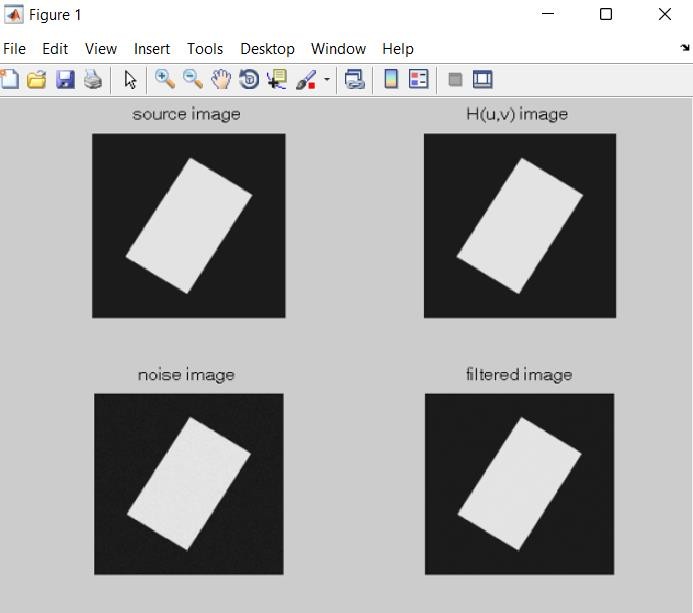 Рис. 1.1. Результат виконання програми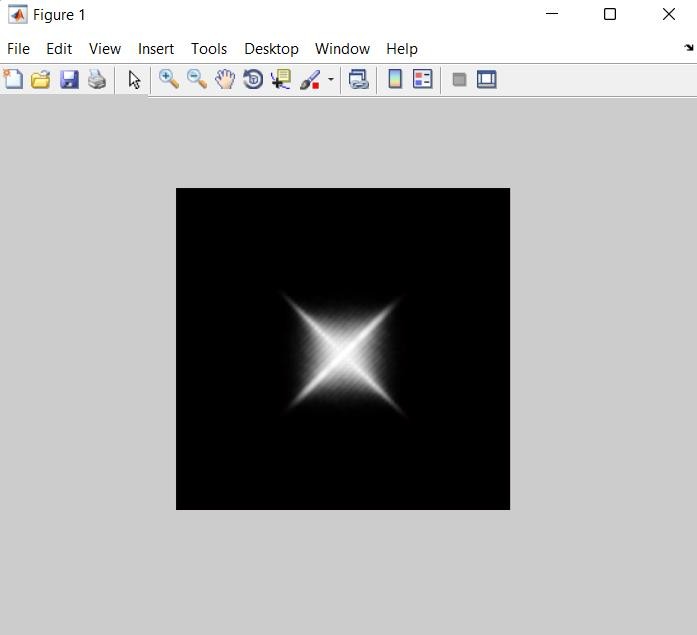 Рис. 1.2. Спектр вихідного зображення1.2.2.	Виконуємо	програму	та	отримаємо	розрахунки	фільтрації зображення.Рис. 1.1. Результат виконання програмиРис. 1.2. Спектр вихідного зображення1.2.2.	Виконуємо	програму	та	отримаємо	розрахунки	фільтрації зображення.Рис. 1.1. Результат виконання програмиРис. 1.2. Спектр вихідного зображення1.2.2.	Виконуємо	програму	та	отримаємо	розрахунки	фільтрації зображення.Рис. 1.1. Результат виконання програмиРис. 1.2. Спектр вихідного зображення1.2.2.	Виконуємо	програму	та	отримаємо	розрахунки	фільтрації зображення.Рис. 1.1. Результат виконання програмиРис. 1.2. Спектр вихідного зображення1.2.2.	Виконуємо	програму	та	отримаємо	розрахунки	фільтрації зображення.Рис. 1.1. Результат виконання програмиРис. 1.2. Спектр вихідного зображення1.2.2.	Виконуємо	програму	та	отримаємо	розрахунки	фільтрації зображення.Рис. 1.1. Результат виконання програмиРис. 1.2. Спектр вихідного зображенняМММТ.420.004.004 – ЗЛ1Арк.МММТ.420.004.004 – ЗЛ113Змн.Арк.№ докум.ПідписДатаМММТ.420.004.004 – ЗЛ113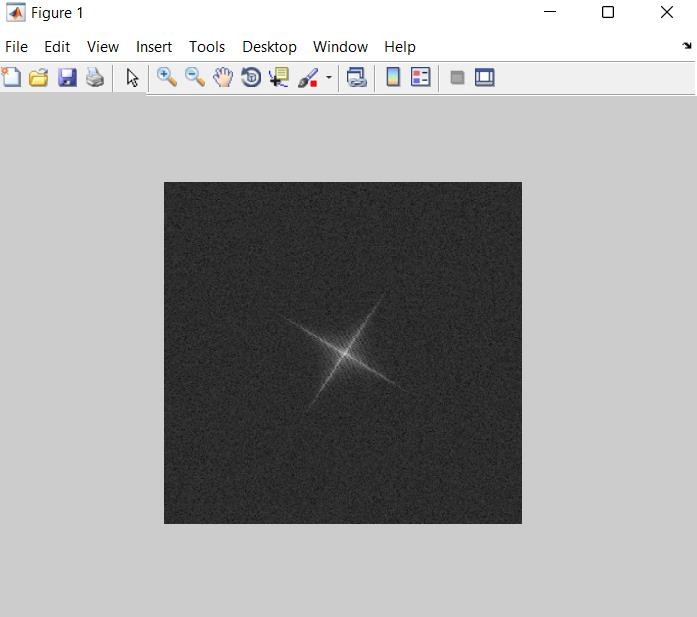 Рис. 1.4. Спектр зображення з шумом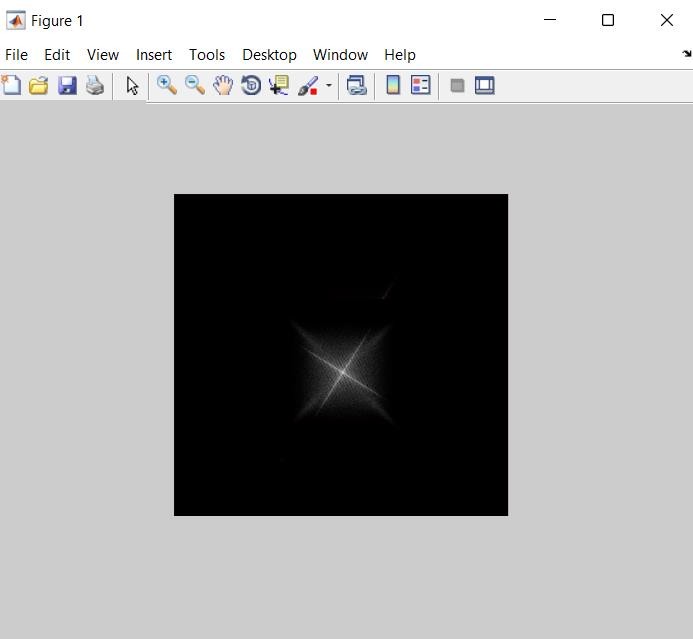 Рис. 1.5. Спектр зображення після фільтраціїРис. 1.4. Спектр зображення з шумомРис. 1.5. Спектр зображення після фільтраціїРис. 1.4. Спектр зображення з шумомРис. 1.5. Спектр зображення після фільтраціїРис. 1.4. Спектр зображення з шумомРис. 1.5. Спектр зображення після фільтраціїРис. 1.4. Спектр зображення з шумомРис. 1.5. Спектр зображення після фільтраціїРис. 1.4. Спектр зображення з шумомРис. 1.5. Спектр зображення після фільтраціїРис. 1.4. Спектр зображення з шумомРис. 1.5. Спектр зображення після фільтраціїМММТ.420.004.004 – ЗЛ1Арк.МММТ.420.004.004 – ЗЛ114Змн.Арк.№ докум.ПідписДатаМММТ.420.004.004 – ЗЛ1141.2.3. Розрахунки програмою MATLAB.Розмір зображення рядка та стовпці д.т. 1024 x 1024 Фігура 1 – прямокутникКількість кадрів 30ширина погр кривої (перепаду яскравості в рядку) д.т. 12 розмір маски фільтра д.т. 3вів змаза під час руху відеокамери <=20 д.т. 0 кут змаза під час руху відеокамери град. 0 сигнал шум у дБ 40Ампл погріш без фільт після фільт СКО серед д.у. 2.550 1.440SNR серед дБ 28.518 33.842PSNR серед дБ 40.001 45.325Параметри похибки геометричних ознак д.т.Погріш без фільт, д.т. площа% центр х центр y ширина висота Максимальна 0.031 0.017 0.030 2.000 1.000Макс дов 0.021 0.017 0.022 1.000 1.000Серед зн -0.001 0.001 -0.001 0.067 0.067СКО 0.010 0.008 0.010 0.573 0.249Погріш невпадання контуру без фільт після фільт макс д.т./довжину контуру 0.088 0.057макс дов д.т./довжину конт 0.077 0.054серед д.т./довжину контуру 0.060 0.037СКО д.т./довжину контуру 0.010 0.010Висновок: на данній лабораторній роботі було отримано навики обробки випадкових похибок інформаційних сигналів у вимірювальному каналі за допомогою програми MATLAB.1.2.3. Розрахунки програмою MATLAB.Розмір зображення рядка та стовпці д.т. 1024 x 1024 Фігура 1 – прямокутникКількість кадрів 30ширина погр кривої (перепаду яскравості в рядку) д.т. 12 розмір маски фільтра д.т. 3вів змаза під час руху відеокамери <=20 д.т. 0 кут змаза під час руху відеокамери град. 0 сигнал шум у дБ 40Ампл погріш без фільт після фільт СКО серед д.у. 2.550 1.440SNR серед дБ 28.518 33.842PSNR серед дБ 40.001 45.325Параметри похибки геометричних ознак д.т.Погріш без фільт, д.т. площа% центр х центр y ширина висота Максимальна 0.031 0.017 0.030 2.000 1.000Макс дов 0.021 0.017 0.022 1.000 1.000Серед зн -0.001 0.001 -0.001 0.067 0.067СКО 0.010 0.008 0.010 0.573 0.249Погріш невпадання контуру без фільт після фільт макс д.т./довжину контуру 0.088 0.057макс дов д.т./довжину конт 0.077 0.054серед д.т./довжину контуру 0.060 0.037СКО д.т./довжину контуру 0.010 0.010Висновок: на данній лабораторній роботі було отримано навики обробки випадкових похибок інформаційних сигналів у вимірювальному каналі за допомогою програми MATLAB.1.2.3. Розрахунки програмою MATLAB.Розмір зображення рядка та стовпці д.т. 1024 x 1024 Фігура 1 – прямокутникКількість кадрів 30ширина погр кривої (перепаду яскравості в рядку) д.т. 12 розмір маски фільтра д.т. 3вів змаза під час руху відеокамери <=20 д.т. 0 кут змаза під час руху відеокамери град. 0 сигнал шум у дБ 40Ампл погріш без фільт після фільт СКО серед д.у. 2.550 1.440SNR серед дБ 28.518 33.842PSNR серед дБ 40.001 45.325Параметри похибки геометричних ознак д.т.Погріш без фільт, д.т. площа% центр х центр y ширина висота Максимальна 0.031 0.017 0.030 2.000 1.000Макс дов 0.021 0.017 0.022 1.000 1.000Серед зн -0.001 0.001 -0.001 0.067 0.067СКО 0.010 0.008 0.010 0.573 0.249Погріш невпадання контуру без фільт після фільт макс д.т./довжину контуру 0.088 0.057макс дов д.т./довжину конт 0.077 0.054серед д.т./довжину контуру 0.060 0.037СКО д.т./довжину контуру 0.010 0.010Висновок: на данній лабораторній роботі було отримано навики обробки випадкових похибок інформаційних сигналів у вимірювальному каналі за допомогою програми MATLAB.1.2.3. Розрахунки програмою MATLAB.Розмір зображення рядка та стовпці д.т. 1024 x 1024 Фігура 1 – прямокутникКількість кадрів 30ширина погр кривої (перепаду яскравості в рядку) д.т. 12 розмір маски фільтра д.т. 3вів змаза під час руху відеокамери <=20 д.т. 0 кут змаза під час руху відеокамери град. 0 сигнал шум у дБ 40Ампл погріш без фільт після фільт СКО серед д.у. 2.550 1.440SNR серед дБ 28.518 33.842PSNR серед дБ 40.001 45.325Параметри похибки геометричних ознак д.т.Погріш без фільт, д.т. площа% центр х центр y ширина висота Максимальна 0.031 0.017 0.030 2.000 1.000Макс дов 0.021 0.017 0.022 1.000 1.000Серед зн -0.001 0.001 -0.001 0.067 0.067СКО 0.010 0.008 0.010 0.573 0.249Погріш невпадання контуру без фільт після фільт макс д.т./довжину контуру 0.088 0.057макс дов д.т./довжину конт 0.077 0.054серед д.т./довжину контуру 0.060 0.037СКО д.т./довжину контуру 0.010 0.010Висновок: на данній лабораторній роботі було отримано навики обробки випадкових похибок інформаційних сигналів у вимірювальному каналі за допомогою програми MATLAB.1.2.3. Розрахунки програмою MATLAB.Розмір зображення рядка та стовпці д.т. 1024 x 1024 Фігура 1 – прямокутникКількість кадрів 30ширина погр кривої (перепаду яскравості в рядку) д.т. 12 розмір маски фільтра д.т. 3вів змаза під час руху відеокамери <=20 д.т. 0 кут змаза під час руху відеокамери град. 0 сигнал шум у дБ 40Ампл погріш без фільт після фільт СКО серед д.у. 2.550 1.440SNR серед дБ 28.518 33.842PSNR серед дБ 40.001 45.325Параметри похибки геометричних ознак д.т.Погріш без фільт, д.т. площа% центр х центр y ширина висота Максимальна 0.031 0.017 0.030 2.000 1.000Макс дов 0.021 0.017 0.022 1.000 1.000Серед зн -0.001 0.001 -0.001 0.067 0.067СКО 0.010 0.008 0.010 0.573 0.249Погріш невпадання контуру без фільт після фільт макс д.т./довжину контуру 0.088 0.057макс дов д.т./довжину конт 0.077 0.054серед д.т./довжину контуру 0.060 0.037СКО д.т./довжину контуру 0.010 0.010Висновок: на данній лабораторній роботі було отримано навики обробки випадкових похибок інформаційних сигналів у вимірювальному каналі за допомогою програми MATLAB.1.2.3. Розрахунки програмою MATLAB.Розмір зображення рядка та стовпці д.т. 1024 x 1024 Фігура 1 – прямокутникКількість кадрів 30ширина погр кривої (перепаду яскравості в рядку) д.т. 12 розмір маски фільтра д.т. 3вів змаза під час руху відеокамери <=20 д.т. 0 кут змаза під час руху відеокамери град. 0 сигнал шум у дБ 40Ампл погріш без фільт після фільт СКО серед д.у. 2.550 1.440SNR серед дБ 28.518 33.842PSNR серед дБ 40.001 45.325Параметри похибки геометричних ознак д.т.Погріш без фільт, д.т. площа% центр х центр y ширина висота Максимальна 0.031 0.017 0.030 2.000 1.000Макс дов 0.021 0.017 0.022 1.000 1.000Серед зн -0.001 0.001 -0.001 0.067 0.067СКО 0.010 0.008 0.010 0.573 0.249Погріш невпадання контуру без фільт після фільт макс д.т./довжину контуру 0.088 0.057макс дов д.т./довжину конт 0.077 0.054серед д.т./довжину контуру 0.060 0.037СКО д.т./довжину контуру 0.010 0.010Висновок: на данній лабораторній роботі було отримано навики обробки випадкових похибок інформаційних сигналів у вимірювальному каналі за допомогою програми MATLAB.1.2.3. Розрахунки програмою MATLAB.Розмір зображення рядка та стовпці д.т. 1024 x 1024 Фігура 1 – прямокутникКількість кадрів 30ширина погр кривої (перепаду яскравості в рядку) д.т. 12 розмір маски фільтра д.т. 3вів змаза під час руху відеокамери <=20 д.т. 0 кут змаза під час руху відеокамери град. 0 сигнал шум у дБ 40Ампл погріш без фільт після фільт СКО серед д.у. 2.550 1.440SNR серед дБ 28.518 33.842PSNR серед дБ 40.001 45.325Параметри похибки геометричних ознак д.т.Погріш без фільт, д.т. площа% центр х центр y ширина висота Максимальна 0.031 0.017 0.030 2.000 1.000Макс дов 0.021 0.017 0.022 1.000 1.000Серед зн -0.001 0.001 -0.001 0.067 0.067СКО 0.010 0.008 0.010 0.573 0.249Погріш невпадання контуру без фільт після фільт макс д.т./довжину контуру 0.088 0.057макс дов д.т./довжину конт 0.077 0.054серед д.т./довжину контуру 0.060 0.037СКО д.т./довжину контуру 0.010 0.010Висновок: на данній лабораторній роботі було отримано навики обробки випадкових похибок інформаційних сигналів у вимірювальному каналі за допомогою програми MATLAB.МММТ.420.004.004 – ЗЛ1Арк.МММТ.420.004.004 – ЗЛ115Змн.Арк.№ докум.ПідписДатаМММТ.420.004.004 – ЗЛ115